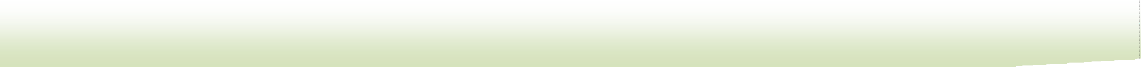 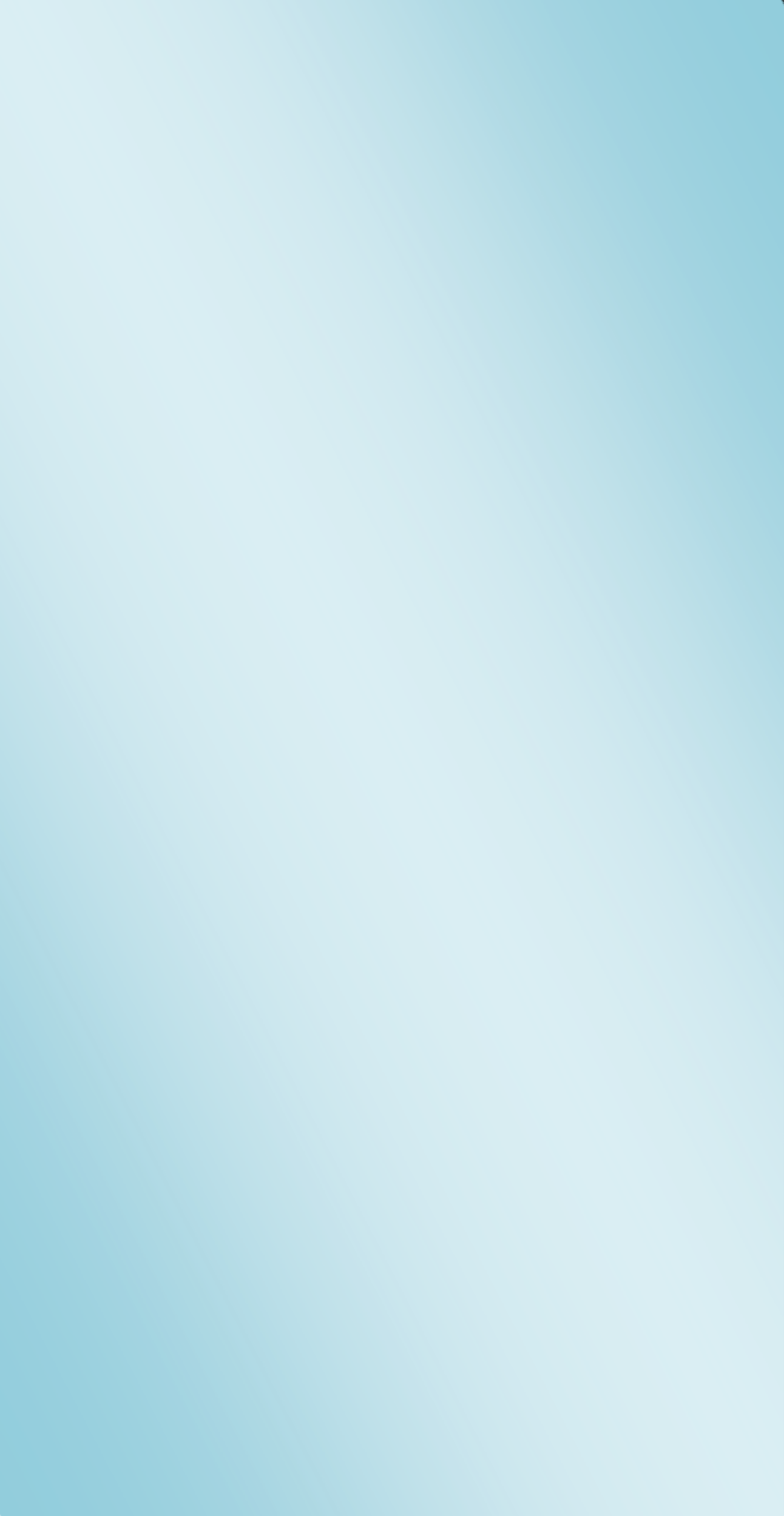 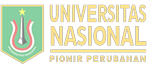 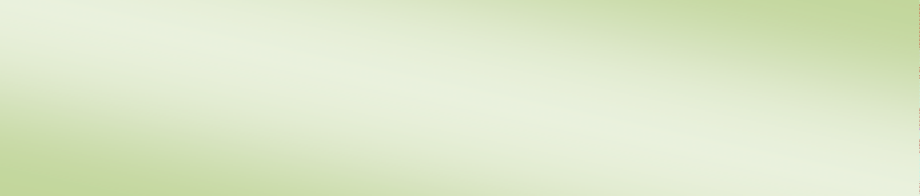 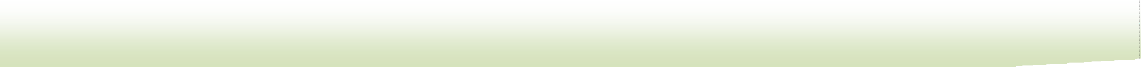 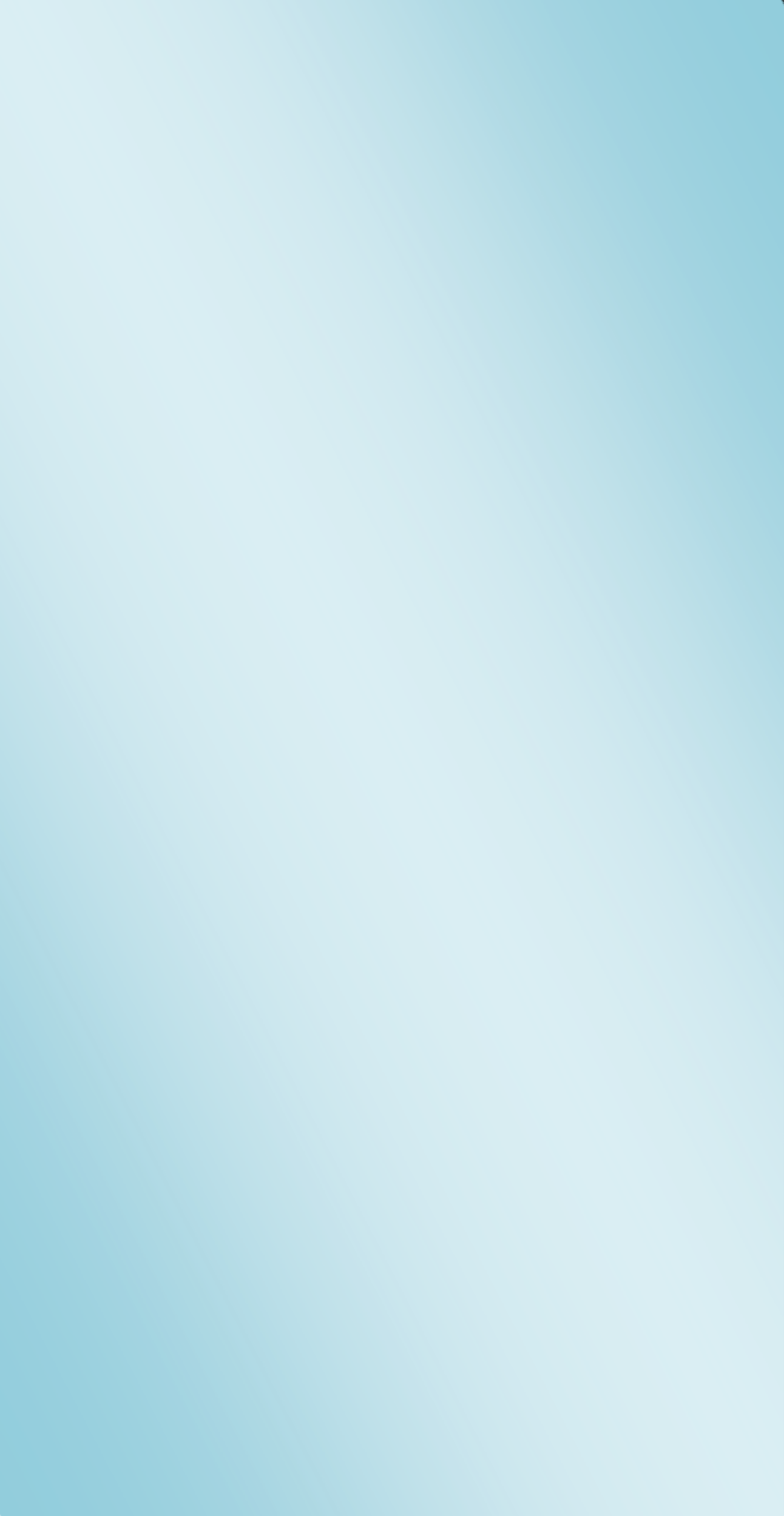 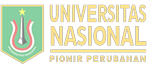 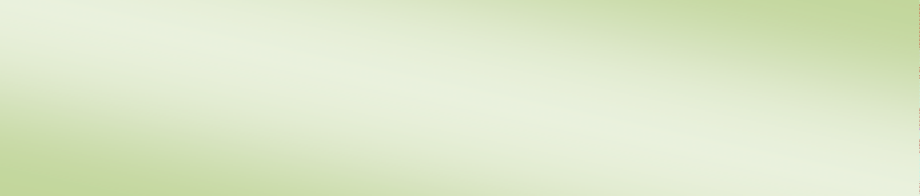 TABEL MONITORING   DAN EVALUASI PEMBELAJARAN                   SEMESTER GANJIL TAHUN	2019-2020PROGRAM STUDI AKUNTANSIFAKULTAS EKONOMI  UNIVERSITAS NASIONALTabel 1A.  Monev Penerimaan Mahasiswa Baru (Maba)Tabel 2.  Monev Kebutuhan Dosen Tetap/Tidak Tetap	Tabel 2. Kebutuhan Dosen Tetap / Tidak Tetap Program Studi Akuntansi 2018/2019, Jumlah Dosen Tetap Persentase 51,61%, Sedangkan Dosen Tidak Tetap Persentase 48,38%. Jumlah Mahasiswa Manajemen adalah 508Tabel 3. Monev Kebutuhan Tenaga Kependidikan                                                       Tabel 4A. Monev Kualifikasi Dosen Tetap/Tidak Tetap						                                                     Kelas Reguler  Tabel 4A. Terdapat 204 Mata Kuliah kelas Reguler Program Studi Akuntansi  Semester Ganjil 2019/2020, Dosen Pengampu baik kelas tunggal maupun kelas pararel  Dosen Pengampu Kualifikasi / Pendidikan S2 Yaitu 180, Dosen pengampu Kualifikasi / Pendidikan S3 yaitu =19, sedangkan Dosen Tetap adalah 57, Dosen Tidak Tetap adalah 147, Jadi Dosen Pendidikan S2 Persentase 88,23%, Sedangkan Dosen Pendidikan S3 Persentase 9,31%, Status Dosen Tetap Persentase 27,94% dan Dosen Tidak Tetap Persentase 72,05%                                        Tabel 4B.Monev Kualifikasi Dosen Tetap / Tidak Tetap                                                                                                         Kelas KaryawanTabel 4B. Terdapat 89 Mata Kuliah kelas Karyawan Program Studi Akuntansi  Semester Ganjil 2018-2019, Dosen Pengampu baik kelas tunggal maupun kelas pararel  Dosen Pengampu Kualifikasi / Pendidikan S2 Yaitu 57, Dosen pengampu Kualifikasi / Pendidikan S3 yaitu 7, sedangkan Dosen Tetap adalah 25, Dosen Tidak Tetap adalah 45, Jadi Dosen Pendidikan S2 Persentase 83,82 Sedangkan Dosen Pendidikan S3 Persentase 10,29%, Status Dosen Tetap Persentase 36,76% dan Dosen Tidak Tetap Persentase 66,17%Tabel 5. Monev Kualifikasi Tenaga KependidikanTabel 5. Terdapat 7 Tenaga Kependidikan Status Tenaga Kependidikan Fakultas Ekonomi dan Bisnis, Status Tenaga Kependidikan yang sudah Tetap adalah 4, Sedangkan Status Tenaga Kependidikan yang belum Tetap adalah 3, Kualifikasi /Pendidikan < S1 adalah 3, Sedangkan S1 adalah 4, Jadi Status Tenaga kependidikan yang Sudah Tetap Persentase 57.14% dan Status Tenaga Kependidikan yang Tidak Tetap Persentase 42.85% , Kualifikasi / Pendidikan < S1 Persentase 42,85%, Sedangkan Kualifikasi / Pendidikan yang S1 Persentase 57,14%.Tabel 6. Monev Kesesuaian Materi dan Instruktur Kegiatan ”Pengenalan Character Building” (PCB)           * BS=Baik Sekali, B=Baik, C=Cukup, K=Kurang, SK=Sangat KurangTabel 7. Monev Pelaksanaan Kegiatan ”Pengenalan Character Building” (PCB)Tabel 7. Terdapat 126 Mahasiswa Baru  Program Studi Akuntansi   Pelaksanaan Kegiatan “ Pengenalan Character Building” (PCB) Jumlah  Rata- Rata Mahasiswa Baru yang LULUS dalam  mengikuti Pelaksanaan kegiatan “ Pengenalan Character Building Sebesar 100%.                                                                                              Tabel 8A. Monev Portofolio KPT-SNPTKelas Reguler      Pada Tabel 8A, terdapat 29 Mata Kuliah Program Studi Akuntansi untuk Kelas Reguler,  kesesuaian Portofolio dengan RPS sesuai dengan materi Perkuliahan, dimana Rencana Pembelajaran Semester (RPS) untuk 22 Mata Kuliah sudah di-Upload pada Academic Online System  bahwa yang sudah di-upload  75, 86%, sedangkan yang belum di Upload 24,13% oleh Dosen Koordinator Mata Kuliah.                                                               Tabel 8B. Monev Portofolio KPT-SNPT				                                                                  Kelas Karyawan          Pada Tabel 8B, terdapat 28 Mata Kuliah Program Studi Akuntansi untuk Kelas Karyawan,  kesesuaian Portofolio dengan RPS persentase 100%, dimana Rencana Pembelajaran Semester (RPS) untuk 17 Mata Kuliah sudah di-Upload pada Academic Online System  bahwa yang sudah di-upload 60,72%, sedangkan 11 Mata kuliah  yang belum di Upload 39,28% oleh Dosen Koordinator Mata Kuliah.                 Tabel 9A. Monev Rencana Pembelajaran Semester (RPS) Blended Learning   RegulerTabel 9B. Monev Rencana Pembelajaran Semester (RPS) Blended Learning   Karyawan          Pada Tabel 11, terdapat 26 Mata Kuliah Program Studi Akuntansi untuk Kelas Reguler, dimana Rencana Pembelajaran Semester (RPS) untuk 25 Mata Kuliah sudah di-Upload pada Academic Online System  bahwa yang sudah di-upload 96,15 %, sedangkan yang belum di Upload 3,84% oleh Dosen Koordinator Mata Kuliah.                 Tabel 10A. Monev Kehadiran Dosen dan Mahasiswa dalam memberikan perkuliahanKelas RegulerPada Tabel 10A. Terdapat 204 kelas yang ada di Program Studi Akuntansi Kelas Reguler, Pada Semester Ganjil 2019-2020, baik kelas tunggal maupun kelas Pararel. Rata – rata jumlah Kehadiran Dosen 16 kali pertemuan, Termasuk Ujian Tengah Semester dan Ujian Akhir Semester dengan Persentase Rata – rata kehadiran dosen sebesar 99,08%.Rata – rata jumlah Kehadiran Mahasiswa 16 kali pertemuan, Termasuk Ujian Tengah Semester dan Ujian Akhir Semester  dengan Persentase Rata – rata kehadiran mahasiswa sebesar 79,93%.Tabel 10B. Monev Kehadiran Dosen dan Mahasiswa dalam memberikan perkuliahanKelas Karyawan Pada Tabel 10B. Terdapat 89 kelas yang ada di Program Studi Akuntansi Kelas Karyawan, Pada Semester Ganjil 2019-2020, baik kelas tunggal maupun kelas Pararel. Rata – rata jumlah Kehadiran Dosen 16 kali pertemuan, Termasuk Ujian Tengah Semester dan Ujian Akhir Semester dengan Persentase Rata – rata kehadiran dosen sebesar 96,59%.Rata – rata jumlah Kehadiran Mahasiswa 16 kali pertemuan, Termasuk Ujian Tengah Semester  dan Ujian Akhir Semester dengan Persentase Rata – rata kehadiran mahasiswa sebesar 90,21%.Tabel 11A. Monev Distribusi Nilai Setiap Mata Kuliah (A, B, C, D, E)								                  Kelas Reguler Dari Tabel 11A. Terdapat 84 Distribusi nilai mata kuliah (A,B,C,D,E), Rata-Rata Sebaran Mata Kuliah Program Studi akuntansi kelas Reguler  pada Semester Ganjil Tahun 22019/2020 paling banyak yaitu pada nilai “A-” sebesar 25,86%, Sedangkan Sebaran Nilai yang paling sedikit yaitu Nilai C-Tabel 11B. Monev Distribusi Nilai Setiap Mata Kuliah (A, B, C, D, E)KaryawamDari Tabel 11B. Terrdapat 48 Distribusi nilai mata kuliah (A,B,C,D,E), Rata-Rata Sebaran Mata Kuliah Program Studi akuntansi kelas Karyawan  pada Semester Ganjil  Tahun 2019/2020 paling banyak yaitu pada nilai “A-” sebesar 22,68%, Sedangkan Sebaran Nilai yang paling sedikit yaitu Nilai C- Tabel  12A. Monev Indeks Prestasi Semester (IPS) dan Indeks Prstasi Kumulatif (IPKS) Mahasiswa AktifReguler Dari Tabel 12A. di atas terlihat bahwa:nilai rata-rata IPK  sebesar 3,28Sebaran nilai IPk < 2.75 sebesar 6,07%Sebaran nilai IPK 2.75 - 2.99 sebesar 10,69%, Pada  Semester Ganjil  Tahun 2019/2020 IPK 3.0 - 3.49 Sebanyak 52,61%, Bahkan ada Juga IPK ≥ 3.5 sebanyak 28,91% dari Total IPK keseluruhan. Hasil tersebut menunjukkan bahwa Program Studi akuntansi telah  melampaui standar nilai IPK minimal yang ditetapkan oleh Universitas Nasional, yaitu IPK  2.75Walaupun pencapaian IPK standar minimal universitas, masih perlu terus dilakukan Evaluasi sehingga nantinya dapat ditetapkan standar IPK  Program Studi Akuntansi kelas Reguler  yang lebih tinggi secara bertahap, harapan nya dapat  dinaikan 3.0Tabel 12B. Monev Indeks Prestasi Semester (IPS) dan Indeks Prstasi Kumulatif (IPKS) Mahasiswa AktifKaryawan Dari Tabel 12B di atas terlihat bahwa:1.	nilai rata-rata IPK  sebesar 3,252.	Sebaran nilai IPk < 2.75 sebesar 0%Sebaran nilai IPK 2.75 - 2.99 sebesar 6,06%, Pada Semester Ganjil   Tahun 2019/2020  IPK 3.0 - 3.49 Sebanyak 21,12%, Bahkan ada Juga IPK ≥ 3.5 sebanyak 26,71% dari Total IPK keseluruhan. Hasil tersebut menunjukkan bahwa Program Studi Akuntansi telah  melampaui standar nilai IPK minimal yang ditetapkan oleh Universitas Nasional, yaitu IPK  2.75Walaupun pencapaian IPK standar minimal universitas, masih perlu terus dilakukan Evaluasi sehingga nantinya dapat ditetapkan standar IPK  Program Studi Akuntansi kelas Reguler  yang lebih tinggi secara bertahap, harapan nya dapat  dinaikan 3.0Tabel 13.  Monev Indeks Prestasi Kumulatif (IPK) Mahasiswa Tugas AkhirTabel 14A. Monev Kinerja Dosen dalam pemberian Mata Kuliah (Indeks Kinerja Dosen)RegulerTabel 14A. Terdapat Rata –rata IKD Dosen Pengampu Mata Kuliah pada Program Akuntansi kelas Reguler Semester Ganjil  2019/2020 sudah diatas Nilai 3, dengan Predikat “Baik”  dan “ Sangat Baik “, yaitu Rata – rata 3,31%.Tabel 14B. Monev Kinerja Dosen dalam pemberian Mata Kuliah (Indeks Kinerja Dosen)Karyawan Tabel 14B. Terdapat Rata –rata IKD Dosen Pengampu Mata Kuliah pada Program Studi Akuntansi  kelas karyawan Semester Ganjil  2019/2020 sudah diatas Nilai 3, dengan Predikat “Baik”  dan “ Sangat Baik “, yaitu Rata – rata 3,26%.Tabel 15. Monev Indeks Kinerja Dosen (IKD) dalam KategoriTabel 15. Terdapat Rata –rata IKD Dosen Pengampu Mata Kuliah pada Program Studi Akuntansi kelas Reguler dan Karyawan Semester Ganjil  2019/2020 sudah diatas Nilai 3, dengan Predikat “Baik”  dan “ Sangat Baik “, yaitu Rata – rata 100%.Tabel 16A. Monev Pelaksanaan Ujian Tengah Semester (UTS) dan Ujian Akhir Semester (UAS)Kelas RegulerTabel 16A. Ter dapat 57  Mata kuliah Program Studi Akuntansi Kelas Reguler Semester Ganjil 2018 /2019 Kesesuaian RPS dengan Soal UAS belum sesuai dengan materi perkuliahan  , Bahwa nilai Rata – rata RPS dengan Soal Ujian Tengah Semester adalah 84,69 %Tabel 16B. Monev Pelaksanaan Ujian Tengah Semester (UTS) dan Ujian Akhir Semester Akhir (UAS) Kelas Karyawan Tabel 16B. Ter dapat 45 Mata kuliah Program Studi Akuntansi Kelas Karyawan  Semester Ganjil 2018 /2019 Kesesuaian RPS dengan Soal UAS belum sesuai dengan materi perkuliahan  , Bahwa nilai Rata – rata RPS dengan Soal Ujian Akhirr Semester adalah 87,55 % Dari hasil kesesuaian RPS dengan Soal Ujian Akhir Semester , perlu dilakukan beberapa evaluasi . Evaluasi yang dapat dilakukan oleh program studi Manajemen Agar dioptimalkan Rapat Dosen Koordinator dengan anggotanya untuk membahas soal yang akan dikeluarkan dalam Ujian Akhir Semester agar tidak menyimpang RPS yang sudah di tetapkan. Tabel 17. Monev Penggunaan LaboratoriumTabel 17. Analisa yang dimasukkan : Daya tampung LAB FEB Mahasiswa Maksimal 30, Hardware/Software yang dibutuhkan SPPSSTabel 18.  Monev Penggunaan Sarana dan Prasarana PerkuliahanAnalisa yang dimasukkan : Rasio sarana dan prasarana, mahasiswa : fasilitas yang disediakan Lab  Komputer Jumlah Kapasitas  30, dan Perpustakaan FEB Jumlah Kapasitas 10. Tabel 19. Monev Peserta Mata Kuliah Tugas AkhirTabel 20A. Distribusi Nilai Mata Kuliah Tugas Akhir (A, B, C, D, E)Reguler Tabel 20A. Ter dapat 35 Mahasiswa  yang mengikuti Ujian Skripsi  Program Studi akuntansi  Kelas Reguler  Semester Ganjil 2019/2020, Rata- rata Distribusi Nilai Tugas Akhir Pada Semester Ganjil 2019/2020  yang paling banyak yaitu pada nilai A yaitu sebesar 31,43%, nilai “A-” sebesar 22,86%, nilai “B+” yaitu sebesar 37,14% , nilai “B” sebesar 8,57%, nilai “B-” sebesar 0%, sedang kan nilai yang paling sedikit nilai “C+” sebesar 0%, nilai “ C-” yaitu sebesar 0% ,nilai “ C” yaitu sebesar 0%, nilai    “D” yaitu sebesar 0%nilai “ E” yaitu sebesar 0%Tabel 20B. Distribusi Nilai Mata Kuliah Tugas Akhir (A, B, C, D, E)Karyawan Tabel 20B Ter dapat 5 Mahasiswa  yang mengikuti Ujian Skripsi  Program Studi akuntansi  Kelas Reguler  Semester Ganjil 2019/2020, Rata- rata Distribusi Nilai Tugas Akhir Pada Semester Ganjil 2019/2020 yang paling banyak yaitu pada nilai A yaitu sebesar 0%, nilai “A-” sebesar 10%, nilai “B+” yaitu sebesar 15% , nilai “B” sebesar 0 %, nilai “B-” sebesar 0%, sedang kan nilai yang paling sedikit nilai “C+” sebesar 0%, nilai “ C-” yaitu sebesar 0% ,nilai “ C” yaitu sebesar 0%, nilai    “D” yaitu sebesar 0%nilai “ E” yaitu sebesar 0%Tabel 21A. Masa Studi Mahasiswa Tugas AkhirREGULER Dari Tabel 21A diatas terlihat Bahwa :Masa Studi Lulusan Minimal 8 Semester,Rata-rata Studi   Lulusan 7 Semester dan Maksimal Masa Studi Lulusan 15 SemesterSebaran Masa Studi Lulusan ≥ 8 Semester 87,18%,,Sedangkan lulusan yang lulus waktu dalam waktu 9-10 Semester hanya sebesar 11,43% dan yang lulus lebih dari 12 semester hanya Sebesar 0%Tabel 21B. Masa Studi Mahasiswa Tugas AkhirKARYAWANDari Tabel 21B diatas terlihat Bahwa :1.	Masa Studi Lulusan Minimal 8 Semester,Rata-rata Studi   Lulusan 7 Semester dan Maksimal Masa Studi Lulusan 15 Semester2.	Sebaran Masa Studi Lulusan ≥ 8 Semester 40%,Sedangkan lulusan yang lulus waktu dalam waktu 9-10 Semester hanya sebesar 60 % dan yang lulus lebih dari 12 semester hanya Sebesar 0%Hal ini menunjukkan bahwa Program Studi Akuntansi  telah menghasilkan lebih dari 90% lulusan tepat waktu sesuai standar yang ditetapkan oleh Universitas Nasional yaitu 8-10 semester. Namun perlu terus dilakukan Evaluasi agar jumlah lulusan yang lulus di atas semester 10 dapat berkurang, misalnya dengan menambah frekuensi bimbingan akademik dengan Dosen PA, pengurangan jumlah mahasiswa cuti maupun optimalisasi bimbingan tugas akhir.Tabel 22.  Monev Indeks Prestasi Kumulatif (IPK) Lulusan Analisa yang dimasukkan : Tabel 23. Monev Kelengkapan Saran dan Prasarana Kebutuhan Peralatan LaboratoriumTabel 24. Monev Kelengkapan LiteraturReguler Tabel 24. Monev Kelengkapan LiteraturReguler Tabel 25A. Monev Kelengkapan Materi PembelajaranRegulerTabel 25B. Monev Kelengkapan Materi PembelajaranKaryawan 26A. Monev Kelengkapan Bank Soal Pada LMSReguler 26B. Monev Kelengkapan Bank Soal Pada LMSKaryawan Tabel 27A. AJumlah Pertemuan Kuliah Dalam Satu SemesterKelas Reguler Jumlah Pertemuan Kuliah Dalam Satu SemesterKelas Karyawan 28.Interaksi Online Pada Forum diskusi di LMSKelas Reguler 28.Interaksi Online Pada Forum diskusi di LMSKelas Karyawan Tabel 30. Standar PenilaianReguler NO.TABEL MONITORING DAN EVALUASI PEMBELAJARANPROGRAM STUDI1Tabel 1.   Monev Penerimaan Mahasiswa Baru (Maba)2Tabel 2.   Monev Kebutuhan Dosen Tetap/Tidak Tetap3Tabel 3.   Monev Kebutuhan Tenaga Kependidikan4Tabel 4.   Monev Kualifikasi Dosen Tetap/Tidak Tetap                 Kelas Reguler5Tabel 5.   Monev Kualifikasi Dosen Tetap/Tidak Tetap                Kelas Karyawan6Tabel 6.   Monev Kualifikasi Tenaga Kependidikan 7Tabel 7.   Monev Kesesuaian dan Instruktur kegiatan “Pengenalan     Character Building”8Tabel 8.   Monev Pelaksanaan Kegiatan “Pengenalan Character Building”9Tabel 9.   Monev Portofolio KPT-SNPT                  Kelas Reguler 10Tabel 10. Monev Portofolio KPT-SNPT                  Kelas Karyawan11Tabel 11. Monev Pencapaian Materi Kuliah (Kesesuaian RPS dan Realisasi  Perkuliahan                  Kelas Reguler12Tabel 12.  Monev Pencapaian Materi Kuliah (Kesesuaian RPS dan Realisasi  Perkuliahan                  Kelas Karyawan13Tabel 13.  Monev Kehadiran Dosen dan Mahasiswa dalam memberikan                 Perkuliahan                  Kelas Reguler 14Tabel 14.  Monev Kehadiran Dosen dan Mahasiswa dalam memberikan                 Perkuliahan                  Kelas Karyawan 15Tabel 15.  Monev Distribusi Nilai Setiap Mata Kuliah (A,B,C,D,E)16Tabel 16.   Monev Indeks Semester (IPS) dan Indeks Prestasi Kumulatif (IPKs) Mahasiswa Aktif.17Tabel 17. Monev Indeks Prestasi Kumulatif (IPK) Mahasiswa Tugas Akhir 18Tabel 18. Monev Kinerja Dosen pemberian Mata Kuliah (Indeks Kinerja Dosen)19Tabel 19. Monev Indeks Kinerja Dosen (IKD) dalam Kategori 20Tabel 20. Monev Pelaksanaan Ujian Tengah Semester (UTS) dan Ujian Akhir                  Semester (UAS)                 Kelas Reguler21Tabel 21.  Monev Pelaksanaan Ujian Tengah Semester (UTS) dan Ujian Akhir                  Semester (UAS)                 Kelas Karyawan 22Tabel 22.  Monev Penggunaan Laboratorium23Tabel 23.  Monev Sarana dan Prasarana Perkuliahan 24Tabel 24.  Monev Peserta Mata Kuliah AkhirNo.NPMNamaMahasiswaAsal sekolahRata-rata NilaiUN/RaporRata-rata NilaiUjian Masuk  1193403416001WILDA SHOHIBATUL JANNAHSMA Negeri 6 Tangerang  2193403416002RIZKI AMELIASMKN 62 Jakarta  3193403416003MOCHAMAD RIZALSMK Bina Utama Depok  4193403416004KHANSA FAKHRIYAHSMK NEGERI 20 JAKARTA  5193403416008ANGGITA KUSUMA WARDANISMK Perguruan Rakyat6193403416012HANITA DWI UTAMISMK NEGERI 25 JAKARTA7193403416013ARLINI ROSTIKASMKN 8 JAKARTA8193403416015DELLA SEPHIRA ENDIKASMKN 8 Jakarta9193403416017CHAIRUNISYASMK NEGERI 16 JAKARTA10193403416019THASYA IRIYANI BUGISSMA TRAMPIL  211193403416021MUHAMAD EDIAS RIZKISMA 17 AGUSTUS 194512193403416023NICHOLAS LEVARDO ABEL PUTRASMK Paskita Global13193403416026HENI LISTYOWATISMK YPE CILACAP14193403416031RIKA ELFRIDA MANALUSMA NEGERI 1 LINTONG NIHUTA15193403416036AWALYA PUTRISMK Ekuin Pangeran Jayakrta16193403416038RENIA LEMBANG ALLOSMAN 7 TORAJA UTARA17193403416041RISKA YULIANISMK YAPEMRI Depok18193403416043RACHMI AULIA ZULKARNAINSMA Negeri 4 Kendari19193403416049AHMAD KAFI RIDHOSMK NEGERI 8 JAKARTA20193403416053EKKY PRATAMASMA NEGERI 5 LUBUKLINGGAU21193403416061REVIN NURAENISMAN 8 Garut22193403416064DWI FEBRIYANISMK STRADA III23193403416070ANNISA SASVINORITASMK 47 JAKARTA24193403416080KARIN SOLEHAHSMA negeri 1 Cikarang Utara25193403416082DESI KRISDAYANTI ASIMA SIHALOHOSMA Tunas Baru Jin Seung Batam26193403416083DAMAYANTI PUTRI ANIZHASMK LP3 Istana Jakarta27193403416087MALDI ARISTIADIMA Negeri 2 Kota Lubuklinggau28193403416089FABIA SYAFANISA LIZARASMK Negeri 20 Jakarta29193403416091KARIMATUL JANAHSmk Walisongo Jakarta30193403416098MUHAMMAD REZKI ALDIYANSYAHSMK Negeri 20 Jakarta31193403416100MELDA AGUSTINASMKN 32 JAKARTA32193403416116DEWI PURWANTISMK NUSANTARA 1 CIPUTAT33193403416119RENALDI ARINDI PUTRASMKN 25 JAKARTA34193403416124TAUFAN DIKA RAMADHANSMK MULTICOMP35193403416125DINA MURSALINASMK YADIKA pagelaran36193403416131SARA ELISABETH LUTTERSSMKN 8 JAKARTA37193403426063SITI HIKMAHSMAN 2838193403426094MARIYATUS SALAMAHUNIVERSITAS AIRLANGGA39193403426108PUTRIANAUNIVERSITAS NASIONAL40193403426114JESSINTA AI DILLAH FITRIANISMK SAHID JAKARTA41193403426115PUTRI OKTAVIANISEKOLAH TINGGI ILMU EKONOMI AMA42193403426120ISNAINISMKN 8 JAKARTA43193403426133PRILY MUSTIKA YANAPOLITEKNIK NEGERI SRIWIJAYA44193403516005MEGA AGUSTIN PRAMONOSMA KEMALA BHAYANGKARI 1 JAKARTA45193403516006SHARAZ EVARYANTISMK Hutama Bekasi46193403516007VIKA AMALYAHSMK KARYA TELADAN47193403516009JANE AMALIA PURWANINGRUMSMA YMIK 2 JAKARTA48193403516010PUTRI NURJANAH IRNANDAMAN 8 JAKARTA49193403516011KANYA AMANDASmk al hidayah 150193403516014ADITYA BAYU NUGROHOSMA PGRI DEPOK51193403516016DILLA MADI YANTISMKN 2 SONGGOM52193403516018GABRIELLA MARTINASMK PGRI 1653193403516020PUSPA DEWIMAN 1 Tanggamus54193403516022RATYA VICA AULIANASMK PLUS PGRI 1 CIBINONG55193403516024WINKY TRISIYA FITRISMK NEGERI 47 JAKARTA56193403516025SITI ALYA KHALIFASMKN 20 JAKARTA57193403516027RENI CAHYA AGUSTINSMK Al Falah58193403516028ADINDA AMARAZANISMK SETIA NEGARA59193403516029SHAFIRA ALFIYAHSman 7 Jakarta60193403516030FADIYA AFRILIANI HASANAHSMK YAPIMDA61193403516032NOVIA ANGGRAINISMK WIRA BUANA 162193403516033IBNU RIZKY HERMAWANSMK Tunas Bangsa Depok63193403516034YOLI ALFITRIANISMK Taruna Bhakti64193403516035BRIGITA YOLANDA CLARASARISMAN 88 JAKARTA65193403516037WULAN RAHMA SAFITRISMAS 1 Cawang Baru66193403516039MOHAMAD YANDY EKAPUTRASma Teladan I Jakarta67193403516040SINTIA MIRAMIS NOVITA MALA BR MALANGOSMA NEGERI 1 LAUBALENG68193403516042PUJI SANTIKASMK Pembangunan Jaya -Yakapi69193403516044REVAN MUSANGGEN SOBOLIMSMA PGRI JAYAPURA70193403516045NENENG SHERLY MAULINASMK Putra Bangsa71193403516046CHRISTOVORUS DAVIDSMKN 10 jakarta72193403516047ALFINA SARASWATISMK YASPI AL MAKMUR CIGANJUR73193403516048SYAERUL ARYA MAULANASMKN 1 CIBADAK74193403516050ANANDA PUTRI WULAN  NOVIANTISMKN 8 Jakarta75193403516051PUTRI FITAMALASARISMK NEGERI 11 BEKASI76193403516054MUHAMAD FEBRIANSYAHSMAN 11 DEPOK77193403516055DWI BUNGA NUR MEGO SUCISMA Sejahtera 1 Depok78193403516056JIHAN FADIASmk taruna terpadu 179193403516057NUR IZZAH MARWAZIYYAHSMA NEGERI 114 JAKARTA80193403516058TEMA EXAUDI DAELISMA Negeri 1 Sirombu81193403516059FAZIRA ANNISA AZHARISMAN 13 DEPOK82193403516062MIFTHA NABILASMA BUDHI WARMAN 183193403516065NASBIA OLMA SANGADJISMK Muhammadiyah Ambon84193403516066YOLLA RETZAFIANASMA Sejahtera 1 Depok85193403516067QINTHARA NABILLA FATHARANISmk Kemala Bhayangkari Delog86193403516068SILVI HIDAYANTISMK WALISONGO JAKARTA87193403516069VINA VISI HAMIDAHSMKN 47 Jakarta88193403516071NABILA ZAINSMK YAPIMDA89193403516072MELLY LUTFIA NURUL HAQUESMK AL-MUHTADIN DEPOK90193403516073IDA AYU AGUNG PURNAMAWATISMK N 3 JAKARTA91193403516074HANNY RAHMADASMAN 97 JAKARTA92193403516075FRIDA KUSUMAWARDHANISMK YAPIMDA93193403516076SALVA FAUZIAHSMKN 1 BOJONGGEDE94193403516077JEHANARA AURA SAFITRISMKN 1Bojong Gede95193403516078HELGA ISABELA SELESMA N 1 BORONG96193403516079NUR FITRIANISMAN 1 PARUNG97193403516081NUR WALISSYADIYAHSMK AL-FAJAR98193403516084NOVITA SYAL SABILAHSMK PURNAMA 299193403516085ASTI MAHESWARISMKN 3 DEPOK100193403516086BELLA SUKMA CAHYANTIMA tapak sunan101193403516088NIKEN FARADILLAH NURDIANTYSMAN 4 KOTA TANGERANG SELATAN102193403516090MARSHEILA APRILIA PIMPY MARILISSMAN 10 Bekasi103193403516092IMAM AFRIANSYAHSMAN 3 TARAKAN104193403516093INDIRA AULIA MANDASARISMA Yaspen Tugu Ibu 1 Depok105193403516095SYLVIA PUTRI PUSPITARANISMA HANG TUAH 1 JAKARTA106193403516096SISKA OKTAVIASMK Budi Mulia Utama107193403516097DESI FITRIYANISMAS DHARMA KARYA108193403516099SATRIA GALIH PAMBUDISMK Cyber Media109193403516101CLARISSA HELEN REHUELSMA NEGERI 46 JAKARTA110193403516102AWALUDIN KHOIRMAS UMMUL QURO AL ISLAMI111193403516103NOVIKA AMALIA SETIA PUTRISMA Citra Nusa112193403516104SAFIRA KHAIRUNNISASMA Angkasa 1 Halim Perdanakusuma113193403516105RISKA MAULIDYASMA ANGKASA 1114193403516106FAHMI IDRISSMAS Tadika pertiwi115193403516107ANNA KARTIKA APRILIASMKS 17 Agustus 1945116193403516109ZUMAM ARIFINSMAN 1 SANGGAR117193403516110WIWIN NUR FAUZIAHSMK Negeri 15 Jakarta118193403516111SABILA MEIBIYANASMK Setia Negara Depok119193403516112ANNISA RAMADHANI PUTRISMK DINAMIKA PEMBANGUNAN 2 JAKARTA120193403516113REVI RAHMAH MUSYAROFAHSMK NEGERI 19 JAKARTA121193403516117NAHL BIMO PAMUNGKASSMK Nusantara 1122193403516118PUNTO DEWANTONOYayasan PKBM Benadi123193403516121ARJUNA AWI PRATAMA SILABANSMK NEGERI 2 BALIGE124193403516122SAMUEL CHRISTIAN DWI PUTRASMA ADVENT XV CIRACAS125193403516123CHYINTIA MALAUSMA Perguruan Advent XV Ciracas126193403516126FARA FEBIOLA PUTRISMK NEGERI 1 CIBINONG127193403516127DENNY AMRI DARMAWANSMA ANGKASA 2 HALIM PK128193403516128RINCE TRI KARTIKASMA Nurul Yaqin129193403516129M. AGUNG DWI ADITYOSMAN 9 PEKANBARU130193403516130NABILA AURA HANYSMK Negeri 1 Depok131193403516135DIAH AYU EVIANTISMA Keluarga Widuri132193403526052NABILLA CHARLES PUTRI133193403526132REZA DWI CAHYANTOPOLITEKNIK KEUANGAN NEGARA STAN134193403526136CAROLUS BEKTI NOVENTAPOLITEKNIK KEUANGAN NEGARA STAN135193403536060INDRIA NURANI FEBRIYANIUniversitas Nasional136193403536134ALFRET MAGAYSMK HIKMAH YAPIS JAYAPURARata-rataRata-rataRata-rataRata-rataNo.AngkatanJumlah MahasiswaJumlah Dosen TetapJumlah Dosen Tidak TetapPersentasePersentaseRasioRasioNo.AngkatanJumlah MahasiswaJumlah Dosen TetapJumlah Dosen Tidak TetapDosenTetapDosenTidak TetapDosenTetapDosenTidak Tetap12018508161551,61%48,38%2201954015345…No.Unit KerjaJenis LayananJumlah MahasiswaJumlah TenagaKependidikan1Tata Usaha Kesekretariat187242PerpustakaanBuku dan Skripsi187223PSK2PMPenelitian145…TotalTotalTotal18727No.Kode MataKuliahMata Kuliah  KelasDosen PengampuBidang Keahlian Kualifikasi /PendidikanKualifikasi /PendidikanStatus DosenStatus DosenNo.Kode MataKuliahMata Kuliah  KelasDosen PengampuBidang Keahlian S2S3TetapTidak Tetap11705020406Akuntansi BiayaRA11. 0103170001 - Ria, SE, M.Ak.Akuntansi √─√─21705020406Akuntansi BiayaRA21. 0105080781 - Heny Suryanti, S.E., M.Si.Corporate Governance √─√─31705020406Akuntansi BiayaRA31. 0103170001 - Ria, SE, M.Ak.Akuntansi √─√─41705020406Akuntansi BiayaRA41. 0112200655 - Dr. I Made Adnyana, S.E., M.M.Manajemen Keuangan ─√─√51705020401Akuntansi Keuangan IR011. 0103040700 - Molina, S.E.Ak., M.Si.√─√─61705020401Akuntansi Keuangan IR021. 0102100796 - Arni Karina, S.E., M.Si.M.Manajemen Keuangan √─√─71705020401Akuntansi Keuangan IRA31. 0102130820 - Dr. Zumratul Meini, S.E.,M.S.E.,M.S.Ak.Akuntansi √─√─81705020401Akuntansi Keuangan IRA41. 0103040702 - Erwin Indriyanto, S.E.,M.Si.,Ak.,CA.Auditing ─√√─91705020403Akuntansi Keuangan Lanjutan IRA11. 0103040700 - Molina, S.E.Ak., M.Si.√─√─101705020403Akuntansi Keuangan Lanjutan IRA21. 0102130820 - Dr. Zumratul Meini, S.E.,M.S.E.,M.S.Ak.Akuntansi √─√─111705020403Akuntansi Keuangan Lanjutan IRA31. 0104140829 - Drs. Asep Supriyatna, MBA.√─√─121705020408Akuntansi Sektor PublikRA11. 0108120816 - Dr. Padri Achyarsyah, S.E.,M.M.,DESS.,Ak√─√─131705020408Akuntansi Sektor PublikRA21. 030006058 - Dr. Suyanto, S.E.,M.Ak.,Ak.,CA.Akuntansi ─√─√141705020408Akuntansi Sektor PublikRA31. 0102100796 - Arni Karina, S.E., M.Si.M.Manajemen Keuangan √─√─151705020603Akuntansi Syariah ****RA11. 0102130820 - Dr. Zumratul Meini, S.E.,M.S.E.,M.S.Ak.Akuntansi ─√√─161705020606Analisis Laporan Keuangan ***RA11. 0108150854 - Khairul Saleh L. Tobing, SE., M.E.Manajemen Keuangan √─√─171705020606Analisis Laporan Keuangan ***RA21. 0102130820 - Dr. Zumratul Meini, S.E.,M.S.E.,M.S.Ak.Akuntansi ─√√─181705020502Analisis Sekuritas dan PortofolioRA11. 0112200655 - Dr. I Made Adnyana, S.E., M.M.Manajemen Keuangan ─√─√191705020502Analisis Sekuritas dan PortofolioRA21. 0111018030 - Dr.E. Hasanudin, S.E.,M.M.Manajemen Keuangan ─√─√201705010405Aplikasi Komputer StatistikK021. 0107050743 - Dr. Rahayu Lestari, S.E., M.M.Manajemen Pemasaran ─√─√211705010405Aplikasi Komputer StatistikR011. 030002354 - Ir. Ramli Murgani, M.M.Manajemen √──√221705010405Aplikasi Komputer StatistikR021. 0107050743 - Dr. Rahayu Lestari, S.E., M.M.Manajemen  Pemasaran ─√─√231705010405Aplikasi Komputer StatistikR031. 030002354 - Ir. Ramli Murgani, M.M.Manajemen √──√241705020613Audit Akuntansi Sektor Publik ***R011. 090020012 - Wiwik Pratiwi, S.E., Ak., M.M.√──√251705020409Auditing IR011. 0103040702 - Erwin Indriyanto, S.E.,M.Si.,Ak.,CA.Auditing√─√─261705020409Auditing IR021. 0104140830 - Bambang Subiyanto, S.E., Ak., M.SiAudeiting √─√─271705020409Auditing IR031. 0108120816 - Dr. Padri Achyarsyah, S.E.,M.M.,DESS.,Ak─√√─281705020411Audit InternalR011. 0103040702 - Erwin Indriyanto, S.E.,M.Si.,Ak.,CA.Auditing √─√─291705020411Audit InternalR021. 0108120816 - Dr. Padri Achyarsyah, S.E.,M.M.,DESS.,Ak─√√─301705020411Audit InternalR031. 0104140830 - Bambang Subiyanto, S.E., Ak., M.SiAuditing√─√─311705020607Audit Investigasi ***R021. 0104140829 - Drs. Asep Supriyatna, MBA.Corporate Goverrnance√─√─321705020617Audit Perpajakan ***R011. 0109020680 - Syamsudin, Ak., M.Ak.√─√─331705020617Audit Perpajakan ***R021. 0104140830 - Bambang Subiyanto, S.E., Ak., M.SiAuditing √─√─341700000102Bahasa IndonesiaR.031. 060118017 - Kurnia Rachmawati, S.S., M.A.√──√351700000102Bahasa IndonesiaR.041. 0106070774 - Arju Susanto, S.S., M.Pd.√──√361700000102Bahasa IndonesiaR.091. 0106070774 - Arju Susanto, S.S., M.Pd.√──√371700000102Bahasa IndonesiaR.121. 0104950568 - Drs. Edy Sutanto, M.Hum.√──√381700000102Bahasa IndonesiaR.151. 0106070774 - Arju Susanto, S.S., M.Pd.√──√391700000102Bahasa IndonesiaR.171. 0112150862 - Sukirno, S.S., M.Pd.√──√401700000102Bahasa IndonesiaR.201. 060106074 - Waslam, S.S., M.Si.√──√411700000102Bahasa IndonesiaR.211. 0112150862 - Sukirno, S.S., M.Pd.√──√421700000102Bahasa IndonesiaR.241. 0112150862 - Sukirno, S.S., M.Pd.√──√431700000102Bahasa IndonesiaR.251. 0104840085 - Drs. Somadi, M.Pd.√──√441700000102Bahasa IndonesiaR.271. 0106070774 - Arju Susanto, S.S., M.Pd.√──√451700000102Bahasa IndonesiaR.291. 0112150862 - Sukirno, S.S., M.Pd.√──√461700000102Bahasa IndonesiaR.301. 0104840085 - Drs. Somadi, M.Pd.√──√471700000102Bahasa IndonesiaR.311. 060192657 - Dr. Kasno, M.Pd.Pendidikan Bahasa ─√─√481705010401Bahasa Inggris Bisnis IR011. 030005002 - Nur Fajri, S.Sos., M.Si.√──√491705010401Bahasa Inggris Bisnis IR021. 030112045 - Olivia Yolanda, S.E., M.M.√──√501705010401Bahasa Inggris Bisnis IRA31. 030003430 - Dra. Retna Setya Pratiwi, M.Si.M.Sastra Inggris √──√511705010401Bahasa Inggris Bisnis IRA41. 030112045 - Olivia Yolanda, S.E., M.M.Sastra Inggris √──√521700000108Bahasa Inggris / TOEFLR.021. 0103830068 - Drs. Haeruddin Sudibya, M.Sas.√──√531700000108Bahasa Inggris / TOEFLR.031. 0102050725 - Drs. Evert Haryanto Hilman, M.Hum.√──√541700000108Bahasa Inggris / TOEFLR.051. 030112045 - Olivia Yolanda, S.E., M.M.Sastra Inggris√──√551700000108Bahasa Inggris / TOEFLR.061. 030005002 - Nur Fajri, S.Sos., M.Si.Administrasi Public√──√561700000108Bahasa Inggris / TOEFLR.071. 030003430 - Dra. Retna Setya Pratiwi, M.Si.M.Sastra Inggris √──√571700000108Bahasa Inggris / TOEFLR.081. 0103830068 - Drs. Haeruddin Sudibya, M.Sas.√──√581700000108Bahasa Inggris / TOEFLR.101. 0103830068 - Drs. Haeruddin Sudibya, M.Sas.√──√591700000108Bahasa Inggris / TOEFLR.111. 0103830068 - Drs. Haeruddin Sudibya, M.Sas.√──√601700000108Bahasa Inggris / TOEFLR.131. 0102050725 - Drs. Evert Haryanto Hilman, M.Hum.√──√611700000108Bahasa Inggris / TOEFLR.141. 0102050725 - Drs. Evert Haryanto Hilman, M.Hum.√──√621700000108Bahasa Inggris / TOEFLR.151. 0103026670 - Drs. I Nyoman Adnyana, M.Si.M., M. Sas√──√631700000108Bahasa Inggris / TOEFLR.161. 0103830068 - Drs. Haeruddin Sudibya, M.Sas.√──√641705020208Bank dan Lembaga Keuangan LainnyaR011. 0104080780 - Beureukat, S.E., M.Si.Manajemen Keuangan √──√651705020208Bank dan Lembaga Keuangan LainnyaR021. 0103010798 - Nungki Yartono, S.E., Ak., M.M., CA.Manajemen Keuangan √─√─661705020208Bank dan Lembaga Keuangan LainnyaR031. 030006056 - Putu R. Adwishanty, SE.M.Si.√──√671705020419Corporate GovernanceR011. 0105080781 - Heny Suryanti, S.E., M.Si.Corporate Governance√─√─681705020419Corporate GovernanceR021. 0104140830 - Bambang Subiyanto, S.E., Ak., M.SiAuditing √─√─691705020419Corporate GovernanceR031. 0104140829 - Drs. Asep Supriyatna, MBA.Corporate Governance√─√─701705010201Ekonomi MikroR011. 0108120815 - Elwisam, S.E., M.M.Manajemen Keuangan √──√711705010201Ekonomi MikroR021. 030215045 - Muhani, SE.,M.Si.M.Manajemen Keuangan √──√721705010201Ekonomi MikroR031. 1110200653 - Herry Krisnandi, S.E., M.M.Manajemen Keuangan√──√731705010212Hukum BisnisR011. 030001171 - Zaenah, SH, M.H,Kepidanaan √──√741705010212Hukum BisnisR021. 030001171 - Zaenah, SH, M.H,Kepidanaan √──√751705010212Hukum BisnisR031. 0102060760 - B. Syarifuddin Latif, SH.,MH.√──√761705010212Hukum BisnisR041. 0102060760 - B. Syarifuddin Latif, SH.,MH.√──√771700000107KewirausahaanR.011. 0112150864 - Drs. Suadi Sapta Putra, M.Si.M 2. 010019032 - Wahyu Triono, S.Pd.,M.APManajemen Pemasaran √──√781700000107KewirausahaanR.031. 0112150864 - Drs. Suadi Sapta Putra, M.Si.M 2. 010019030 - Achmad Firdaus, S.IP.,M.APManajemen Pemasaran √──√791700000107KewirausahaanR.041. 0104850230 - Dra. Dwi Andayaningsih, M.M.√──√801700000107KewirausahaanR.061. 020188001 - Drs. Toto Sugiono, MM√──√811700000107KewirausahaanR.071. 0102910367 - Ir. Asmah, M.Si.√──√821700000107KewirausahaanR.091. 010003413 - Dra. Yusreini Sabri, M.M.√──√831700000107KewirausahaanR.111. 020188001 - Drs. Toto Sugiono, MM√──√841700000107KewirausahaanR.121. 0108060761 - Asmawi, ST., M.T.√──√851700000107KewirausahaanR.131. 030018036 - Dyah Handayani Dewi, S.E., M.M.√──√861700000107KewirausahaanR.151. 0112150864 - Drs. Suadi Sapta Putra, M.Si.MManajemen Pemasaran √──√871700000107KewirausahaanR.161. 0104870180 - Ir. Tri Waluyo, M.Agr.√──√881700000107KewirausahaanR.171. 010003413 - Dra. Yusreini Sabri, M.M.√──√891705020413Komunikasi BisnisR011. 010005025 - Indah Sri Milawati, S.E., M.E.Manajemen √──√901705020413Komunikasi BisnisR021. 030006056 - Putu R. Adwishanty, SE.M.Si.√──√911705020413Komunikasi BisnisR031. 0103018020 - Subur Karyatun, S.E., M.M.Manajemen Keuangan √──√921705020413Komunikasi BisnisR041. 010005025 - Indah Sri Milawati, S.E., M.E.Manajemen √──√931705020413Komunikasi BisnisR051. 0105080781 - Heny Suryanti, S.E., M.Si.√──√941705020413Komunikasi BisnisR061. 0103018020 - Subur Karyatun, S.E., M.M.Manajemen Keuangan √──√951700000105Konservasi Alam dan Lingkungan **R.011. 0111880262 - Drs. Imran Said Lumban Tobing, M.Si. 2. 020018003 - Astri Zulfa, S.Si., M.Si. 3. 0107050744 - Dra. Sri Suci Utami, Ph.D. 4. 020019024 - Dr. Fitriah Basalamah, M.Si.√──√961700000105Konservasi Alam dan Lingkungan **R.021. 0111880262 - Drs. Imran Said Lumban Tobing, M.Si. 2. 020018003 - Astri Zulfa, S.Si., M.Si. 3. 0107050744 - Dra. Sri Suci Utami, Ph.D. 4. 020019024 - Dr. Fitriah Basalamah, M.Si.√──√971700000105Konservasi Alam dan Lingkungan **R.031. 0111880262 - Drs. Imran Said Lumban Tobing, M.Si. 2. 0107050744 - Dra. Sri Suci Utami, Ph.D. 3. 020019024 - Dr. Fitriah Basalamah, M.Si.√──√981700000105Konservasi Alam dan Lingkungan **R.041. 0111880262 - Drs. Imran Said Lumban Tobing, M.Si. 2. 0107050744 - Dra. Sri Suci Utami, Ph.D. 3. 020019024 - Dr. Fitriah Basalamah, M.Si.√──√991700000105Konservasi Alam dan Lingkungan **R.051. 0111880262 - Drs. Imran Said Lumban Tobing, M.Si. 2. 0107050744 - Dra. Sri Suci Utami, Ph.D. 3. 020019024 - Dr. Fitriah Basalamah, M.Si.√──√1001705010303Manajemen Keuangan IR011. 030018038 - Dr. Untoro, SE., M.Sc. 2. 0104950559 - Dr. Suryono Efendi, S.E., M.M.Manajemen SDM ─√─√1011705010303Manajemen Keuangan IR021. 0105080781 - Heny Suryanti, S.E., M.Si.√─√─1021705010303Manajemen Keuangan IR031. 0108150854 - Khairul Saleh L. Tobing, SE., M.E.Manajemen Keuangan √─√─1031705020609Manajemen Perpajakan ***K011. 0109020680 - Syamsudin, Ak., M.Ak.Akuntansi √─√─1041705020609Manajemen Perpajakan ***R011. 0108150852 - Muhammad Nur, S.E., M.Si.Perpajakan √─√─1051705010209Matematika Ekonomi & BisnisR011. 0104080780 - Beureukat, S.E., M.Si.Manajemen Keuangan √──√1061705010209Matematika Ekonomi & BisnisR021. 030097953 - Sudibyo, S.E., M.M.Manajemen Keuangan√──√1071705010209Matematika Ekonomi & BisnisR031. 030097953 - Sudibyo, S.E., M.M.Manajemebn Keuangan √──√1081705010209Matematika Ekonomi & BisnisR041. 0104080780 - Beureukat, S.E., M.Si.Manajemen Keuangan √──√1091700000104Olahraga / Seni **R.011. 020015011 - Tri Bayu Norito, M.Pd.√──√1101700000104Olahraga / Seni **R.021. 020015011 - Tri Bayu Norito, M.Pd.√──√1111700000104Olahraga / Seni **R.031. 0103930407 - Drs. R. Iwan Siswadijaya, M.Si.Politik Indonesia √──√1121700000104Olahraga / Seni **R.041. 0103930407 - Drs. R. Iwan Siswadijaya, M.Si.Politik Indonesia √──√1131700000104Olahraga / Seni **R.051. 0103930407 - Drs. R. Iwan Siswadijaya, M.Si.Politik Indonesia √──√1141700000104Olahraga / Seni **R.061. 0103930407 - Drs. R. Iwan Siswadijaya, M.Si.Politik Indonesia √──√1151700000104Olahraga / Seni **R.071. 0103930407 - Drs. R. Iwan Siswadijaya, M.Si.Politik Indonesia √──√1161700000104Olahraga / Seni **R.081. 0103930407 - Drs. R. Iwan Siswadijaya, M.Si.Politik Indonesia √──√1171700000103Pendidikan AgamaR.011. 0102030693 - Sazali, S.Ag., M.Si.√──√1181700000103Pendidikan AgamaR.021. 0103010797 - Ummu Salamah, S.Ag., M.A√──√1191700000103Pendidikan AgamaR.031. 0102030693 - Sazali, S.Ag., M.Si.√──√1201700000103Pendidikan AgamaR.041. 0103010797 - Ummu Salamah, S.Ag., M.A√──√1211700000103Pendidikan AgamaR.051. 0102030693 - Sazali, S.Ag., M.Si.√──√1221700000103Pendidikan AgamaR.061. 0103010797 - Ummu Salamah, S.Ag., M.A√──√1231700000103Pendidikan AgamaR.071. 020019059 - Faisal Romdonih, M.Si.√──√1241700000103Pendidikan AgamaR.081. 020010068 - Hj. Nina Khairina, Lc,MA.√──√1251700000103Pendidikan AgamaR.091. 020019059 - Faisal Romdonih, M.Si.√──√1261700000103Pendidikan AgamaR.101. 020010068 - Hj. Nina Khairina, Lc,MA.√──√1271700000103Pendidikan AgamaR.111. 020010068 - Hj. Nina Khairina, Lc,MA.√──√1281700000103Pendidikan AgamaR.131. 060118068 - Abu Bakar Shiddiq, M.S.I.√──√1291700000103Pendidikan AgamaR.141. 020019059 - Faisal Romdonih, M.Si.√──√1301700000103Pendidikan AgamaR.151. 020010068 - Hj. Nina Khairina, Lc,MA.√──√1311700000103Pendidikan AgamaR.161. 060118068 - Abu Bakar Shiddiq, M.S.I.√──√1321700000103Pendidikan AgamaR.171. 0102030693 - Sazali, S.Ag., M.Si.√──√1331700000103Pendidikan AgamaR.181. 0102030693 - Sazali, S.Ag., M.Si.√──√1341700000103Pendidikan AgamaR.191. 020083113 - Drs. Nius Nainggolan, MM.√──√1351700000103Pendidikan AgamaR.201. 0102030693 - Sazali, S.Ag., M.Si.√──√1361700000103Pendidikan AgamaR.211. 060118068 - Abu Bakar Shiddiq, M.S.I.√──√1371700000103Pendidikan AgamaR.231. 020083113 - Drs. Nius Nainggolan, MM.√──√1381700000103Pendidikan AgamaR.241. 030020067 - Supadi, S.E., M.A.Ilmu Ekonomi √──√1391700000103Pendidikan AgamaR.251. 0103026670 - Drs. I Nyoman Adnyana, M.Si.M., M. Sas√──√1401700000106Pendidikan Anti KorupsiR.011. 070014063 - Adi Purnomo Santoso, SH., MH.√──√1411700000106Pendidikan Anti KorupsiR.021. 030001171 - Zaenah, SH, M.H,Kepidanaan√──√1421700000106Pendidikan Anti KorupsiR.031. 070014063 - Adi Purnomo Santoso, SH., MH.√──√1431700000106Pendidikan Anti KorupsiR.041. 030001171 - Zaenah, SH, M.H,Kepidanaan √──√1441700000106Pendidikan Anti KorupsiR.051. 070014063 - Adi Purnomo Santoso, SH., MH.√──√1451700000106Pendidikan Anti KorupsiR.061. 030001171 - Zaenah, SH, M.H,√──√1461700000101Pendidikan KewarganegaraanR.011. 0102150847 - Masidin, S.H., M.H.√──√1471700000101Pendidikan KewarganegaraanR.021. 0103018023 - Dr. Andi Yusran, M.Si.─√─√1481700000101Pendidikan KewarganegaraanR.031. 0102890272 - Dr. Drs. Zainul Djumadin, M.Si.─√─√1491700000101Pendidikan KewarganegaraanR.051. 010020018 - Dra. Siswanti Kusumo, M.Si√──√1501700000101Pendidikan KewarganegaraanR.061. 0103018022 - Kamaruddin Salim, S.Sos., M.Si√──√1511700000101Pendidikan KewarganegaraanR.071. 0102890272 - Dr. Drs. Zainul Djumadin, M.Si.─√─√1521700000101Pendidikan KewarganegaraanR.081. 010019033 - Mochdar Soleman, S.IP., M.Si.-√-√1531700000101Pendidikan KewarganegaraanR.091. 0103018022 - Kamaruddin Salim, S.Sos., M.Si√--√1541700000101Pendidikan KewarganegaraanR.101. 020083113 - Drs. Nius Nainggolan, MM.-√-√1551700000101Pendidikan KewarganegaraanR.111. 0110150859 - Angga Sulaiman, S.IP., M.AP.√--√1561700000101Pendidikan KewarganegaraanR.121. 010019033 - Mochdar Soleman, S.IP., M.Si.√--√1571700000101Pendidikan KewarganegaraanR.131. 0103930407 - Drs. R. Iwan Siswadijaya, M.Si.Politik Indonesia √--√1581700000101Pendidikan KewarganegaraanR.141. 0102030693 - Sazali, S.Ag., M.Si.√--√1591700000101Pendidikan KewarganegaraanR.151. 0102150847 - Masidin, S.H., M.H.√--√1601700000101Pendidikan KewarganegaraanR.161. 010020018 - Dra. Siswanti Kusumo, M.Si√--√1611700000101Pendidikan KewarganegaraanR.171. 0102030693 - Sazali, S.Ag., M.Si.√--√1621700000101Pendidikan KewarganegaraanR.191. 010019016 - M. Dimyati Sudja, S.Sos., M.Si.-√-√1631700000109Pendidikan PancasilaR.011. 0107140838 - Dr. Zulmasyhur, M.Si. 2. 010019016 - M. Dimyati Sudja, S.Sos., M.Si.-√-√1641700000109Pendidikan PancasilaR.021. 0103930407 - Drs. R. Iwan Siswadijaya, M.Si.Politik Indonesia -√-√1651700000109Pendidikan PancasilaR.031. 0107140838 - Dr. Zulmasyhur, M.Si.-√-√1661700000109Pendidikan PancasilaR.041. 0102890272 - Dr. Drs. Zainul Djumadin, M.Si.√--√1671700000109Pendidikan PancasilaR.051. 0103930407 - Drs. R. Iwan Siswadijaya, M.Si.Politik Indonesia √--√1681700000109Pendidikan PancasilaR.061. 020083113 - Drs. Nius Nainggolan, MM.√--√1691700000109Pendidikan PancasilaR.071. 0102030693 - Sazali, S.Ag., M.Si.√--√1701700000109Pendidikan PancasilaR.081. 0103018022 - Kamaruddin Salim, S.Sos., M.Si√--√1711700000109Pendidikan PancasilaR.091. 0102030693 - Sazali, S.Ag., M.Si.√--√1721700000109Pendidikan PancasilaR.101. 0102150847 - Masidin, S.H., M.H.√--√1731700000109Pendidikan PancasilaR.111. 0102018007 - Dr. Bhakti Nur Avianto, S.IP., M.Si.√-√-1741700000109Pendidikan PancasilaR.121. 0107140838 - Dr. Zulmasyhur, M.Si.√-√-1751700000109Pendidikan PancasilaR.131. 0102890272 - Dr. Drs. Zainul Djumadin, M.Si.√-√-1761700000109Pendidikan PancasilaR.141. 020083113 - Drs. Nius Nainggolan, MM.√--√1771700000109Pendidikan PancasilaR.151. 0110150858 - Yusuf Wibisono, S.IP., M.Si.√--√1781700000109Pendidikan PancasilaR.161. 0102890272 - Dr. Drs. Zainul Djumadin, M.Si.√-√-1791700000109Pendidikan PancasilaR.171. 0103018023 - Dr. Andi Yusran, M.Si.√-√-1801700000109Pendidikan PancasilaR.181. 0102018007 - Dr. Bhakti Nur Avianto, S.IP., M.Si.√-√-1811700000109Pendidikan PancasilaR.191. 0107140838 - Dr. Zulmasyhur, M.Si.√-√-1821700000109Pendidikan PancasilaR.201. 0110150859 - Angga Sulaiman, S.IP., M.AP.√-√-1831700000109Pendidikan PancasilaR.211. 0103930407 - Drs. R. Iwan Siswadijaya, M.Si.Politik Indonesia √--√1841700000109Pendidikan PancasilaR.231. 010083054 - Dr. Drs. Harun Umar, M.Si.√-√-1851700000109Pendidikan PancasilaR.251. 0102150847 - Masidin, S.H., M.H.√-√-1861705020201Pengantar Akuntansi IR011. 0103040700 - Molina, S.E.Ak., M.Si.√--√1871705020201Pengantar Akuntansi IR021. 0105080781 - Heny Suryanti, S.E., M.Si.Corporate Governance√-√-1881705020201Pengantar Akuntansi IR031. 0102100796 - Arni Karina, S.E., M.Si.M.Manajemen Keuangan√─√─1891705020204Pengantar ManajemenR011. 0103010798 - Nungki Yartono, S.E., Ak., M.M., CA.Manajemen Keuangan√─√─1901705020204Pengantar ManajemenR021. 0108150853 - Dipateruna Awaloedin, S.E., M.M.,AkManajemen Keuangan√─√─1911705020204Pengantar ManajemenR031. 0112880268 - Rebin Sumardi, S.E., M.M.Manajemen SDM √──√1921705020417Perpajakan IR011. 030214026 - Aryanto Budi Nugroho, S.Sos., M.A.BKP√──√1931705020417Perpajakan IR021. 030004520 - Drs. Abdul Hadi Ahmad, M.Sc.Perpajakan √─√─1941705020417Perpajakan IR031. 0109020680 - Syamsudin, Ak., M.Ak.√─√─1951705020417Perpajakan IR041. 0108150852 - Muhammad Nur, S.E., M.Si.Perpajakan √─√─1961705020604Perpajakan Internasional ****R011. 0108150852 - Muhammad Nur, S.E., M.Si.Perpajakan √─√─1971705020612Sistem Akuntansi Pemerintahan ***R011. 090020012 - Wiwik Pratiwi, S.E., Ak., M.M.√──√1981705020412Sistem Informasi AkuntansiR011. 0102130820 - Dr. Zumratul Meini, S.E.,M.S.E.,M.S.Ak.Akuntansi ─√√─1991705020412Sistem Informasi AkuntansiR021. 0109020680 - Syamsudin, Ak., M.Ak.Akuntansi √─√─2001705020412Sistem Informasi AkuntansiR031. 0102130820 - Dr. Zumratul Meini, S.E.,M.S.E.,M.S.Ak.Akuntansi ─√√─2011705020412Sistem Informasi AkuntansiR041. 0108150854 - Khairul Saleh L. Tobing, SE., M.E.Manajemen Keuangan √─√─2021705020415Sistem Pengendalian ManajemenR011. 0103010798 - Nungki Yartono, S.E., Ak., M.M., CA.Manajemen Keuangan √─√─2031705020415Sistem Pengendalian ManajemenR021. 0108150853 - Dipateruna Awaloedin, S.E., M.M.,AkManajemen Keuangan √─√─204 1705020421SkripsiR011. 0104140830 - Bambang Subiyanto, S.E., Ak., M.Si 2. 0102100796 - Arni Karina, S.E., M.Si.M.Auditing √─√─Jumlah Jumlah Jumlah Jumlah Jumlah Jumlah 1801957147PresentasePresentasePresentasePresentasePresentasePresentase88,23%9,31%27,94%72,05%No.KodeMata KuliahKelasDosen PengampuBidang  KeahlianKualifikasi /PendidikanKualifikasi /PendidikanStatus DosenStatus DosenNo.KodeMata KuliahKelasDosen PengampuBidang  KeahlianS2S3TetapTidak Tetap11705020406Akuntansi BiayaK011. 0105080781 - Heny Suryanti, S.E., M.Si. Corporate Governance √─√-21705020406Akuntansi BiayaK021. 0104140829 - Drs. Asep Supriyatna, MBA.√─√-31705020401Akuntansi Keuangan IK011. 0103040702 - Erwin Indriyanto, S.E.,M.Si.,Ak.,CA.Auditing √─√-41705020401Akuntansi Keuangan IK021. 0102100796 - Arni Karina, S.E., M.Si.M.Manajemen Keuangan √─√-51705020403Akuntansi Keuangan Lanjutan IK011. 0103040702 - Erwin Indriyanto, S.E.,M.Si.,Ak.,CA.Auditing  √─√-61705020403Akuntansi Keuangan Lanjutan IK021. 0104140829 - Drs. Asep Supriyatna, MBA.√─√-71705020408Akuntansi Sektor PublikK011. 0102100796 - Arni Karina, S.E., M.Si.M.Manajemen Keuangan √─√─81705020408Akuntansi Sektor PublikK021. 030006058 - Dr. Suyanto, S.E.,M.Ak.,Ak.,CA.─√─√91705020606Analisis Laporan Keuangan ***K011. 0108150854 - Khairul Saleh L. Tobing, SE., M.E.Manajemen Keuangan √─√-101705020502Analisis Sekuritas dan PortofolioK011. 0111018030 - Dr.E. Hasanudin, S.E.,M.M.Manajemen Pemasaran ─√─√111705010405Aplikasi Komputer StatistikK011. 0107050743 - Dr. Rahayu Lestari, S.E., M.M. 2. 030018016 - Gagih Pradini, S.Par., MMManajemen pemasaran ─√─√121705010405Aplikasi Komputer StatistikK021. 030002354 - Ir. Ramli Murgani, M.M.Manajemen √──√131705010405Aplikasi Komputer StatistikK081. 0107050743 - Dr. Rahayu Lestari, S.E., M.M.Manajemen Pemasaran ─√─√141705020409Auditing IK021. 0108120816 - Dr. Padri Achyarsyah, S.E.,M.M.,DESS.,Ak─√√─151705020411Audit InternalK011. 0103040702 - Erwin Indriyanto, S.E.,M.Si.,Ak.,CA.Auditing √─√─161705020607Audit Investigasi ***K011. 0104140830 - Bambang Subiyanto, S.E., Ak., M.SiAuditing √─√─171705020617Audit Perpajakan ***K011. 0109020680 - Syamsudin, Ak., M.Ak.√─√─181700000102Bahasa IndonesiaK.011. 060192657 - Dr. Kasno, M.Pd.Sastra Indonesia ─√─√191700000102Bahasa IndonesiaK.021. 0104840085 - Drs. Somadi, M.Pd.√──√201700000102Bahasa IndonesiaK.031. 0104950568 - Drs. Edy Sutanto, M.Hum.√──√211700000102Bahasa IndonesiaK.041. 0106070774 - Arju Susanto, S.S., M.Pd.√──√221700000102Bahasa IndonesiaK.061. 0112150862 - Sukirno, S.S., M.Pd.√──√231705010401Bahasa Inggris Bisnis IK011. 030005002 - Nur Fajri, S.Sos., M.Si.√──√241705010401Bahasa Inggris Bisnis IK021. 030001162 - Drs. Nurhilaluddin, MMManajemen SDM √──√251705010401Bahasa Inggris Bisnis IK131. 030001162 - Drs. Nurhilaluddin, MMManajemen SDM √──√261700000108Bahasa Inggris / TOEFLK.011. 0102050725 - Drs. Evert Haryanto Hilman, M.Hum.√──√271700000108Bahasa Inggris / TOEFLK.021. 0109920397 - Dr. Dra. Sylvie Meiliana, M. Hum.─√─√281700000108Bahasa Inggris / TOEFLK.031. 0103830068 - Drs. Haeruddin Sudibya, M.Sas.√──√291700000108Bahasa Inggris / TOEFLK.041. 0103026670 - Drs. I Nyoman Adnyana, M.Si.M., M. Sas√──√301700000108Bahasa Inggris / TOEFLK.061. 0103830068 - Drs. Haeruddin Sudibya, M.Sas.√──√311705020208Bank dan Lembaga Keuangan LainnyaK011. 0108150853 - Dipateruna Awaloedin, S.E., M.M.,AkManajemen Keuangan √─√─321705020208Bank dan Lembaga Keuangan LainnyaK021. 0104080780 - Beureukat, S.E., M.Si.Manajemen Keuangan √──√331705020419Corporate GovernanceK011. 0108120816 - Dr. Padri Achyarsyah, S.E.,M.M.,DESS.,Ak─√√─341705020419Corporate GovernanceK021. 0105080781 - Heny Suryanti, S.E., M.Si.Corporate Governance √─√─351705010201Ekonomi MikroK011. 0108120815 - Elwisam, S.E., M.M.Manajemen Keuangan √──√361705010201Ekonomi MikroK021. 030215045 - Muhani, SE.,M.Si.M.Manajemen Keuangan √──√371705020416Etika Bisnis dan ProfesiK011. 0103040702 - Erwin Indriyanto, S.E.,M.Si.,Ak.,CA.Auditing √─√─381705010212Hukum BisnisK011. 030001171 - Zaenah, SH, M.H,Kepidanaan √──√391705010212Hukum BisnisK021. 0102060760 - B. Syarifuddin Latif, SH.,MH.√──√401700000107KewirausahaanK.011. 0112150864 - Drs. Suadi Sapta Putra, M.Si.MManajemen Pemasaran √──√411700000107KewirausahaanK.021. 0104080782 - Iskandarsyah, S.S., M.Hum.√──√421700000107KewirausahaanK.031. 0108060761 - Asmawi, ST., M.T.√──√431700000107KewirausahaanK.051. 0108060761 - Asmawi, ST., M.T.√──√441700000107KewirausahaanK.061. 0104019031 - Saptomo Setiawan, S.P., M.M.√──√451705020413Komunikasi BisnisK011. 0110019022 - Rizki Nurul Nugraha, SST.Par.,M.Par.√──√461705020413Komunikasi BisnisK021. 0103170001 - Ria, SE, M.Ak.√─√─471705020413Komunikasi BisnisK031. 0105080781 - Heny Suryanti, S.E., M.Si.√─√─481700000105Konservasi Alam dan Lingkungan **K.011. 0111880262 - Drs. Imran Said Lumban Tobing, M.Si. 2. 020018003 - Astri Zulfa, S.Si., M.Si. 3. 0107050744 - Dra. Sri Suci Utami, Ph.D. 4. 020019024 - Dr. Fitriah Basalamah, M.Si.√──√491700000105Konservasi Alam dan Lingkungan **K.021. 0111880262 - Drs. Imran Said Lumban Tobing, M.Si. 2. 020018003 - Astri Zulfa, S.Si., M.Si. 3. 0107050744 - Dra. Sri Suci Utami, Ph.D. 4. 020019024 - Dr. Fitriah Basalamah, M.Si.√──√501705010303Manajemen Keuangan IK01`1. 0102100796 - Arni Karina, S.E., M.Si.M.Manajemen Keuangan √─√─511705010303Manajemen Keuangan IK021. 0104950559 - Dr. Suryono Efendi, S.E., M.M.Manajemen SDM ─√─√521705020609Manajemen Perpajakan ***K011. 0108150852 - Muhammad Nur, S.E., M.Si.Perpajakan √─√─531705010209Matematika Ekonomi & BisnisK011. 0110880256 - Dr. Suharyono, S.E., M.Si.Manajemen Keuangan ─√─√541705010209Matematika Ekonomi & BisnisK021. 030097953 - Sudibyo, S.E., M.M.√──√551700000104Olahraga / Seni **K.011. 020015011 - Tri Bayu Norito, M.Pd.√──√561700000104Olahraga / Seni **K.021. 0103930407 - Drs. R. Iwan Siswadijaya, M.Si.Politik Indonesia√──√571700000104Olahraga / Seni **K.031. 0108060761 - Asmawi, ST., M.T.√──√581700000104Olahraga / Seni **K.041. 0103930407 - Drs. R. Iwan Siswadijaya, M.Si.Politik Indonesia √──√591700000103Pendidikan AgamaK.011. 0102030693 - Sazali, S.Ag., M.Si.√──√601700000103Pendidikan AgamaK.021. 0111900362 - Dra. Wirdawati Zawawi, M.Si.Perbandingan Agama √──√611700000103Pendidikan AgamaK.051. 020083113 - Drs. Nius Nainggolan, MM.√──√621700000103Pendidikan AgamaK.061. 030020067 - Supadi, S.E., M.A.Ilmu Ekonomi √──√631700000103Pendidikan AgamaK.071. 0111900362 - Dra. Wirdawati Zawawi, M.Si.Perbandingan Agama√──√641700000103Pendidikan AgamaK.081. 0111900362 - Dra. Wirdawati Zawawi, M.Si.Perbandingan Agama √──√651700000106Pendidikan Anti KorupsiK.011. 0101960578 - Sukarno Juri Budiono, S.H., M.H.√──√661700000106Pendidikan Anti KorupsiK.021. 020019060 - Sonar, MH√──√671700000101Pendidikan KewarganegaraanK.031. 0107140838 - Dr. Zulmasyhur, M.Si. 2. 010019016 - M. Dimyati Sudja, S.Sos., M.Si.─√─√681700000101Pendidikan KewarganegaraanK.041. 0102030693 - Sazali, S.Ag., M.Si.√──√691700000101Pendidikan KewarganegaraanK.051. 0111900362 - Dra. Wirdawati Zawawi, M.Si.Perbandingan Agama√──√701700000101Pendidikan KewarganegaraanK.071. 080018079 - Dr. Prabawa Eka Soesanta, S.Sos., M.Si─√─√711700000101Pendidikan KewarganegaraanK.101. 0110150858 - Yusuf Wibisono, S.IP., M.Si.√──√721700000109Pendidikan PancasilaK.011. 0107140838 - Dr. Zulmasyhur, M.Si. 2. 0103018023 - Dr. Andi Yusran, M.Si.─√─√731700000109Pendidikan PancasilaK.021. 0110150859 - Angga Sulaiman, S.IP., M.AP.√──√741700000109Pendidikan PancasilaK.031. 0110150858 - Yusuf Wibisono, S.IP., M.Si.√──√751700000109Pendidikan PancasilaK.041. 0102030693 - Sazali, S.Ag., M.Si.√──√761700000109Pendidikan PancasilaK.051. 0103018023 - Dr. Andi Yusran, M.Si.─√─√771700000109Pendidikan PancasilaK.061. 080018079 - Dr. Prabawa Eka Soesanta, S.Sos., M.Si─√─√781700000109Pendidikan PancasilaK.071. 0103018023 - Dr. Andi Yusran, M.Si.─√─√791705020201Pengantar Akuntansi IK011. 0104140830 - Bambang Subiyanto, S.E., Ak., M.SiAuditing √─√─801705020201Pengantar Akuntansi IK021. 030008065 - Bani Saad, SE.,Ak.,M.Si√──√811705020204Pengantar ManajemenK011. 0103010798 - Nungki Yartono, S.E., Ak., M.M., CA.Manajemen Keuangan √─√─821705020204Pengantar ManajemenK021. 030018016 - Gagih Pradini, S.Par., MMPemasaran Pariwisata √──√831705020501Perilaku OrganisasiK011. 030003431 - Dr.. Suharto, S.E., M.M.─√─√841705020417Perpajakan IK011. 030214026 - Aryanto Budi Nugroho, S.Sos., M.A.BKP√──√851705020417Perpajakan IK021. 0108150852 - Muhammad Nur, S.E., M.Si.Perpajakan √─√─861705020604Perpajakan Internasional ****K011. 030214026 - Aryanto Budi Nugroho, S.Sos., M.A.BKP√──√871705020412Sistem Informasi AkuntansiK011. 0103170001 - Ria, SE, M.Ak.√─√─881705020415Sistem Pengendalian ManajemenK011. 0103010798 - Nungki Yartono, S.E., Ak., M.M., CA.Manajemen Keuangan √─√─891705020421SkripsiK021. 0104140830 - Bambang Subiyanto, S.E., Ak., M.Si 2. 0102100796 - Arni Karina, S.E., M.Si.M.Auditing √─√─Jumlah Jumlah Jumlah Jumlah Jumlah Jumlah 5772545PresentasePresentasePresentasePresentasePresentasePresentase83,82%10,29%%36,76%66,17%No.Unit Kerja            Nama TenDikStatus TenDikStatus TenDikKualifikasi/ PendidikanKualifikasi/ PendidikanKualifikasi/ PendidikanKualifikasi/ PendidikanNo.Unit Kerja            Nama TenDikTetapTidak Tetap< S1S1S2S31Kepala Tata Usaha Priono Hasiholan.,S.T.√--√--2Kepala Perpustakaan Syaefuddin Zuhri,SS.√--√--4Staf Unit Penjaminan MutuMelawati,SE.-√-√--5Staf Akademik Pendi Syab’i√-√---6Staf Adm. UmumWahyu Suratman√-√---7Staf Kemahasiswaan Muhammas As’ad-√√--JumlahJumlahJumlah433400PersentasePersentasePersentase57,14%42,85%42,85%57,14%0%0%NoInstrukturMateri PCBKualifikasi/ PendidikanKualifikasi/ PendidikanNilai(Kategori)Nilai(Kategori)Nilai(Kategori)Nilai(Kategori)Nilai(Kategori)NoInstrukturMateri PCBS2  S3BSBCKSK   1Masidin, SH,M.H.Akademik dan Kemahasiswaan√-   2Basori,S.T., M.T.Akademik dan Kemahasiswaan√-   3Dr. Sri Endarti Rahayu,M.SiAkademik dan Kemahasiswaan-√   4Dr. Suryono Effendi, SE., MMAkademik dan Kemahasiswaan-√   5Ir. Inkorena G.S. Sukartono, M.AgrAkademik dan Kemahasiswaan√-6Drs. Suadi Sapta Putra, M.Si.MAkademik dan Kemahasiswaan√-7Dr. Ucuk Darusalam, S.T., M.TAkademik dan Kemahasiswaan-√8Drs. Somadi, M.PdAkademik dan Kemahasiswaan√-9Dr. ArismunandarAkademik dan Kemahasiswaan-√  10Adelita Pramanti, S.IP., M.SiAkademik dan Kemahasiswaan√-  11  Aos Juli Firdaus, S.IP., M.SiAkademik dan Kemahasiswaan√-  12Fauziah S.Kom., M.M.SIAkademik dan Kemahasiswaan√-1Dr. Viktor Vekky Repi,S.T., M.SiPenelitian dan Pengabdian Kepada Masyarakat-√2Dr. Tatang Mitra Setia, M.SiPenelitian dan Pengabdian Kepada Masyarakat-√3Dr. Fachrudin M.MangunjayaPenelitian dan Pengabdian Kepada Masyarakat-√4Hendra Maujana S., S.IP, M.SiPenelitian dan Pengabdian Kepada Masyarakat√-5Nussatyo, S.Sos., M.SiPenelitian dan Pengabdian Kepada Masyarakat√-6Ir. Asmah Yani, M.SiPenelitian dan Pengabdian Kepada Masyarakat√-7Irmawati, S.Kom., MMSI.Penelitian dan Pengabdian Kepada Masyarakat√-8Ir. Etty Heshiati, M.SiPenelitian dan Pengabdian Kepada Masyarakat√-9Dr. Edy Sugiyono, SE., MMPenelitian dan Pengabdian Kepada Masyarakat-√10Yayu Sriwartini, S.Sos, M.SiPenelitian dan Pengabdian Kepada Masyarakat√-11Dra. Suprihatin, M.SiPenelitian dan Pengabdian Kepada Masyarakat√-12Dr. Nonon SaribanonPenelitian dan Pengabdian Kepada Masyarakat-√1Angga Sulaiman, S.IP, M.A.P.Ke UNAS-an  Hak dan Kewajiban Mahasiswa√-2Yusuf Wibisono, S.IP, M.SiKe UNAS-an  Hak dan Kewajiban Mahasiswa√-3Tine Yuliantini,S.Par, MMKe UNAS-an  Hak dan Kewajiban Mahasiswa√-4Heny Suryanti, SE, M.SiKe UNAS-an  Hak dan Kewajiban Mahasiswa√-5Asmawi, S.T., M.T.Ke UNAS-an  Hak dan Kewajiban Mahasiswa√-6Drs. Imran S.L.Tobing,M.SiKe UNAS-an  Hak dan Kewajiban Mahasiswa√-7Saptomo Setiawan, SP.,M.M.Ke UNAS-an  Hak dan Kewajiban Mahasiswa√-8Septi Andiyana, S.Kom., MMSIKe UNAS-an  Hak dan Kewajiban Mahasiswa√-9Drs. Ian Zulfikar, M.SiKe UNAS-an  Hak dan Kewajiban Mahasiswa√-10Fauziah.S.Kom., M.KomKe UNAS-an  Hak dan Kewajiban Mahasiswa√-11Dr. Irma IndrayaniKe UNAS-an  Hak dan Kewajiban Mahasiswa-√12Drs. R.Iwan Siswadijaya, M.SiKe UNAS-an  Hak dan Kewajiban Mahasiswa√-JumlahJumlahJumlah2610PersentasePersentasePersentase72,22%27,77%No.NPMNamaMahasiswaNilaiJumlah KehadiranHasil KegiatanHasil KegiatanNo.NPMNamaMahasiswaNilaiJumlah KehadiranLulusTidak Lulus1193403516005MEGA AGUSTIN  PRAMONO803√-2193403516006SHARAZ  EVARYANTI  803√-3193403516007VIKA  AMALYAH753√-4193403516009JANE AMALIA PURWANINGRUM703√-5193403516010PUTRI  NURJANAH  IRNANDA  00-√6193403516011KANYA  AMANDA 953√-7193403516014ADITYA BAYU NUGROHO783√-8193403516016DILLA MADI YANTI 903√-9193403516018GABRIELLA MARTINA 803√-10193403516020PUSPA DEWI 853√-11193403516020RATYA VICA AULIANA803√-12193403516024WINKY TRISIYA FITRI803√-13193403516025SITI ALYA KHALIFA953√-14193403516027RENI CAHYA AGUSTIN803√-15193403516028ADINDA AMARAZANI853√-16193403516029SHAFIRA ALFIYAH853√-17193403516030FADIYA AFRILIANI HASANAH853√-18193403516032NOVIA ANGGRAINI953√-19193403516033IBNU RIZKY HERMAWAN903√-20193403516034YOLI ALFITRIANI903√-21193403516040SINTIA MIRAMIS NOVITA MALA BR MALANGO 703√-22193403516042PUJI SANTIKA753√-23193403516044REVAN MUSANGGEN SOBOLIM803√-24193403516045NENENG SHERLY MAULINA803√-25193403516046CHRISTOVORUS DAVID703√-26193403516047ALFINA SARASWATI753√-27193403516048SYAERUL ARYA MAULANA753√-28193403516050ANANDA. P. WULAN NOVIANTI853√-29193403516051PUTRI FITAMALASARI00-√30193403516054MUHAMAD FEBRIANSYAH803√-31193403516055DWI BUNGA NUR MEGO SUCI803√-32193403516056JIHAN FADIA953√-33193403516057NUR IZZAH MARWAZIYYAH753√-34193403516058TEMA EXAUDI DAELI703√-35193403516059FAZIRA ANNISA AZHARI803√-36193403516062MIFTHA NABILA853√-37193403516065NASBIA OLMA SANGADJI803√-38193403516066YOLLA RETZAFIANA803√-39193403516067QINTHARA NABILLA FATHARANI903√-40193403516068SILVI HIDAYANTI903√-41193403516069VINA VISI HAMIDAH703√-42193403516071NABILA ZAIN803√-43193403516072MELLY LUTFIA NURUL HAQUE703√-44193403516073IDA AYU AGUNG PURNAMAWATI703√-45193403516074HANNY RAHMADA953√-46193403516075FRIDA KUSUMAWARDHANI903√-47193403516076SALVA FAUZIAH803√-48 193403516077JEHANARA AURA SAFITRI803√-49193403516078HELGA ISABELA SELE853√-50193403516079NUR FITRIANI803√-51193403516081NUR WALISSYADIYAH863√-52193403516084NOVITA SYAL SABILAH903√-53193403516085ASTI MAHESWARI953√-54193403516086BELLA SUKMA CAHYANTI903√-55193403516088NIKEN FARADILLAH NURDIANTY803√-56193403516090MARSHEILA APRILIA PIMPY MARILIS853√-57193403516092IMAM AFRIANSYAH803√-58193403516093INDIRA AULIA MANDASARI803√-59193403516095SYLVIA PUTRI PUSPITARANI953√-60193403516096SISKA OKTAVIA703√-61193403516097DESI FITRIYANI703√-62193403516099SATRIA GALIH PAMBUDI753√-63193403516101CLARISSA HELEN REHUEL783√-64193403516102AWALUDIN KHOIR953√-65193403516103NOVIKA AMALIA SETIA PUTRI903√-66193403516104SAFIRA KHAIRUNNISA903√-67193403516105RISKA MAULIDYA803√-68193403516106FAHMI IDRIS00-√69193403516107ANNA KARTIKA APRILIA903√-70193403516109ZUMAM ARIFIN953√-71193403516110WIWIN NUR FAUZIAH903√-72193403516111SABILA MEIBIYANA963√-73193403516112ANNISA RAMADHANI PUTRI953√-74193403516113REVI RAHMAH MUSYAROFAH903√-75193403526052NABILLA CHARLES PUTRI803√-76193403536060INDRIA NURANI FEBRIYANI753√-77193403516117NAHL BIMO PAMUNGKAS963√-78193403516118PUNTO DEWANTONO953√-79193403516121ARJUNA AWI PRATAMA SILABAN803√-80193403416001WILDA SHOHIBATUL JANNAH803√-81193403416002RIZKI AMELIA853√-82193403416003MOCHAMAD RIZAL853√-83193403416004KHANSA FAKHRIYAH703√-84193403416008ANGGITA KUSUMA WARDANI783√-85193403416012HANITA DWI UTAMI853√-86193403416001WILDA SHOHIBATUL JANNAH803√-87193403416002RIZKI AMELIA803√-88193403416003MOCHAMAD RIZAL803√-89193403416004KHANSA FAKHRIYAH753√-90193403416008ANGGITA KUSUMA WARDANI753√-91193403416012HANITA DWI UTAMI703√-92193403416013ARLINI ROSTIKA703√-93193403416015DELLA SEPHIRA ENDIKA853√-94193403416017CHAIRUNISYA853√-95193403416019THASYA IRIYANI BUGIS853√-96193403416021MUHAMAD EDIAS RIZKI803√-97193403416023NICHOLAS LEVARDO ABEL PUTRA903√-98193403416026HENI LISTYOWATI803√-99193403416031RIKA ELFRIDA MANALU803√-100193403416036AWALYA PUTRI853√-101193403416038RENIA LEMBANG ALLO853√-102193403416041RISKA YULIANI903√-103193403416043RACHMI AULIA ZULKARNAIN903√-104193403416049AHMAD KAFI RIDHO953√-105193403416053EKKY PRATAMA953√-106193403416061REVIN NURAENI703√-107193403416064DWI FEBRIYANI753√-108193403416070ANNISA SASVINORITA00-√109193403416080KARIN SOLEHAH803√-110193403416082DESI KRISDAYANTI ASIMA SIHALOHO903√-111193403416083DAMAYANTI PUTRI ANIZHA953√-112193403416087MALDI ARISTIADI803√-113193403416089FABIA SYAFANISA LIZARA803√-114193403416091KARIMATUL JANAH953√-115193403416098MUHAMMAD REZKI ALDIYANSYAH903√-116193403416100MELDA AGUSTINA903√-117193403416116DEWI PURWANTI853√-118193403416119RENALDI ARINDI PUTRA803√-119193403416124TAUFAN DIKA RAMADHAN803√-120193403416125DINA MURSALINA953√-121193403426063SITI HIKMAH803√-122193403426094MARIYATUS SALAMAH803√-123193403426108PUTRIANA953√-124193403426114JESSINTA AI DILLAH FITRIANI953√-125193403426115PUTRI OKTAVIANI703√-126193403426120ISNAINI703√-   Jumlah   Jumlah   Jumlah61520320Rata-rataRata-rataRata-rata--PersentasePersentasePersentase91,03%8,96%No.Kode Mata KuliahMata KuliahDosen Pengampu/Dosen KoordinatorPersentase Kesesuaian RPS dengan Portofolio (%)KetersediaanRPS di Aplikasi AkademikKetersediaanRPS di Aplikasi AkademikNo.Kode Mata KuliahMata KuliahDosen Pengampu/Dosen KoordinatorPersentase Kesesuaian RPS dengan Portofolio (%)AdaTidak Ada11705020406Akuntansi BiayaI Made Adnyana95%√-21705020401Akuntansi Keuangan IArni Karina90%√-31705020403Akuntansi Keuangan Lanjutan IMolina90%√-41705020408Akuntansi Sektor PublikArni Karina95%√-51705020603Akuntansi Syariah ****Zumratul Meini90%√-61705020606Analisis Laporan Keuangan ***Khairul Saleh L. Tobing80%√-71705020502Analisis Sekuritas dan PortofolioHasanudin0%-√81705010405Aplikasi Komputer StatistikRahayu Lestari95%√-91705020613Audit Akuntansi Sektor Publik ***Wiwik Pratiwi0%-√101705020409Auditing IBambang Subiyanto80%√-111705020411Audit InternalErwin Indriyanto90%√-121705020607Audit Investigasi ***AsepSupriyatna 0%-√131705020617Audit Perpajakan ***Syamsudin85%√-141705010401Bahasa Inggris Bisnis INur Fajri85%√-151705020208Bank dan Lembaga Keuangan LainnyaBeureukat85%√-161705020419Corporate GovernanceAsep Supriyatna85%√-171705010201Ekonomi MikroElwisam80%√-181705010212Hukum BisnisZaenah85%√-191705020413Komunikasi BisnisHeny Suryanti0%-√201705010303Manajemen Keuangan IKhairul Saleh L. Tobing96%√-211705020609Manajemen Perpajakan ***Muhammad Nur90%√-221705010209Matematika Ekonomi & BisnisBeureukat0%-√231705020201Pengantar Akuntansi IMolina90%√-241705020204Pengantar ManajemenDipateruna Awaloedin90%√-251705020417Perpajakan IMuhammad Nur0%-√261705020604Perpajakan Internasional ****Muhammad Nur80%√-271705020612Sistem Akuntansi Pemerintahan ***Wiwik Pratiwi0%-√281705020412Sistem Informasi AkuntansiSyamsudin80%√-291705020415Sistem Pengendalian ManajemenNungki Yartono90%√-Rata-rataRata-rataRata-rataRata-rata75,86%Jumlah227Persentase75,86%24,13%No.Kode Mata KuliahMata KuliahDosen Pengampu/Dosen KoordinatorPersentase Kesesuaian RPS dengan Portofolio (%)KetersediaanRPS di Aplikasi AkademikKetersediaanRPS di Aplikasi AkademikNo.Kode Mata KuliahMata KuliahDosen Pengampu/Dosen KoordinatorPersentase Kesesuaian RPS dengan Portofolio (%)AdaTidak Ada11705020406Akuntansi BiayaHeny Suryanti0%-√21705020401Akuntansi Keuangan IErwin Indriyanto80%√-31705020403Akuntansi Keuangan Lanjutan IErwin Indriyanto100%√-41705020408Akuntansi Sektor PublikArni Karina80%√-51705020606Analisis Laporan Keuangan ***Khairul Saleh L. Tobing90%√-61705020502Analisis Sekuritas dan PortofolioHasanudin0%-√71705010405Aplikasi Komputer StatistikRahayu Lestari0%-√81705020409Auditing IPadri Achyarsyah0%-√91705020411Audit InternalErwin Indriyanto80%√-101705020607Audit Investigasi ***Bambang Subiyanto85%√-111705020617Audit Perpajakan ***Syamsudin95%√-121705010401Bahasa Inggris Bisnis INur Fajri90%√-131705020208Bank dan Lembaga Keuangan LainnyaDipateruna Awaloedin80%-√141705020419Corporate GovernanceHeny Suryanti0%-√151705010201Ekonomi MikroElwisam100%√-161705020416Etika Bisnis dan ProfesiErwin Indriyanto100%√-171705010212Hukum BisnisZaenah100%√-181705020413Komunikasi BisnisHeny Suryanti0%-√191705010303Manajemen Keuangan IArni Karina100%√-201705020609Manajemen Perpajakan ***Muhammad Nur100%√-211705010209Matematika Ekonomi & BisnisSuharyono80%-√221705020201Pengantar Akuntansi IBambang Subiyanto100%√-231705020204Pengantar ManajemenNungki Yartono90%√-241705020501Perilaku OrganisasiSuharto0%-√251705020417Perpajakan IMuhammad Nur0%-√261705020604Perpajakan Internasional ****Aryanto Budi Nugroho0%-√271705020412Sistem Informasi AkuntansiRia0%-√281705020415Sistem Pengendalian Manajemen Nungki Yartono90%√-Rata-rataRata-rataRata-rataRata-rata60,72%Jumlah1711Persentase60,72%39,28%No.Mata Kuliah Dosen PengampuKetersedian RPSKetersedian RPSRPS diupload di SIAKAD RPS diupload di SIAKAD Kesesuaian isi RPS dengan FormatKesesuaian isi RPS dengan FormatKeteranganKesesuaian Materi dengam RPSKesesuaian Materi dengam RPSKeteranganNo.Mata Kuliah Dosen PengampuAdaTidakYaTidakYaTidakYaTidak1Akuntansi BiayaI Made Adnyana√-√-√-√-2Akuntansi Keuangan IArni Karina√-√-√-√-3Akuntansi Keuangan Lanjutan IMolina√-√-√-√-4Akuntansi Sektor PublikArni Karina√-√-√-√-5Akuntansi Syariah ****Zumratul Meini√-√-√-√-6Analisis Laporan Keuangan ***Khairul Saleh L. Tobing√-√-√-√-7Analisis Sekuritas dan PortofolioI Made Adnyana8Aplikasi Komputer StatistikRahayu Lestari√-√-√-√-9Audit Akuntansi Sektor Publik ***Wiwik Pratiwi10Auditing IBambang Subiyanto√-√-√-√-11Audit InternalErwin Indriyanto√-√-√-√-12Audit Investigasi ***Padri Achyarsyah13Audit Perpajakan ***Syamsudin√-√-√-√-14Bahasa Inggris Bisnis INur Fajri√-√-√-√-15Bank dan Lembaga Keuangan LainnyaBeureukat√-√-√-√-16Corporate GovernanceAsep Supriyatna√-√√-√-17Ekonomi MikroElwisam√-√√-√-18Hukum BisnisZaenah√-√√-√-19Komunikasi BisnisHeny Suryanti20Manajemen Keuangan IKhairul Saleh L. Tobing√-√√-√-21Manajemen Perpajakan ***Muhammad Nur√-√√-√-22Matematika Ekonomi & BisnisBeureukat23Pengantar Akuntansi IMolina√-√√-√- 24Pengantar ManajemenDipateruna Awaloedin√-√√-√-25Perpajakan IMuhammad Nur26Perpajakan Internasional ****Muhammad Nur√-√√-√-27Sistem Akuntansi Pemerintahan ***Wiwik Pratiwi28Sistem Informasi AkuntansiSyamsudin√-√√-√-29Sistem Pengendalian ManajemenNungki Yartono√-√√-√-JumlahJumlah2222 22 22PersentasePersentase 75,86% 75,86% 75,86% 75,86%No.Mata Kuliah Dosen PengampuKetersedian RPSKetersedian RPSRPS diupload di SIAKAD RPS diupload di SIAKAD Kesesuaian isi RPS dengan FormatKesesuaian isi RPS dengan FormatKeteranganKesesuaian Materi dengam RPSKesesuaian Materi dengam RPSKeteranganNo.Mata Kuliah Dosen PengampuAdaTidakYaTidakYaTidakYaTidak1Akuntansi BiayaI Made Adnyana√─√─√─2Akuntansi Keuangan IArni Karina√─√─√─3Akuntansi Keuangan Lanjutan IMolina√─√─√─4Akuntansi Sektor PublikArni Karina√─√─√─5Akuntansi Syariah ****Zumratul Meini√─√─√─6Analisis Laporan Keuangan ***Khairul Saleh L. Tobing√─√─√─7Analisis Sekuritas dan PortofolioI Made Adnyana√─√─√─8Aplikasi Komputer StatistikRahayu Lestari√─√─√─9Audit Akuntansi Sektor Publik ***Wiwik Pratiwi√─√─√─10Auditing IBambang Subiyanto√─√─√─11Audit InternalErwin Indriyanto√─√─√─12Audit Investigasi ***Padri Achyarsyah√─√─√─13Audit Perpajakan ***Syamsudin√─√─√─14Bahasa Inggris Bisnis INur Fajri√─√─√─15Bank dan Lembaga Keuangan LainnyaBeureukat√─√─√─16Corporate GovernanceAsep Supriyatna√─√─√─17Ekonomi MikroElwisam√─√─√─18Hukum BisnisZaenah√─√─√─19Komunikasi BisnisHeny Suryanti√─√─√─20Manajemen Keuangan IKhairul Saleh L. Tobing√─√─√─21Manajemen Perpajakan ***Muhammad Nur√─√─√─22Matematika Ekonomi & BisnisBeureukat√─√─√─23Pengantar Akuntansi IMolina√─√─√─ 24Pengantar ManajemenDipateruna Awaloedin√─√─√─25Perpajakan IMuhammad Nur√─√─√─26Perpajakan Internasional ****Muhammad Nur√─√─√─27Sistem Akuntansi Pemerintahan ***Wiwik Pratiwi√─√─√─28Sistem Informasi AkuntansiSyamsudin√─√─√─JumlahJumlah 28 28 28PersentasePersentase 100% 100% 100%No.Kode MataKuliahMata Kuliah KelasDosen PengampuJumlah MahasiswaJumlah Kehadiran DosenPersentase Kehadiran Dosen *)Jumlah Kehadiran MahasiswaPersentase Kehadiran Mahasiswa *)11705020406Akuntansi BiayaRA11. 0103170001 - Ria, SE, M.Ak.3516100%51992,68% 21705020406Akuntansi BiayaRA21. 0105080781 - Heny Suryanti, S.E., M.Si.35 16100%45380,89%31705020406Akuntansi BiayaRA31. 0103170001 - Ria, SE, M.Ak.3616100%51188,72% 41705020406Akuntansi BiayaRA41. 0112200655 - Dr. I Made Adnyana, S.E., M.M.3516100%51892,5% 51705020401Akuntansi Keuangan IR011. 0103040700 – Molina, S.E.Ak., M.Si.4016100%59793,28% 61705020401Akuntansi Keuangan IR021. 0102100796 - Arni Karina, S.E., M.Si.M.4116100%55384,29% 71705020401Akuntansi Keuangan IRA31. 0102130820 - Dr. Zumratul Meini, S.E.,M.S.E.,M.S.Ak.3116100%37976,41% 81705020401Akuntansi Keuangan IRA41. 0103040702 - Erwin Indriyanto, S.E.,M.Si.,Ak.,CA.3016100%40684,58% 91705020403Akuntansi Keuangan Lanjutan IRA11. 0103040700 - Molina, S.E.Ak., M.Si.3416100%49390,63% 101705020403Akuntansi Keuangan Lanjutan IRA21. 0102130820 - Dr. Zumratul Meini, S.E.,M.S.E.,M.S.Ak.1816100%25287,5%111705020403Akuntansi Keuangan Lanjutan IRA31. 0104140829 - Drs. Asep Supriyatna, MBA.2516100%35989,75% 121705020408Akuntansi Sektor PublikRA11. 0108120816 - Dr. Padri Achyarsyah, S.E.,M.M.,DESS.,Ak3516100%49588,39% 131705020408Akuntansi Sektor PublikRA21. 030006058 - Dr. Suyanto, S.E.,M.Ak.,Ak.,CA.3516100%50490%141705020408Akuntansi Sektor PublikRA31. 0102100796 - Arni Karina, S.E., M.Si.M.10 16100%11672,5% 151705020603Akuntansi Syariah ****RA11. 0102130820 - Dr. Zumratul Meini, S.E.,M.S.E.,M.S.Ak.3916100%59495,19% 161705020606Analisis Laporan Keuangan ***RA11. 0108150854 - Khairul Saleh L. Tobing, SE., M.E.1216100%16183,85%171705020606Analisis Laporan Keuangan ***RA21. 0102130820 - Dr. Zumratul Meini, S.E.,M.S.E.,M.S.Ak.1716100%23486,03% 181705020502Analisis Sekuritas dan PortofolioRA11. 0112200655 - Dr. I Made Adnyana, S.E., M.M.2316100%32989,41% 191705020502Analisis Sekuritas dan PortofolioRA21. 0111018030 - Dr.E. Hasanudin, S.E.,M.M.3016100%42989,37%201705010405Aplikasi Komputer StatistikK021. 0107050743 - Dr. Rahayu Lestari, S.E., M.M.3016100%39381,87% 211705010405Aplikasi Komputer StatistikR011. 030002354 - Ir. Ramli Murgani, M.M.3016100%37784,15%221705010405Aplikasi Komputer StatistikR021. 0107050743 - Dr. Rahayu Lestari, S.E., M.M.2816100%42989,37%231705010405Aplikasi Komputer StatistikR031. 030002354 - Ir. Ramli Murgani, M.M.3116100%43888,31%241705020613Audit Akuntansi Sektor Publik ***R011. 090020012 - Wiwik Pratiwi, S.E., Ak., M.M.51593,75%7498,66% 251705020409Auditing IR011. 0103040702 - Erwin Indriyanto, S.E.,M.Si.,Ak.,CA.3616100%53192,18% 261705020409Auditing IR021. 0104140830 - Bambang Subiyanto, S.E., Ak., M.Si3616100%49986,63% 271705020409Auditing IR031. 0108120816 - Dr. Padri Achyarsyah, S.E.,M.M.,DESS.,Ak616100%5759,37% 281705020411Audit InternalR011. 0103040702 - Erwin Indriyanto, S.E.,M.Si.,Ak.,CA.1816100%21775,35%291705020411Audit InternalR021. 0108120816 - Dr. Padri Achyarsyah, S.E.,M.M.,DESS.,Ak516100%6378,75% 301705020411Audit InternalR031. 0104140830 - Bambang Subiyanto, S.E., Ak., M.Si3516100%51892,5%311705020607Audit Investigasi ***R021. 0104140829 - Drs. Asep Supriyatna, MBA.2216100%30787,22%321705020617Audit Perpajakan ***R011. 0109020680 - Syamsudin, Ak., M.Ak.1516100%20886,66%331705020617Audit Perpajakan ***R021. 0104140830 - Bambang Subiyanto, S.E., Ak., M.Si1516100%21489,16%341700000102Bahasa IndonesiaR.031. 060118017 - Kurnia Rachmawati, S.S., M.A.4016100%53182,97% 351700000102Bahasa IndonesiaR.041. 0106070774 - Arju Susanto, S.S., M.Pd.6016100%84187,61% 361700000102Bahasa IndonesiaR.091. 0106070774 - Arju Susanto, S.S., M.Pd.8516100%123190,52%371700000102Bahasa IndonesiaR.121. 0104950568 - Drs. Edy Sutanto, M.Hum.4016100%59392,66%381700000102Bahasa IndonesiaR.151. 0106070774 - Arju Susanto, S.S., M.Pd.8516100%124891,76%391700000102Bahasa IndonesiaR.171. 0112150862 - Sukirno, S.S., M.Pd.8316100%102877,41% 401700000102Bahasa IndonesiaR.201. 060106074 - Waslam, S.S., M.Si.4016100%56187,66% 411700000102Bahasa IndonesiaR.211. 0112150862 - Sukirno, S.S., M.Pd.8516100%101974,93% 421700000102Bahasa IndonesiaR.241. 0112150862 - Sukirno, S.S., M.Pd.4016100%50378,59% 431700000102Bahasa IndonesiaR.251. 0104840085 - Drs. Somadi, M.Pd.6016100%68771,56%441700000102Bahasa IndonesiaR.271. 0106070774 - Arju Susanto, S.S., M.Pd.85 16100%119387,72% 451700000102Bahasa IndonesiaR.291. 0112150862 - Sukirno, S.S., M.Pd.9016100%95766,46%461700000102Bahasa IndonesiaR.301. 0104840085 - Drs. Somadi, M.Pd.8816100%112980,18% 471700000102Bahasa IndonesiaR.311. 060192657 - Dr. Kasno, M.Pd.2616100%24759,37% 481705010401Bahasa Inggris Bisnis IR011. 030005002 - Nur Fajri, S.Sos., M.Si.3716100%50985,98% 491705010401Bahasa Inggris Bisnis IR021. 030112045 - Olivia Yolanda, S.E., M.M.3516100%54096,43%501705010401Bahasa Inggris Bisnis IRA31. 030003430 - Dra. Retna Setya Pratiwi, M.Si.M.3616100%38867,36% 511705010401Bahasa Inggris Bisnis IRA41. 030112045 - Olivia Yolanda, S.E., M.M.3516100%51692,14% 521700000108Bahasa Inggris / TOEFLR.021. 0103830068 - Drs. Haeruddin Sudibya, M.Sas.8816100%104874,43% 531700000108Bahasa Inggris / TOEFLR.031. 0102050725 - Drs. Evert Haryanto Hilman, M.Hum.6016100%62465% 541700000108Bahasa Inggris / TOEFLR.051. 030112045 - Olivia Yolanda, S.E., M.M.6116100%90392,52% 551700000108Bahasa Inggris / TOEFLR.061. 030005002 - Nur Fajri, S.Sos., M.Si.8916100%117382,37% 561700000108Bahasa Inggris / TOEFLR.071. 030003430 - Dra. Retna Setya Pratiwi, M.Si.M.6016100%82786,15% 571700000108Bahasa Inggris / TOEFLR.081. 0103830068 - Drs. Haeruddin Sudibya, M.Sas.8816100%99770,81% 581700000108Bahasa Inggris / TOEFLR.101. 0103830068 - Drs. Haeruddin Sudibya, M.Sas.9016100%100970,07% 591700000108Bahasa Inggris / TOEFLR.111. 0103830068 - Drs. Haeruddin Sudibya, M.Sas.6016100%62865,42%601700000108Bahasa Inggris / TOEFLR.131. 0102050725 - Drs. Evert Haryanto Hilman, M.Hum.4016100%49477,18% 611700000108Bahasa Inggris / TOEFLR.141. 0102050725 - Drs. Evert Haryanto Hilman, M.Hum.4816100%31741,27%621700000108Bahasa Inggris / TOEFLR.151. 0103026670 - Drs. I Nyoman Adnyana, M.Si.M., M. Sas8816100%99470,59% 631700000108Bahasa Inggris / TOEFLR.161. 0103830068 - Drs. Haeruddin Sudibya, M.Sas.8816100%88262,64% 641705020208Bank dan Lembaga Keuangan LainnyaR011. 0104080780 - Beureukat, S.E., M.Si.3516100%51491,78% 651705020208Bank dan Lembaga Keuangan LainnyaR021. 0103010798 - Nungki Yartono, S.E., Ak., M.M., CA.3316100%48992,62%661705020208Bank dan Lembaga Keuangan LainnyaR031. 030006056 - Putu R. Adwishanty, SE.M.Si.3216100%46290,24% 671705020419Corporate GovernanceR011. 0105080781 - Heny Suryanti, S.E., M.Si.3116100%37275% 681705020419Corporate GovernanceR021. 0104140830 - Bambang Subiyanto, S.E., Ak., M.Si1816100%23481,25%691705020419Corporate GovernanceR031. 0104140829 - Drs. Asep Supriyatna, MBA.4116100%56285,67%701705010201Ekonomi MikroR011. 0108120815 - Elwisam, S.E., M.M.2316100%30983,97%711705010201Ekonomi MikroR021. 030215045 - Muhani, SE.,M.Si.M.3116100%46293,15%721705010201Ekonomi MikroR031. 1110200653 - Herry Krisnandi, S.E., M.M.3816100%58496,05%731705010212Hukum BisnisR011. 030001171 - Zaenah, SH, M.H,2816100%43396,65% 741705010212Hukum BisnisR021. 030001171 - Zaenah, SH, M.H,2916100%37380,38% 751705010212Hukum BisnisR031. 0102060760 - B. Syarifuddin Latif, SH.,MH.411487,5%49085,36%761705010212Hukum BisnisR041. 0102060760 - B. Syarifuddin Latif, SH.,MH.371487,5%40578,18% 771700000107KewirausahaanR.011. 0112150864 - Drs. Suadi Sapta Putra, M.Si.M 2. 010019032 - Wahyu Triono, S.Pd.,M.AP6016100%81084,37% 781700000107KewirausahaanR.031. 0112150864 - Drs. Suadi Sapta Putra, M.Si.M 2. 010019030 - Achmad Firdaus, S.IP.,M.AP4116100%111479,12% 791700000107KewirausahaanR.041. 0104850230 - Dra. Dwi Andayaningsih, M.M.37 16100%116983,03% 801700000107KewirausahaanR.061. 020188001 - Drs. Toto Sugiono, MM8816100%117883,66% 811700000107KewirausahaanR.071. 0102910367 - Ir. Asmah, M.Si.4016100%54084,37% 821700000107KewirausahaanR.091. 010003413 - Dra. Yusreini Sabri, M.M.8816100%123087,36% 831700000107KewirausahaanR.111. 020188001 - Drs. Toto Sugiono, MM8816100%113480,54%841700000107KewirausahaanR.121. 0108060761 - Asmawi, ST., M.T.86 16100%99672,38% 851700000107KewirausahaanR.131. 030018036 - Dyah Handayani Dewi, S.E., M.M.6016100%89593,23% 861700000107KewirausahaanR.151. 0112150864 - Drs. Suadi Sapta Putra, M.Si.M8816100%123587,72% 871700000107KewirausahaanR.161. 0104870180 - Ir. Tri Waluyo, M.Agr.4016100%54384,84% 881700000107KewirausahaanR.171. 010003413 - Dra. Yusreini Sabri, M.M.3116100%25250,81% 891705020413Komunikasi BisnisR011. 010005025 - Indah Sri Milawati, S.E., M.E.1916100%24078,95%901705020413Komunikasi BisnisR021. 030006056 - Putu R. Adwishanty, SE.M.Si.3016100%47097,92% 911705020413Komunikasi BisnisR031. 0103018020 - Subur Karyatun, S.E., M.M.3016100%42889,16% 921705020413Komunikasi BisnisR041. 010005025 - Indah Sri Milawati, S.E., M.E.4016100%56187,66%931705020413Komunikasi BisnisR051. 0105080781 - Heny Suryanti, S.E., M.Si.3016100%45394,37%941705020413Komunikasi BisnisR061. 0103018020 - Subur Karyatun, S.E., M.M.3016100%45193,96% 951700000105Konservasi Alam dan Lingkungan **R.011. 0111880262 - Drs. Imran Said Lumban Tobing, M.Si. 2. 020018003 - Astri Zulfa, S.Si., M.Si. 3. 0107050744 - Dra. Sri Suci Utami, Ph.D. 4. 020019024 - Dr. Fitriah Basalamah, M.Si.6016100%80283,54% 961700000105Konservasi Alam dan Lingkungan **R.021. 0111880262 - Drs. Imran Said Lumban Tobing, M.Si. 2. 020018003 - Astri Zulfa, S.Si., M.Si. 3. 0107050744 - Dra. Sri Suci Utami, Ph.D. 4. 020019024 - Dr. Fitriah Basalamah, M.Si.6016100%82385,73%971700000105Konservasi Alam dan Lingkungan **R.031. 0111880262 - Drs. Imran Said Lumban Tobing, M.Si. 2. 0107050744 - Dra. Sri Suci Utami, Ph.D. 3. 020019024 - Dr. Fitriah Basalamah, M.Si.8816100%127890,76% 981700000105Konservasi Alam dan Lingkungan **R.041. 0111880262 - Drs. Imran Said Lumban Tobing, M.Si. 2. 0107050744 - Dra. Sri Suci Utami, Ph.D. 3. 020019024 - Dr. Fitriah Basalamah, M.Si.4016100%52982,66% 991700000105Konservasi Alam dan Lingkungan **R.051. 0111880262 - Drs. Imran Said Lumban Tobing, M.Si. 2. 0107050744 - Dra. Sri Suci Utami, Ph.D. 3. 020019024 - Dr. Fitriah Basalamah, M.Si.6016100%61964,48% 1001705010303Manajemen Keuangan IR011. 030018038 - Dr. Untoro, SE., M.Sc. 2. 0104950559 - Dr. Suryono Efendi, S.E., M.M.191168,75%14770,34% 1011705010303Manajemen Keuangan IR021. 0105080781 - Heny Suryanti, S.E., M.Si.3016100%45995,63% 1021705010303Manajemen Keuangan IR031. 0108150854 - Khairul Saleh L. Tobing, SE., M.E.2816100%41692,86% 1031705020609Manajemen Perpajakan ***K011. 0109020680 - Syamsudin, Ak., M.Ak.1316100%18588,84% 1041705020609Manajemen Perpajakan ***R011. 0108150852 - Muhammad Nur, S.E., M.Si.2316100%32588,32% 1051705010209Matematika Ekonomi & BisnisR011. 0104080780 - Beureukat, S.E., M.Si.3016100%42889,16% 1061705010209Matematika Ekonomi & BisnisR021. 030097953 - Sudibyo, S.E., M.M.3916100%53786,06% 1071705010209Matematika Ekonomi & BisnisR031. 030097953 - Sudibyo, S.E., M.M.3016100%37277,5% 1081705010209Matematika Ekonomi & BisnisR041. 0104080780 - Beureukat, S.E., M.Si.1616100%23190,24% 1091700000104Olahraga / Seni **R.011. 020015011 - Tri Bayu Norito, M.Pd.881593,75%111384,32%1101700000104Olahraga / Seni **R.021. 020015011 - Tri Bayu Norito, M.Pd.401593,75%47378,83%1111700000104Olahraga / Seni **R.031. 0103930407 - Drs. R. Iwan Siswadijaya, M.Si.6016100%86089,58%1121700000104Olahraga / Seni **R.041. 0103930407 - Drs. R. Iwan Siswadijaya, M.Si.6016100%89092,71% 1131700000104Olahraga / Seni **R.051. 0103930407 - Drs. R. Iwan Siswadijaya, M.Si.6016100%75378,44%1141700000104Olahraga / Seni **R.061. 0103930407 - Drs. R. Iwan Siswadijaya, M.Si.6016100%79482,71% 1151700000104Olahraga / Seni **R.071. 0103930407 - Drs. R. Iwan Siswadijaya, M.Si.6016100%85589,06%1161700000104Olahraga / Seni **R.081. 0103930407 - Drs. R. Iwan Siswadijaya, M.Si.6016100%70473,33% 1171700000103Pendidikan AgamaR.011. 0102030693 - Sazali, S.Ag., M.Si.6016100%81384,67% 1181700000103Pendidikan AgamaR.021. 0103010797 - Ummu Salamah, S.Ag., M.A881593,75%114987,05% 1191700000103Pendidikan AgamaR.031. 0102030693 - Sazali, S.Ag., M.Si.4016100%57389,53% 1201700000103Pendidikan AgamaR.041. 0103010797 - Ummu Salamah, S.Ag., M.A8816100%111584,47% 1211700000103Pendidikan AgamaR.051. 0102030693 - Sazali, S.Ag., M.Si.6016100%81084,37%1221700000103Pendidikan AgamaR.061. 0103010797 - Ummu Salamah, S.Ag., M.A891593,75%118088,39%1231700000103Pendidikan AgamaR.071. 020019059 - Faisal Romdonih, M.Si.4016100%55286,25%1241700000103Pendidikan AgamaR.081. 020010068 - Hj. Nina Khairina, Lc,MA.8816100%129191,69% 1251700000103Pendidikan AgamaR.091. 020019059 - Faisal Romdonih, M.Si.8716100%117784,55% 1261700000103Pendidikan AgamaR.101. 020010068 - Hj. Nina Khairina, Lc,MA.8816100%126589,84%1271700000103Pendidikan AgamaR.111. 020010068 - Hj. Nina Khairina, Lc,MA.4016100%55686,87% 1281700000103Pendidikan AgamaR.131. 060118068 - Abu Bakar Shiddiq, M.S.I.601593,75%69477,11%1291700000103Pendidikan AgamaR.141. 020019059 - Faisal Romdonih, M.Si.8816100%115582,03%1301700000103Pendidikan AgamaR.151. 020010068 - Hj. Nina Khairina, Lc,MA.4016100%57289,37% 1311700000103Pendidikan AgamaR.161. 060118068 - Abu Bakar Shiddiq, M.S.I.4016100%50779,22% 1321700000103Pendidikan AgamaR.171. 0102030693 - Sazali, S.Ag., M.Si.8816100%120885,79%1331700000103Pendidikan AgamaR.181. 0102030693 - Sazali, S.Ag., M.Si.6016100%76779,89%1341700000103Pendidikan AgamaR.191. 020083113 - Drs. Nius Nainggolan, MM.4616100%58078,81% 1351700000103Pendidikan AgamaR.201. 0102030693 - Sazali, S.Ag., M.Si.6016100%61463,96% 1361700000103Pendidikan AgamaR.211. 060118068 - Abu Bakar Shiddiq, M.S.I.7616100%56749,74%1371700000103Pendidikan AgamaR.231. 020083113 - Drs. Nius Nainggolan, MM.5916100%70875%1381700000103Pendidikan AgamaR.241. 030020067 - Supadi, S.E., M.A.3216100%42482,82%1391700000103Pendidikan AgamaR.251. 0103026670 - Drs. I Nyoman Adnyana, M.Si.M., M. Sas616100%7982,29% 1401700000106Pendidikan Anti KorupsiR.011. 070014063 - Adi Purnomo Santoso, SH., MH.8916100%122385,88% 1411700000106Pendidikan Anti KorupsiR.021. 030001171 - Zaenah, SH, M.H,6016100%88792,39% 1421700000106Pendidikan Anti KorupsiR.031. 070014063 - Adi Purnomo Santoso, SH., MH.401593,75%52587,5% 1431700000106Pendidikan Anti KorupsiR.041. 030001171 - Zaenah, SH, M.H,8816100%119985,15%1441700000106Pendidikan Anti KorupsiR.051. 070014063 - Adi Purnomo Santoso, SH., MH.8916100%109276,68% 1451700000106Pendidikan Anti KorupsiR.061. 030001171 - Zaenah, SH, M.H,6116100%77879,72%1461700000101Pendidikan KewarganegaraanR.011. 0102150847 - Masidin, S.H., M.H.8016100%87368,21% 1471700000101Pendidikan KewarganegaraanR.021. 0103018023 - Dr. Andi Yusran, M.Si.8016100%89970,24% 1481700000101Pendidikan KewarganegaraanR.031. 0102890272 - Dr. Drs. Zainul Djumadin, M.Si.5916100%81985,76%1491700000101Pendidikan KewarganegaraanR.051. 010020018 - Dra. Siswanti Kusumo, M.Si191593,75%12242,81% 1501700000101Pendidikan KewarganegaraanR.061. 0103018022 - Kamaruddin Salim, S.Sos., M.Si8016100%109185,24% 1511700000101Pendidikan KewarganegaraanR.071. 0102890272 - Dr. Drs. Zainul Djumadin, M.Si.8016100%103480,78%1521700000101Pendidikan KewarganegaraanR.081. 010019033 - Mochdar Soleman, S.IP., M.Si.6016100%81885,21% 1531700000101Pendidikan KewarganegaraanR.091. 0103018022 - Kamaruddin Salim, S.Sos., M.Si4016100%56287,82%1541700000101Pendidikan KewarganegaraanR.101. 020083113 - Drs. Nius Nainggolan, MM.8516100%116785,81% 1551700000101Pendidikan KewarganegaraanR.111. 0110150859 - Angga Sulaiman, S.IP., M.AP.8016100%99177,42%1561700000101Pendidikan KewarganegaraanR.121. 010019033 - Mochdar Soleman, S.IP., M.Si.1716100%19471,33%1571700000101Pendidikan KewarganegaraanR.131. 0103930407 - Drs. R. Iwan Siswadijaya, M.Si.6016100%86389,89%1581700000101Pendidikan KewarganegaraanR.141. 0102030693 - Sazali, S.Ag., M.Si.4016100%51880,94%1591700000101Pendidikan KewarganegaraanR.151. 0102150847 - Masidin, S.H., M.H.4016100%56788,59% 1601700000101Pendidikan KewarganegaraanR.161. 010020018 - Dra. Siswanti Kusumo, M.Si7316100%84472,26% 1611700000101Pendidikan KewarganegaraanR.171. 0102030693 - Sazali, S.Ag., M.Si.8516100%118286,91% 1621700000101Pendidikan KewarganegaraanR.191. 010019016 - M. Dimyati Sudja, S.Sos., M.Si.3816100%36259,54% 1631700000109Pendidikan PancasilaR.011. 0107140838 - Dr. Zulmasyhur, M.Si. 2. 010019016 - M. Dimyati Sudja, S.Sos., M.Si.8016100%105082,03% 1641700000109Pendidikan PancasilaR.021. 0103930407 - Drs. R. Iwan Siswadijaya, M.Si.6016100%85088,54% 1651700000109Pendidikan PancasilaR.031. 0107140838 - Dr. Zulmasyhur, M.Si.8816100%123387,57% 1661700000109Pendidikan PancasilaR.041. 0102890272 - Dr. Drs. Zainul Djumadin, M.Si.8516100%115785,07% 1671700000109Pendidikan PancasilaR.051. 0103930407 - Drs. R. Iwan Siswadijaya, M.Si.6016100%89292,92% 1681700000109Pendidikan PancasilaR.061. 020083113 - Drs. Nius Nainggolan, MM.6616100%87783,05% 1691700000109Pendidikan PancasilaR.071. 0102030693 - Sazali, S.Ag., M.Si.8816100%122386,86% 1701700000109Pendidikan PancasilaR.081. 0103018022 - Kamaruddin Salim, S.Sos., M.Si8916100%127189,25% 1711700000109Pendidikan PancasilaR.091. 0102030693 - Sazali, S.Ag., M.Si.6016100%79783,02% 1721700000109Pendidikan PancasilaR.101. 0102150847 - Masidin, S.H., M.H.8816100%117583,45% 1731700000109Pendidikan PancasilaR.111. 0102018007 - Dr. Bhakti Nur Avianto, S.IP., M.Si.8916100%98384,96% 1741700000109Pendidikan PancasilaR.121. 0107140838 - Dr. Zulmasyhur, M.Si.8516100%121289,12% 1751700000109Pendidikan PancasilaR.131. 0102890272 - Dr. Drs. Zainul Djumadin, M.Si.8016100%112587,89%1761700000109Pendidikan PancasilaR.141. 020083113 - Drs. Nius Nainggolan, MM.8516100%118987,43%1771700000109Pendidikan PancasilaR.151. 0110150858 - Yusuf Wibisono, S.IP., M.Si.8816100%114481,25%1781700000109Pendidikan PancasilaR.161. 0102890272 - Dr. Drs. Zainul Djumadin, M.Si.891381,25%116982,09%1791700000109Pendidikan PancasilaR.171. 0103018023 - Dr. Andi Yusran, M.Si.8516100%94585,82%1801700000109Pendidikan PancasilaR.181. 0102018007 - Dr. Bhakti Nur Avianto, S.IP., M.Si.6016100%88592,18%1811700000109Pendidikan PancasilaR.191. 0107140838 - Dr. Zulmasyhur, M.Si.8816100%106275,43% 1821700000109Pendidikan PancasilaR.201. 0110150859 - Angga Sulaiman, S.IP., M.AP.6016100%79182,39% 1831700000109Pendidikan PancasilaR.211. 0103930407 - Drs. R. Iwan Siswadijaya, M.Si.6016100%86990,52% 1841700000109Pendidikan PancasilaR.231. 010083054 - Dr. Drs. Harun Umar, M.Si.6016100%78681,87%1851700000109Pendidikan PancasilaR.251. 0102150847 - Masidin, S.H., M.H.4016100%48475,63% 1861705020201Pengantar Akuntansi IR011. 0103040700 - Molina, S.E.Ak., M.Si.4116100%59290,24% 1871705020201Pengantar Akuntansi IR021. 0105080781 - Heny Suryanti, S.E., M.Si.3116100%40381,25%1881705020201Pengantar Akuntansi IR031. 0102100796 - Arni Karina, S.E., M.Si.M.2616100%38492,31% 1891705020204Pengantar ManajemenR011. 0103010798 - Nungki Yartono, S.E., Ak., M.M., CA.3816100%54489,47%1901705020204Pengantar ManajemenR021. 0108150853 - Dipateruna Awaloedin, S.E., M.M.,Ak3516100%50289,64%1911705020204Pengantar ManajemenR031. 0112880268 - Rebin Sumardi, S.E., M.M.1716100%24590,07% 1921705020417Perpajakan IR011. 030214026 - Aryanto Budi Nugroho, S.Sos., M.A.BKP3516100%46883,57%1931705020417Perpajakan IR021. 030004520 - Drs. Abdul Hadi Ahmad, M.Sc.3516100%45080,36%1941705020417Perpajakan IR031. 0109020680 - Syamsudin, Ak., M.Ak.3516100%51692,14%1951705020417Perpajakan IR041. 0108150852 - Muhammad Nur, S.E., M.Si.3516100%52092,86%1961705020604Perpajakan Internasional ****R011. 0108150852 - Muhammad Nur, S.E., M.Si.1616100%20680,47% 1971705020612Sistem Akuntansi Pemerintahan ***R011. 090020012 - Wiwik Pratiwi, S.E., Ak., M.M.416100%60100%1981705020412Sistem Informasi AkuntansiR011. 0102130820 - Dr. Zumratul Meini, S.E.,M.S.E.,M.S.Ak.4116100%59490,55% 1991705020412Sistem Informasi AkuntansiR021. 0109020680 - Syamsudin, Ak., M.Ak.4016100%50979,53%2001705020412Sistem Informasi AkuntansiR031. 0102130820 - Dr. Zumratul Meini, S.E.,M.S.E.,M.S.Ak.2716100%39090,27%2011705020412Sistem Informasi AkuntansiR041. 0108150854 - Khairul Saleh L. Tobing, SE., M.E.2716100%36484,26%2021705020415Sistem Pengendalian ManajemenR011. 0103010798 - Nungki Yartono, S.E., Ak., M.M., CA.3016100%42488,33%2031705020415Sistem Pengendalian ManajemenR021. 0108150853 - Dipateruna Awaloedin, S.E., M.M.,Ak3316100%50194,88% 2041705020421SkripsiR011. 0104140830 - Bambang Subiyanto, S.E., Ak., M.Si 2. 0102100796 - Arni Karina, S.E., M.Si.M.16100%Rata-rataRata-rataRata-rataRata-rataRata-rataRata-rata94,08%1366379,93%No.KodeMata Kuliah KelasDosen PengampuJumlah MahasiswaJumlah Kehadiran DosenPersentase Kehadiran Dosen *)Jumlah Kehadiran MahasiswaPersentase Kehadiran Mahasiswa *)11705020406Akuntansi BiayaK011. 0105080781 - Heny Suryanti, S.E., M.Si.4616100%70695,93%21705020406Akuntansi BiayaK021. 0104140829 - Drs. Asep Supriyatna, MBA.216100%2475%31705020401Akuntansi Keuangan IK011. 0103040702 - Erwin Indriyanto, S.E.,M.Si.,Ak.,CA.916100%13392,36%41705020401Akuntansi Keuangan IK021. 0102100796 - Arni Karina, S.E., M.Si.M.4116100%54885,56%51705020403Akuntansi Keuangan Lanjutan IK011. 0103040702 - Erwin Indriyanto, S.E.,M.Si.,Ak.,CA.1716100%24288,97% 61705020403Akuntansi Keuangan Lanjutan IK021. 0104140829 - Drs. Asep Supriyatna, MBA.1116100%13073,86% 71705020408Akuntansi Sektor PublikK011. 0102100796 - Arni Karina, S.E., M.Si.M.2816100%38686,16% 81705020408Akuntansi Sektor PublikK021. 030006058 - Dr. Suyanto, S.E.,M.Ak.,Ak.,CA.4016100%57389,53% 91705020606Analisis Laporan Keuangan ***K011. 0108150854 - Khairul Saleh L. Tobing, SE., M.E.816100%8868,75% 101705020502Analisis Sekuritas dan PortofolioK011. 0111018030 - Dr.E. Hasanudin, S.E.,M.M.3716100%50785,64%111705010405Aplikasi Komputer StatistikK011. 0107050743 - Dr. Rahayu Lestari, S.E., M.M. 2. 030018016 - Gagih Pradini, S.Par., MM3016100%37678,33%121705010405Aplikasi Komputer StatistikK021. 030002354 - Ir. Ramli Murgani, M.M.2816100%36481,25% 131705010405Aplikasi Komputer StatistikK081. 0107050743 - Dr. Rahayu Lestari, S.E., M.M.1416100%17075,89% 141705020409Auditing IK021. 0108120816 - Dr. Padri Achyarsyah, S.E.,M.M.,DESS.,Ak2816100%36581,47% 151705020411Audit InternalK011. 0103040702 - Erwin Indriyanto, S.E.,M.Si.,Ak.,CA.3216100%41881,64% 161705020607Audit Investigasi ***K011. 0104140830 - Bambang Subiyanto, S.E., Ak., M.Si1216100%15480,21% 171705020617Audit Perpajakan ***K011. 0109020680 - Syamsudin, Ak., M.Ak.2016100%28288,12%181700000102Bahasa IndonesiaK.011. 060192657 - Dr. Kasno, M.Pd.8816100%115782,17% 191700000102Bahasa IndonesiaK.021. 0104840085 - Drs. Somadi, M.Pd.5916100%70875%201700000102Bahasa IndonesiaK.031. 0104950568 - Drs. Edy Sutanto, M.Hum.8716100%108277,73% 211700000102Bahasa IndonesiaK.041. 0106070774 - Arju Susanto, S.S., M.Pd.7516100%101884,83%221700000102Bahasa IndonesiaK.061. 0112150862 - Sukirno, S.S., M.Pd.4316100%45465,98%231705010401Bahasa Inggris Bisnis IK011. 030005002 - Nur Fajri, S.Sos., M.Si.816100%9271,87% 241705010401Bahasa Inggris Bisnis IK021. 030001162 - Drs. Nurhilaluddin, MM3416100%46385,11% 251705010401Bahasa Inggris Bisnis IK131. 030001162 - Drs. Nurhilaluddin, MM2116100%26779,46%261700000108Bahasa Inggris / TOEFLK.011. 0102050725 - Drs. Evert Haryanto Hilman, M.Hum.8516100%97872,57%271700000108Bahasa Inggris / TOEFLK.021. 0109920397 - Dr. Dra. Sylvie Meiliana, M. Hum.5916100%75079,45%281700000108Bahasa Inggris / TOEFLK.031. 0103830068 - Drs. Haeruddin Sudibya, M.Sas.4316100%40859,31%291700000108Bahasa Inggris / TOEFLK.041. 0103026670 - Drs. I Nyoman Adnyana, M.Si.M., M. Sas6216100%58859,27%301700000108Bahasa Inggris / TOEFLK.061. 0103830068 - Drs. Haeruddin Sudibya, M.Sas.1316100%13564,91%311705020208Bank dan Lembaga Keuangan LainnyaK011. 0108150853 - Dipateruna Awaloedin, S.E., M.M.,Ak3116100%44088,71%321705020208Bank dan Lembaga Keuangan LainnyaK021. 0104080780 - Beureukat, S.E., M.Si.1516100%21991,25%331705020419Corporate GovernanceK011. 0108120816 - Dr. Padri Achyarsyah, S.E.,M.M.,DESS.,Ak1416100%17075,89% 341705020419Corporate GovernanceK021. 0105080781 - Heny Suryanti, S.E., M.Si.1816100%28097,22%351705010201Ekonomi MikroK011. 0108120815 - Elwisam, S.E., M.M.2816100%38986,83%361705010201Ekonomi MikroK021. 030215045 - Muhani, SE.,M.Si.M.1616100%22788,67% 371705020416Etika Bisnis dan ProfesiK011. 0103040702 - Erwin Indriyanto, S.E.,M.Si.,Ak.,CA.1016100%12779,37%381705010212Hukum BisnisK011. 030001171 - Zaenah, SH, M.H,4816100%67187,37%391705010212Hukum BisnisK021. 0102060760 - B. Syarifuddin Latif, SH.,MH.271593,75%30475,06%401700000107KewirausahaanK.011. 0112150864 - Drs. Suadi Sapta Putra, M.Si.M381487,5%38472,18%411700000107KewirausahaanK.021. 0104080782 - Iskandarsyah, S.S., M.Hum.7216100%80770,05%421700000107KewirausahaanK.031. 0108060761 - Asmawi, ST., M.T.7916100%92673,26% 431700000107KewirausahaanK.051. 0108060761 - Asmawi, ST., M.T.4016100%48575,78% 441700000107KewirausahaanK.061. 0104019031 - Saptomo Setiawan, S.P., M.M.4016100%54791,16% 451705020413Komunikasi BisnisK011. 0110019022 - Rizki Nurul Nugraha, SST.Par.,M.Par.1116100%15789,21% 461705020413Komunikasi BisnisK021. 0103170001 - Ria, SE, M.Ak.2216100%26575,28% 471705020413Komunikasi BisnisK031. 0105080781 - Heny Suryanti, S.E., M.Si.2816100%43697,32% 481700000105Konservasi Alam dan Lingkungan **K.011. 0111880262 - Drs. Imran Said Lumban Tobing, M.Si. 2. 020018003 - Astri Zulfa, S.Si., M.Si. 3. 0107050744 - Dra. Sri Suci Utami, Ph.D. 4. 020019024 - Dr. Fitriah Basalamah, M.Si.3916100%43870,19% 491700000105Konservasi Alam dan Lingkungan **K.021. 0111880262 - Drs. Imran Said Lumban Tobing, M.Si. 2. 020018003 - Astri Zulfa, S.Si., M.Si. 3. 0107050744 - Dra. Sri Suci Utami, Ph.D. 4. 020019024 - Dr. Fitriah Basalamah, M.Si.2416100%29175,78% 501705010303Manajemen Keuangan IK011. 0102100796 - Arni Karina, S.E., M.Si.M.1416100%19185,26% 511705010303Manajemen Keuangan IK021. 0104950559 - Dr. Suryono Efendi, S.E., M.M.1516100%21489,16%521705020609Manajemen Perpajakan ***K011. 0108150852 - Muhammad Nur, S.E., M.Si.2116100%27381,25%531705010209Matematika Ekonomi & BisnisK011. 0110880256 - Dr. Suharyono, S.E., M.Si.2916100%41088,36%541705010209Matematika Ekonomi & BisnisK021. 030097953 - Sudibyo, S.E., M.M.141593,75%18186,19% 551700000104Olahraga / Seni **K.011. 020015011 - Tri Bayu Norito, M.Pd.3016100%24754,88%561700000104Olahraga / Seni **K.021. 0103930407 - Drs. R. Iwan Siswadijaya, M.Si.2516100%32681,5%571700000104Olahraga / Seni **K.031. 0108060761 - Asmawi, ST., M.T.6016100%79882,18% 581700000104Olahraga / Seni **K.041. 0103930407 - Drs. R. Iwan Siswadijaya, M.Si.3916100%54286,85% 591700000103Pendidikan AgamaK.011. 0102030693 - Sazali, S.Ag., M.Si.6316100%79278,57% 601700000103Pendidikan AgamaK.021. 0111900362 - Dra. Wirdawati Zawawi, M.Si.4816100%62881,77%611700000103Pendidikan AgamaK.051. 020083113 - Drs. Nius Nainggolan, MM.2716100%30971,53%621700000103Pendidikan AgamaK.061. 030020067 - Supadi, S.E., M.A.716100%7264,28%631700000103Pendidikan AgamaK.071. 0111900362 - Dra. Wirdawati Zawawi, M.Si.8816100%120485,51%641700000103Pendidikan AgamaK.081. 0111900362 - Dra. Wirdawati Zawawi, M.Si.4616100%56076,08%651700000106Pendidikan Anti KorupsiK.011. 0101960578 - Sukarno Juri Budiono, S.H., M.H.3316100%39975,57%661700000106Pendidikan Anti KorupsiK.021. 020019060 - Sonar, MH3916100%38862,17%671700000101Pendidikan KewarganegaraanK.031. 0107140838 - Dr. Zulmasyhur, M.Si. 2. 010019016 - M. Dimyati Sudja, S.Sos., M.Si.8816100%113780,75%681700000101Pendidikan KewarganegaraanK.041. 0102030693 - Sazali, S.Ag., M.Si.7016100%100189,37%691700000101Pendidikan KewarganegaraanK.051. 0111900362 - Dra. Wirdawati Zawawi, M.Si.5116100%68583,95%701700000101Pendidikan KewarganegaraanK.071. 080018079 - Dr. Prabawa Eka Soesanta, S.Sos., M.Si8916100%101371,14% 711700000101Pendidikan KewarganegaraanK.101. 0110150858 - Yusuf Wibisono, S.IP., M.Si.1416100%15870,54% 721700000109Pendidikan PancasilaK.011. 0107140838 - Dr. Zulmasyhur, M.Si. 2. 0103018023 - Dr. Andi Yusran, M.Si.8316100%112985,02%731700000109Pendidikan PancasilaK.021. 0110150859 - Angga Sulaiman, S.IP., M.AP.3016100%33469,58%741700000109Pendidikan PancasilaK.031. 0110150858 - Yusuf Wibisono, S.IP., M.Si.7916100%100479,43%751700000109Pendidikan PancasilaK.041. 0102030693 - Sazali, S.Ag., M.Si.6016100%76980,11% 761700000109Pendidikan PancasilaK.051. 0103018023 - Dr. Andi Yusran, M.Si.4516100%40669,41% 771700000109Pendidikan PancasilaK.061. 080018079 - Dr. Prabawa Eka Soesanta, S.Sos., M.Si3816100%43170,88%781700000109Pendidikan PancasilaK.071. 0103018023 - Dr. Andi Yusran, M.Si.4216100%46879,59%791705020201Pengantar Akuntansi IK011. 0104140830 - Bambang Subiyanto, S.E., Ak., M.Si2716100%39890,05%80 1705020201Pengantar Akuntansi IK021. 030008065 - Bani Saad, SE.,Ak.,M.Si1516100%20083,33%811705020204Pengantar ManajemenK011. 0103010798 - Nungki Yartono, S.E., Ak., M.M., CA.2316100%34092,39%821705020204Pengantar ManajemenK021. 030018016 - Gagih Pradini, S.Par., MM1416100%19888,39%831705020501Perilaku OrganisasiK011. 030003431 - Dr.. Suharto, S.E., M.M.2716100%31485,33%841705020417Perpajakan IK011. 030214026 - Aryanto Budi Nugroho, S.Sos., M.A.BKP1516100%25684,21%851705020417Perpajakan IK021. 0108150852 - Muhammad Nur, S.E., M.Si.2316100%55593,75%861705020604Perpajakan Internasional ****K011. 030214026 - Aryanto Budi Nugroho, S.Sos., M.A.BKP1416100%17182,21% 871705020412Sistem Informasi AkuntansiK011. 0103170001 - Ria, SE, M.Ak.2716100%64591,62%881705020415Sistem Pengendalian ManajemenK011. 0103010798 - Nungki Yartono, S.E., Ak., M.M., CA.1516100%41784,07% 89 1705020421SkripsiK021. 0104140830 - Bambang Subiyanto, S.E., Ak., M.Si 2. 0102100796 - Arni Karina, S.E., M.Si.M.108100%Rata-rataRata-rataRata-rataRata-rataRata-rataRata-rata96,59% 406990,21%No.Kode Mata KuliahMata KuliahKelasDosen PengampuDistribusi NilaiDistribusi NilaiDistribusi NilaiDistribusi NilaiDistribusi NilaiDistribusi NilaiDistribusi NilaiDistribusi NilaiDistribusi NilaiDistribusi NilaiDistribusi NilaiDistribusi NilaiDistribusi NilaiDistribusi NilaiDistribusi NilaiDistribusi NilaiDistribusi NilaiDistribusi NilaiDistribusi NilaiDistribusi NilaiNo.Kode Mata KuliahMata KuliahKelasDosen PengampuJumlahJumlahJumlahJumlahJumlahJumlahJumlahJumlahJumlahJumlahPersentasePersentasePersentasePersentasePersentasePersentasePersentasePersentasePersentasePersentaseNo.Kode Mata KuliahMata KuliahKelasDosen PengampuAA-B+BB-C+CC-DEAA-B+BB-C+CC-DE11705020406Akuntansi BiayaRA11. 0103170001 - Ria, SE, M.Ak.8712420100122,82034,311,45,7102,85002,8521705020406Akuntansi BiayaRA21. 0105080781 - Heny Suryanti, S.E., M.Si.1121700100042,8534,248,5002,8500011,431705020406Akuntansi BiayaRA31. 0103170001 - Ria, SE, M.Ak.10156201000227,741,616,65,5502,770005,5541705020406Akuntansi BiayaRA41. 0112200655 - Dr. I Made Adnyana, S.E., M.M.1416400100004045,711,4002,86000051705020401Akuntansi Keuangan IR011. 0103040700 - Molina, S.E.Ak., M.Si.325200000018012,550000002,561705020401Akuntansi Keuangan IR021. 0102100796 - Arni Karina, S.E., M.Si.M.2272110100064,720,65,882,942,9402,9400071705020401Akuntansi Keuangan IRA31. 0102130820 - Dr. Zumratul Meini, S.E.,M.S.E.,M.S.Ak.90110120225005,555,5505,5511,1011,111,181705020401Akuntansi Keuangan IRA41. 0103040702 - Erwin Indriyanto, S.E.,M.Si.,Ak.,CA.3181421110017,3243,934,24,882,442,442,44002,4491705020403Akuntansi Keuangan Lanjutan IRA11. 0103040700 - Molina, S.E.Ak., M.Si.436531100812,99,6719,416,29,673,223,220025,8101705020403Akuntansi Keuangan Lanjutan IRA21. 0102130820 - Dr. Zumratul Meini, S.E.,M.S.E.,M.S.Ak.29465210016,663013,32016,66,663,33003,33111705020403Akuntansi Keuangan Lanjutan IRA31. 0104140829 - Drs. Asep Supriyatna, MBA.22366750225,725,728,5717,217,22014,305,725,72121705020408Akuntansi Sektor PublikRA11. 0108120816 - Dr. Padri Achyarsyah, S.E.,M.M.,DESS.,Ak229400000005,7282,811,40000000131705020408Akuntansi Sektor PublikRA21. 030006058 - Dr. Suyanto, S.E.,M.Ak.,Ak.,CA.2220100003202020010000030141705020408Akuntansi Sektor PublikRA31. 0102100796 - Arni Karina, S.E., M.Si.M.2431514100061,57,692,5612,82,5610,32,56000151705020603Akuntansi Syariah ****RA11. 0102130820 - Dr. Zumratul Meini, S.E.,M.S.E.,M.S.Ak.012034140100480121656040161705020606Analisis Laporan Keuangan ***RA11. 0108150854 - Khairul Saleh L. Tobing, SE., M.E.235200000016,62541,616,66000000171705020606Analisis Laporan Keuangan ***RA21. 0102130820 - Dr. Zumratul Meini, S.E.,M.S.E.,M.S.Ak.803220001147,1017,611,711,70005,885,88181705020502Analisis Sekuritas dan PortofolioRA11. 0112200655 - Dr. I Made Adnyana, S.E., M.M.1642001000069,617,48,69004,340000191705020502Analisis Sekuritas dan PortofolioRA21. 0111018030 - Dr.E. Hasanudin, S.E.,M.M.77102200000252535,77,147,1400000201705010405Aplikasi Komputer StatistikR011. 030002354 - Ir. Ramli Murgani, M.M.000114590010003,3346,616,630003,33211705010405Aplikasi Komputer StatistikR021. 0107050743 - Dr. Rahayu Lestari, S.E., M.M.134123100133,5710,714,342,810,73,57003,5710,7221705010405Aplikasi Komputer StatistikR031. 030002354 - Ir. Ramli Murgani, M.M.11489420203,223,2212,925,829,112,96,4506,450231705010405Aplikasi Komputer StatistikR041. 0107050743 - Dr. Rahayu Lestari, S.E., M.M.0594441030016,63013,313,313,33,330100241705020613Audit Akuntansi Sektor Publik ***R011. 090020012 - Wiwik Pratiwi, S.E., Ak., M.M.5000000000100000000000251705020409Auditing IR011. 0103040702 - Erwin Indriyanto, S.E.,M.Si.,Ak.,CA.6129710001016,633,32519,42,770002,770261705020409Auditing IR021. 0104140830 - Bambang Subiyanto, S.E., Ak., M.Si2201210000105,5555,533,32,7700002,770271705020409Auditing IR031. 0108120816 - Dr. Padri Achyarsyah, S.E.,M.M.,DESS.,Ak2000111001400002020200020281705020411Audit InternalR011. 0103040702 - Erwin Indriyanto, S.E.,M.Si.,Ak.,CA.233601002111,116,616,633,305,550011,15,55291705020411Audit InternalR021. 0108120816 - Dr. Padri Achyarsyah, S.E.,M.M.,DESS.,Ak110200100020200400020000301705020411Audit InternalR031. 0104140830 - Bambang Subiyanto, S.E., Ak., M.Si331100000008,5788,62,860000000311705020607Audit Investigasi ***R021. 0104140829 - Drs. Asep Supriyatna, MBA.00497020000018,240,931,809,09000321705020617Audit Perpajakan ***R011. 0109020680 - Syamsudin, Ak., M.Ak.114000000006,6693,300000000331705020617Audit Perpajakan ***R021. 0104140830 - Bambang Subiyanto, S.E., Ak., M.Si17600000106,6646,640000006,660341705010401Bahasa Inggris Bisnis IR011. 030005002 - Nur Fajri, S.Sos., M.Si.2672010000170,318,95,4102,7100002,71351705010401Bahasa Inggris Bisnis IR021. 030112045 - Olivia Yolanda, S.E., M.M.35000000000100000000000361705010401Bahasa Inggris Bisnis IRA31. 030003430 - Dra. Retna Setya Pratiwi, M.Si.M.0012977028002,775,552519,419,405,5522,2371705010401Bahasa Inggris Bisnis IRA41. 030112045 - Olivia Yolanda, S.E., M.M.3400000000197,2000000002,86381705020208Bank dan Lembaga Keuangan LainnyaR011. 0104080780 - Beureukat, S.E., M.Si.0051313200110014,337,237,25,72002,862,86391705020208Bank dan Lembaga Keuangan LainnyaR021. 0103010798 - Nungki Yartono, S.E., Ak., M.M., CA.111743500023,0333,321,212,29,0915,20006,06401705020208Bank dan Lembaga Keuangan LainnyaR031. 030006056 - Putu R. Adwishanty, SE.M.Si.122410000223,1368,712,53,1300006,256,25411705020419Corporate GovernanceR011. 0105080781 - Heny Suryanti, S.E., M.Si.102400000423,22077,40000012,96,45421705020419Corporate GovernanceR021. 0104140830 - Bambang Subiyanto, S.E., Ak., M.Si06101000001033,355,55,55000005,55431705020419Corporate GovernanceR031. 0104140829 - Drs. Asep Supriyatna, MBA.101468650012,44034,214,619,514,612,2002,44441705010201Ekonomi MikroR011. 0108120815 - Elwisam, S.E., M.M.534131300321,713,117,44,3413,14,3413,10013,1451705010201Ekonomi MikroR021. 030215045 - Muhani, SE.,M.Si.M.11214200000235,56,4545,26,45000006,45461705010201Ekonomi MikroR031. 1110200653 - Herry Krisnandi, S.E., M.M.00071211501200018,431,628,913,202,635,26471705010212Hukum BisnisR011. 030001171 - Zaenah, SH, M.H,120610000003,5771,421,43,57000000481705010212Hukum BisnisR021. 030001171 - Zaenah, SH, M.H,08142100022027,648,36,893,450006,896,89491705010212Hukum BisnisR031. 0102060760 - B. Syarifuddin Latif, SH.,MH.61912100000314,646,429,33,450000010,4501705010212Hukum BisnisR041. 0102060760 - B. Syarifuddin Latif, SH.,MH.7177201100218,945,918,95,4102,712,71005,41511705020413Komunikasi BisnisR011. 010005025 - Indah Sri Milawati, S.E., M.E.2122000001210,563,210,5000005,2510,5521705020413Komunikasi BisnisR021. 030006056 - Putu R. Adwishanty, SE.M.Si.32700000000109000000000531705020413Komunikasi BisnisR031. 0103018020 - Subur Karyatun, S.E., M.M.1514000000015046,600000003,33541705020413Komunikasi BisnisR041. 010005025 - Indah Sri Milawati, S.E., M.E.4191302000021047,532,50500005551705020413Komunikasi BisnisR051. 0105080781 - Heny Suryanti, S.E., M.Si.102900000003,33096,60000000561705020413Komunikasi BisnisR061. 0103018020 - Subur Karyatun, S.E., M.M.716520000002,3353,316,66,66000000571705010303Manajemen Keuangan IR011. 030018038 - Dr. Untoro, SE., M.Sc.1041200000252,621,15,2610,50000010,5581705010303Manajemen Keuangan IR021. 0105080781 - Heny Suryanti, S.E., M.Si.122700000003,3373,323,30000000591705010303Manajemen Keuangan IR031. 0108150854 - Khairul Saleh L. Tobing, SE., M.E.01962000010067,821,47,1400003,570601705020609Manajemen Perpajakan ***K011. 0109020680 - Syamsudin, Ak., M.Ak.1041200000252,621,15,2610,50000010,5611705020609Manajemen Perpajakan ***R011. 0108150852 - Muhammad Nur, S.E., M.Si.01962000010067,821,47,1400003,570621705010209Matematika Ekonomi & BisnisR011. 0104080780 - Beureukat, S.E., M.Si.121235130033,336,663,336,661016,643,30010631705010209Matematika Ekonomi & BisnisR021. 030097953 - Sudibyo, S.E., M.M.4212221904310,35,132,565,135,135,1348,7010,37,69641705010209Matematika Ekonomi & BisnisR031. 030097953 - Sudibyo, S.E., M.M.30040313007100013,301043,30023,3651705010209Matematika Ekonomi & BisnisR041. 0104080780 - Beureukat, S.E., M.Si.00000410002000002562,50012,5661705020201Pengantar Akuntansi IR011. 0103040700 - Molina, S.E.Ak., M.Si.11353112300326,87,3212,27.3226,84,877,32007,32671705020201Pengantar Akuntansi IR021. 0105080781 - Heny Suryanti, S.E., M.Si.111552200233,233,2348,416,26,456,45006,459,67681705020201Pengantar Akuntansi IR031. 0102100796 - Arni Karina, S.E., M.Si.M.136113000025023,13,853,8511,500007,69691705020204Pengantar ManajemenR011. 0103010798 - Nungki Yartono, S.E., Ak., M.M., CA.189123100042,6321,123,731,67,892,6300010,5701705020204Pengantar ManajemenR021. 0108150853 - Dipateruna Awaloedin, S.E., M.M.,Ak17102111001248,628,65,722,862,862,86002,865,72711705020204Pengantar ManajemenR031. 0108150853 - Dipateruna Awaloedin, S.E., M.M.,Ak 2. 0112880268 - Rebin Sumardi, S.E., M.M. 3. 0103010798 - Nungki Yartono, S.E., Ak., M.M., CA.392000100217,652,911,70005,880011,7721705020417Perpajakan IR011. 030214026 - Aryanto Budi Nugroho, S.Sos., M.A.BKP5134334100214,337,211,48,578,5711,42,85005,72731705020417Perpajakan IR021. 030004520 - Drs. Abdul Hadi Ahmad, M.Sc.06178000004017,248,622,80000011,4741705020417Perpajakan IR031. 0109020680 - Syamsudin, Ak., M.Ak.00350000000001000000000751705020417Perpajakan IR041. 0108150852 - Muhammad Nur, S.E., M.Si.002563000010071,417,28,5700002,86761705020604Perpajakan Internasional ****R011. 0108150852 - Muhammad Nur, S.E., M.Si.015431200006,2531,32518,76,2512,5000771705020612Sistem Akuntansi Pemerintahan ***R011. 090020012 - Wiwik Pratiwi, S.E., Ak., M.M.4000000000100000000000781705020412Sistem Informasi AkuntansiR011. 0102130820 - Dr. Zumratul Meini, S.E.,M.S.E.,M.S.Ak.2364112201156,114,69,762,412,414,884,8802,412,41791705020412Sistem Informasi AkuntansiR021. 0109020680 - Syamsudin, Ak., M.Ak.3018161000027,5045402,500005801705020412Sistem Informasi AkuntansiR031. 0102130820 - Dr. Zumratul Meini, S.E.,M.S.E.,M.S.Ak.1372130000148,225,97,413,7111,100003,71 811705020412Sistem Informasi AkuntansiR041. 0108150854 - Khairul Saleh L. Tobing, SE., M.E.3310460000111,111,137,114,822,200003,71821705020415Sistem Pengendalian ManajemenR011. 0103010798 - Nungki Yartono, S.E., Ak., M.M., CA.01155800001036,616,616,626,600003,33831705020415Sistem Pengendalian ManajemenR021. 0108150853 - Dipateruna Awaloedin, S.E., M.M.,Ak5183312100015,254,59,099,093,036,063,03000841705020421SkripsiR011. 0104950559 - Dr. Suryono Efendi, S.E., M.M. 2. 0104140830 - Bambang Subiyanto, S.E., Ak., M.Si 3. 0102100796 - Arni Karina, S.E., M.Si.M.Jumlah Total : 2386Jumlah Total : 2386Jumlah Total : 2386Jumlah Total : 2386Jumlah Total : 2386485617510222172102129040118PersentasePersentasePersentasePersentasePersentase20,3325,8621,379,314,274,275,4101,674,951781,272098,341677,13762,08573,19341,91482,480141,51435,1No.Kode Mata KuliahMata KuliahKelasDosen PengampuDistribusi NilaiDistribusi NilaiDistribusi NilaiDistribusi NilaiDistribusi NilaiDistribusi NilaiDistribusi NilaiDistribusi NilaiDistribusi NilaiDistribusi NilaiDistribusi NilaiDistribusi NilaiDistribusi NilaiDistribusi NilaiDistribusi NilaiDistribusi NilaiDistribusi NilaiDistribusi NilaiDistribusi NilaiDistribusi NilaiNo.Kode Mata KuliahMata KuliahKelasDosen PengampuJumlahJumlahJumlahJumlahJumlahJumlahJumlahJumlahJumlahJumlahPersentasePersentasePersentasePersentasePersentasePersentasePersentasePersentasePersentasePersentaseNo.Kode Mata KuliahMata KuliahKelasDosen PengampuAA-B+BB-C+CC-DEAA-B+B-BC+CC-DE11705020406Akuntansi BiayaK011. 0105080781 - Heny Suryanti, S.E., M.Si.145000000002,1797,80000000021705020406Akuntansi BiayaK021. 0104140829 - Drs. Asep Supriyatna, MBA.001100000000505000000031705020401Akuntansi Keuangan IK011. 0103040702 - Erwin Indriyanto, S.E.,M.Si.,Ak.,CA.232200000022,233,322,222,200000041705020401Akuntansi Keuangan IK021. 0102100796 - Arni Karina, S.E., M.Si.M.51514311001112,236,634,27,322,442,44002,442,4451705020403Akuntansi Keuangan Lanjutan IK011. 0103040702 - Erwin Indriyanto, S.E.,M.Si.,Ak.,CA.14641000105,8823,535,323,55,880005,88061705020403Akuntansi Keuangan Lanjutan IK021. 0104140829 - Drs. Asep Supriyatna, MBA.0210340010018,29,09027,336,4009,09071705020408Akuntansi Sektor PublikK011. 0102100796 - Arni Karina, S.E., M.Si.M.1782000000160,728,67,140000003,5781705020408Akuntansi Sektor PublikK021. 030006058 - Dr. Suyanto, S.E.,M.Ak.,Ak.,CA.15222000000137,55550000002,591705020606Analisis Laporan Keuangan ***K011. 0108150854 - Khairul Saleh L. Tobing, SE., M.E.0321100001037,52512,512,5000012,5101705020502Analisis Sekuritas dan PortofolioK011. 0111018030 - Dr.E. Hasanudin, S.E.,M.M.21140000002056,737,80000005,410111705010405Aplikasi Komputer StatistikK011. 030018016 - Gagih Pradini, S.Par., MM1357500000043,3316,623,316,6000000121705010405Aplikasi Komputer StatistikK021. 030002354 - Ir. Ramli Murgani, M.M.00367390000010,721,42510,732,2000131705010405Aplikasi Komputer StatistikK081. 0107050743 - Dr. Rahayu Lestari, S.E., M.M.141705020409Auditing IK021. 0108120816 - Dr. Padri Achyarsyah, S.E.,M.M.,DESS.,Ak377321302010,7252510,77,143,5710,707,140151705020411Audit InternalK011. 0103040702 - Erwin Indriyanto, S.E.,M.Si.,Ak.,CA.171570100013,1321,8546,821,803,130003,13161705020607Audit Investigasi ***K011. 0104140830 - Bambang Subiyanto, S.E., Ak., M.Si361020000025508,33016,6600000171705020617Audit Perpajakan ***K011. 0109020680 - Syamsudin, Ak., M.Ak.41500001000207500005000181705010401Bahasa Inggris Bisnis IK011. 030005002 - Nur Fajri, S.Sos., M.Si.520010000062,5250012,500000191705010401Bahasa Inggris Bisnis IK021. 030001162 - Drs. Nurhilaluddin, MM8661200000223,517,6417,635,3000005,88201705010401Bahasa Inggris Bisnis IK131. 030001162 - Drs. Nurhilaluddin, MM211705020208Bank dan Lembaga Keuangan LainnyaK011. 0108150853 - Dipateruna Awaloedin, S.E., M.M.,Ak220310000326,4564,59,673,2200009,676,45221705020208Bank dan Lembaga Keuangan LainnyaK021. 0104080780 - Beureukat, S.E., M.Si.00572000010033,346,613,300006,66231705020419Corporate GovernanceK011. 0108120816 - Dr. Padri Achyarsyah, S.E.,M.M.,DESS.,Ak425101100028,614,335,77,1407,147,14000241705020419Corporate GovernanceK021. 0105080781 - Heny Suryanti, S.E., M.Si.117000000005,5594,400000000251705010201Ekonomi MikroK011. 0108120815 - Elwisam, S.E., M.M.0015106103235,77,147,140003,57003,57261705010201Ekonomi MikroK021. 030215045 - Muhani, SE.,M.Si.M.1022000100162,512,512,50006,25006,25271705020416Etika Bisnis dan ProfesiK011. 0103040702 - Erwin Indriyanto, S.E.,M.Si.,Ak.,CA.360000000033,366,600000000281705010212Hukum BisnisK011. 030001171 - Zaenah, SH, M.H,14111612100032,088,3322,933,3252,080006,25291705010212Hukum BisnisK021. 0102060760 - B. Syarifuddin Latif, SH.,MH.0642471003022,214,87,4014,825,93,710011,1301705020413Komunikasi BisnisK011. 0110019022 - Rizki Nurul Nugraha, SST.Par.,M.Par.800120000072,7009,0918,200000311705020413Komunikasi BisnisK021. 0103170001 - Ria, SE, M.Ak.772021001231,831,89,0909,094,54004,549,09321705020413Komunikasi BisnisK031. 0105080781 - Heny Suryanti, S.E., M.Si.127000000003,5796,400000000331705010303Manajemen Keuangan IK01`1. 0102100796 - Arni Karina, S.E., M.Si.M.76000000015042,800000007,14341705010303Manajemen Keuangan IK021. 0104950559 - Dr. Suryono Efendi, S.E., M.M.223422000013,313,32026,613,313,30000351705020609Manajemen Perpajakan ***K011. 0108150852 - Muhammad Nur, S.E., M.Si.1041200000252,621,15,2610,50000010,5361705010209Matematika Ekonomi & BisnisK011. 0110880256 - Dr. Suharyono, S.E., M.Si.06137000003020,644,824,10000010,4371705010209Matematika Ekonomi & BisnisK021. 030097953 - Sudibyo, S.E., M.M.016510000107,1442,835,77,1400007,14381705020201Pengantar Akuntansi IK011. 0104140830 - Bambang Subiyanto, S.E., Ak., M.Si599000001318,533,333,3000003,7111,1391705020201Pengantar Akuntansi IK021. 030008065 - Bani Saad, SE.,Ak.,M.Si32143100012013,36,6626,6206,660006,66401705020204Pengantar ManajemenK011. 0103010798 - Nungki Yartono, S.E., Ak., M.M., CA.541334000321,717,44,3513,113,117,400013,1411705020204Pengantar ManajemenK021. 030018016 - Gagih Pradini, S.Par., MM940000000164,328,600000007,14441705020501Perilaku OrganisasiK011. 030003431 - Dr.. Suharto, S.E., M.M.767300000030,426,130,413,1000000451705020417Perpajakan IK011. 030214026 - Aryanto Budi Nugroho, S.Sos., M.A.BKP563103001026,331.615,85,26015,8005,260461705020417Perpajakan IK021. 0108150852 - Muhammad Nur, S.E., M.Si.0015172000120040,545,95.410002,715,41471705020604Perpajakan Internasional ****K011. 030214026 - Aryanto Budi Nugroho, S.Sos., M.A.BKP580000000038,561,500000000481705020412Sistem Informasi AkuntansiK011. 0103170001 - Ria, SE, M.Ak.81318210001118,229,540,94,552,270002,272,27Total  1027Total  1027Total  1027Total  1027Total  102713423317515194472501222PersentasePersentasePersentasePersentasePersentase13,0522,6817,0414,719,154,572,4401,172,141021,561332,2749,53533,48245,62149,0668,57058,12160,25NoN P MNama MahasiswaSemesterIndeks PrestasiSemester (IPS)Indeks PrestasiKumulatif (IPKS)1133112340350043Gabriel MarpemuGANJIL 0.522.282143112340350010Gita LaftaniaGANJIL2.932.923143112340350037Ajie PangestuGANJIL1.672.844143112340350063Andi Ulyandini EnriawantamiGANJIL3.233.15143112340370075Muhammad Arif FullohGANJIL0.732.766143112340370077AmrigunoGANJIL1.332.47153112340350009Dio ArtioGANJIL0.03.28153112340350011Fikri FatahillahGANJIL1.373.019153112340350046Ica AgustinGANJIL03.2710153112340350048Irhamna RahmadaniGANJIL03.0811153112340350061RilawatiGANJIL03.1412153112340350063Aos SunardiGANJIL1.332.7613153112340350083Nur Komala SariGANJIL02.9914163112340350001Nova Yuliyanti BudianaGANJIL3.63.515163112340350004Umi Rofiqotul LailiGANJIL3.193.2116163112340350005SuhendriGANJIL2.783.0917163112340350008Divya Chaerani Mulia SafitriGANJIL3.863.4518163112340350013Linda AnggreaniGANJIL3.613.6619163112340350014Marsudin Julianus SilalahiGANJIL2.592.7320163112340350015R. Dewi ChaniaGANJIL2.463.3121163112340350016Lisa AmelyaGANJIL2.523.4922163112340350018Siti MasyitohGANJIL3.813.7623163112340350019Ayu Andriyani PutriGANJIL3.733.724163112340350021Moehamad FathoniGANJIL3.142.8925163112340350022Indri Aprilia SariGANJIL3.573.5826163112340350023Renandito Indra PrasrinoGANJIL2.983.3127163112340350024Ginta AsmaraGANJIL2.313.3428163112340350025Reza Fahlevi LubisGANJIL3.783.5729163112340350026Yunika Dwi WulandariGANJIL3.823.8130163112340350027Fachrizal Rizki Zulmi SatriaGANJIL3.213.2831163112340350029Elsa NabilahGANJIL2.283.5332163112340350031Harum HerdiyantiGANJIL3.283.333163112340350032Iman Taufik KurochmanGANJIL3.423.2934163112340350033Elsa AnggrainiGANJIL0.532.5735163112340350035Mitha HeriantiGANJIL3.463.5136163112340350036Dian NafiatiGANJIL3.193.2737163112340350037Keven Amsa MaskoraGANJIL02.638163112340350040NurfitriahGANJIL3.133.2339163112340350044Fathurrahman RazanGANJIL3.113.3940163112340350045Raydo Teguh Theodrik PanjaitanGANJIL3.423.3841163112340350046Erlin Eka MayditaGANJIL3.533.7242163112340350047Siti FatimahGANJIL2.343.5343163112340350048Yeyet Dwi LestariGANJIL2.373.2844163112340350049Popi Dwi LestariGANJIL2.343.4745163112340350053Karang Gurita SariGANJIL2.533.7846163112340350054Muhammad Fikri AziziGANJIL02.7547163112340350055MelyanaGANJIL3.643.6848163112340350058Sonia Chris Evelyn Wilhelmina ElshaddaiGANJIL2.32.8849163112340350066Siti ListiawatiGANJIL3.53.5750163112340350067Uryan AufaGANJIL3.663.351163112340350068Virda Novia Zendy PradityaGANJIL3.443.352163112340350069Rhezita Viori HassaraGANJIL1.352.6553163112340350070Mutiara Aisyah BalqisGANJIL2.333.6454163112340350071Desy UtamiGANJIL3.743.9155163112340350073Tio Putra Karunia PratamaGANJIL3.433.1956163112340350074Nova YulizaGANJIL2.43.5457163112340350077Mutiara ChairunisahGANJIL2.093.0858163112340350078Intan JuliandiniGANJIL2.283.2659163112340350080Salsabila RachmiGANJIL2.183.160163112340350081Hanif Awwalana MuharramGANJIL2.383.2761163112340350082Nur Rizky AuriaGANJIL2.433.662163112340350083Mutia HanifaGANJIL3.613.4663163112340350087Rahmah Kris MonitaGANJIL2.533.4664163112340350091Bella Adela IslamiGANJIL2.43.4165163112340350110Jodi Indra PriadiGANJIL3.013.1166163112340370107Fatimah AzzahraGANJIL2.613.0467163112340370108Ilham RizaldiGANJIL2.952.968173112340350006Eka RahmawatiGANJIL3.633.4869173112340350007KurniaGANJIL3.663.5670173112340350009Dea AnisaGANJIL3.513.3471173112340350011Nurhaliza NurdinGANJIL3.613.6472173112340350014Reinita SyativaGANJIL3.723.773173112340350019Fernando ApriliusGANJIL3.13.2474173112340350021KhoirunnisaGANJIL3.333.4175173112340350022Retno SetioningsihGANJIL3.783.876173112340350023Erika RahmasariGANJIL3.723.4877173112340350024Mohamad Rizaldi SangadjiGANJIL02.2578173112340350025Aji Pandu WidayatGANJIL3.453.3179173112340350026Desi Vuspa Andriani HasibuanGANJIL3.423.4280173112340350029Dwi NiadiyastiGANJIL3.073.3181173112340350030WidyatmikaGANJIL3.763.6282173112340350032Resty Evayu NingrumGANJIL3.693.6183173112340350033Mimin Sari MonyGANJIL3.43.2284173112340350034Intan Bunga SyakinahGANJIL3.413.385173112340350035Lia SilviraGANJIL3.353.2586173112340350037YulianingsihGANJIL3.723.6687173112340350038Adinda Putri WulandariGANJIL3.063.4988173112340350040Febyanita AureliaGANJIL3.713.5789173112340350042IstikharohGANJIL3.873.8690173112340350045Melisa NurbetiGANJIL3.193.3291173112340350046Soffiana Adla UlfiyahGANJIL3.333.3192173112340350047Intan NupiaGANJIL3.453.2993173112340350052Erina Wina ListyaniGANJIL3.473.6194173112340350053Ira MinardiGANJIL2.722.995173112340350055Mirza KusumawatiGANJIL3.593.5196173112340350056Noviyanti MandasariGANJIL3.753.8597173112340350057Muhammad Husni YuliantoGANJIL3.13.2498173112340350058Ratna Mutiara AndhaniGANJIL3.543.5599173112340350059Roikhana Umiyatun NikmahGANJIL3.753.82100173112340350061Nur AvifahGANJIL3.373.24101173112340350062Amalia KhairinaGANJIL3.223.62102173112340350064Annisa Diana PutriGANJIL3.753.79103173112340350065Ervita LusianaGANJIL3.263.43104173112340350067Mei Indriani NoerGANJIL2.762.94105173112340350068Anisa ParwatiGANJIL3.723.58106173112340350072Andrianus HutaurukGANJIL3.193.06107173112340350073Muhamad OctafianGANJIL2.833.17108173112340350075Sekar NurtilawahGANJIL2.473.29109173112340350077Safanti Kamila WidyantiGANJIL3.243.44110173112340350082Novita Fatin AzhariGANJIL2.833.03111173112340350083Andy HaryantoGANJIL3.363.28112173112340350088Anggi Puspita HarumGANJIL3.63.53113173112340350089RiskaGANJIL1.512.55114173112340350090Esther Uli AritonangGANJIL3.623.5115173112340350092Nina Meysa TriandaniGANJIL3.373.7116173112340350093Hanisa MaharaniGANJIL3.63.64117173112340350094Rahmat RenfanGANJIL0.391.82118173112340350095HerlinaGANJIL2.152.94119173112340350096Neti AprilianiGANJIL3.733.64120173112340350097Muhammad Aufa PumukaGANJIL2.882.99121173112340350099SandiGANJIL3.183.23122173112340350101Bagus Joko SumarnoGANJIL3.13.41123173112340350102Jafar Yamco WantogarGANJIL2.722.95124173112340350103Triska HapsariGANJIL2.613.07125173112340350105Risca IfaniGANJIL3.773.72126173112340350107Zalfa FachiraGANJIL3.63.57127173112340350110Ririn Novi TarwatiGANJIL3.73.77128173112340350113Raihana Zara AlifaGANJIL3.433.44129173112340350115Martiya IndrianiGANJIL3.653.7130173112340350116Bella DestiyasariGANJIL3.533.57131173112340350117Endang Rahayu NingsihGANJIL3.253.47132173112340350119Adelia SyaputriGANJIL3.33.42133173112340350120Feby Krisda RantiGANJIL3.493.64134173112340350123Muhammad Ridwan IbrahimGANJIL3.733.56135173112340350125NadiatushalihahGANJIL3.343.44136173112340350128Wina AdeliaGANJIL3.473.49137173112340350129Nada Virgita WardhaniGANJIL2.773.14138173112340350133Kennedy IrnandiGANJIL3.523.33139173112340350135Ameiliana TasyaGANJIL3.413.5140173112340350141Fila Delfia PakpahanGANJIL02.86141173112340350152Muhammad Bahtiar SatrioGANJIL02.8142173112340360132Praresshida Dimas WisesaGANJIL2.623.55143173112340370126Reno IntanGANJIL3.653.53144173112340370140Ramadanti RifaniGANJIL3.143.08145173112340370149Frensly Sally LenahatuGANJIL3.553.37146173112340370150Yuliana Susana TirunGANJIL2.92.75147173112340370151Ricco EnggoGANJIL3.313.45148183112340350006Selfi Nur YuliyantiGANJIL3.283.33149183112340350010Alam Nur AmaliGANJIL3.683.38150183112340350011Syifa NazhiraGANJIL3.473.22151183112340350015Sifa Choiluri RamadhantiGANJIL0.083.27152183112340350017Putri Rofy AlifiaGANJIL3.653.45153183112340350019Rena ZahirahGANJIL3.653.53154183112340350020Agil SyahrialGANJIL3.463.23155183112340350021Rama Rizki DriandryGANJIL02.81156183112340350022Dinda Tri Novianty DivianGANJIL3.693.43157183112340350025Muhamad FiqriGANJIL3.093.04158183112340350026Nur Baiti SalsabilaGANJIL3.633.42159183112340350028Bella NurikaGANJIL3.393.32160183112340350029Erlangga Deni SaputraGANJIL2.862.99161183112340350030Tri JufitaGANJIL3.743.68162183112340350031Nabilah RohmawatiGANJIL3.693.51163183112340350033Indah Permata SariGANJIL3.673.53164183112340350034Agung PranotoGANJIL3.53.41165183112340350035Fitri Rahma SuciGANJIL3.743.53166183112340350038Hashifah FauziyahGANJIL3.713.44167183112340350041Silvia OktavianiGANJIL3.743.5168183112340350042Resty KinanthiGANJIL3.393.22169183112340350043Muhammad ApriliansyahGANJIL3.593.28170183112340350044Rusila Zalva Ari PutriGANJIL3.793.59171183112340350046Mita Dwi ArieschaGANJIL3.53.29172183112340350047Henny Tri AstutieGANJIL3.423.24173183112340350048Amalia Mustika SariGANJIL3.663.52174183112340350049Astri FitrianiGANJIL3.112.69175183112340350051Bachtiar SyahadamGANJIL2.913.21176183112340350052Miftahul JannahGANJIL3.753.58177183112340350053Resti AmiliaGANJIL3.833.48178183112340350054Herdianti Eka PutriGANJIL3.63.48179183112340350055Najemy MeycerinGANJIL3.553.61180183112340350056Alifia Zahwa Arthana PGANJIL3.583.54181183112340350057Tri Indri LestariGANJIL3.713.55182183112340350059Lestinar FefrinaGANJIL3.63.2183183112340350060Mariana Ira JibunGANJIL3.543184183112340350061Ade Siti MariamGANJIL3.423.26185183112340350062Yuniar Tri Ajeng PratiwiGANJIL3.453.17186183112340350067Rifka Audi FairuzaGANJIL3.443.24187183112340350070Dhanela SelsabilaGANJIL3.163.04188183112340350072Nanda JohandaGANJIL3.413.1189183112340350074Siti MunawarohGANJIL3.653.43190183112340350075Arina IslamiatiGANJIL3.753.59191183112340350076Danang Aryo WicaksonoGANJIL3.683.18192183112340350077Ignasius Luka Kuli KehulerGANJIL2.993.01193183112340350079Icah Putri UtamaGANJIL3.73.48194183112340350082Malinda Janita SariGANJIL3.713.53195183112340350084Regita Syadza FarikaGANJIL3.763.53196183112340350085Putri Amelia DarmayantiGANJIL3.73.4197183112340350086Nurjamila Shiyam SholihaGANJIL3.553.19198183112340350087Nina Nurul FadilahGANJIL3.393.36199183112340350089Meryanty PGANJIL3.733.34200183112340350091Luthfi FitrianiGANJIL3.583.38201183112340350092Devi Dwi RosmaliaGANJIL3.73.51202183112340350093Rakha Putra SandikahGANJIL3.523.17203183112340350094Nur HabibahGANJIL3.543.39204183112340350095Alifia Harika Widi NingrumGANJIL3.513.41205183112340350096MeilawatiGANJIL3.43.28206183112340350098Azqia Prafieta HazhGANJIL3.33.26207183112340350099Nur HalimahGANJIL3.763.44208183112340350101Adilah Putri UtamiGANJIL3.743.58209183112340350102Alfin Octova PrasetyaGANJIL3.393.19210183112340350103Dewi Zahwa Putri SetiawanGANJIL2.612.75211183112340350104Alyaa HusniyyahGANJIL3.053.06212183112340350105Rizma WulandariGANJIL3.583.37213183112340350106Bimo Rizky AriefinGANJIL3.423.17214183112340350107Paquita Pramesta DewiGANJIL3.653.57215183112340350109Salwa BerlinaGANJIL3.73.45216183112340350110Ananda Putri Mayang SariGANJIL3.723.61217183112340350111Anas FAkihGANJIL3.513.24218183112340350114Fatiha Maulia PutriGANJIL2.983.02219183112340350116Nadya Putri AlvionitaGANJIL3.493.39220183112340350117Tia Dwi CahyaniGANJIL3.663.74221183112340350119Grace Artha DeboraGANJIL3.673.58222183112340350120Selvia ErnandaGANJIL3.183.26223183112340350121Dinda FebrianaGANJIL3.293.3224183112340350122Billy KarethGANJIL2.992.91225183112340350123Selfia Alfianti Syah RizalGANJIL3.473.59226183112340350124Ananda Syahrul FebriawanGANJIL3.343.22227183112340350126M. Raja Syahid Al-FarisyGANJIL02.36228183112340350127Nurul VidianiGANJIL3.53.51229183112340350128Sarsah Habillilah Huswatun HasanahGANJIL02.95230183112340350131Salsabila NadhifahGANJIL3.413.45231183112340350132Dian Abdul RafiGANJIL2.582.54232183112340350134Ardika UlvyaningrumGANJIL3.383.25233183112340350136Larezza Murda GaharniGANJIL3.483.43234183112340350137Vitus Modestus Renaldi DoGANJIL1.262.55235183112340350138Fatihah Kharisma PutriGANJIL3.63.57236183112340350139Novia Nur DamayantiGANJIL3.753.74237183112340350140Cut Dinda SeruniGANJIL3.43.38238183112340350141Yang KurninaGANJIL3.523.62239183112340350142Clift G.F.C.Y. LumingasGANJIL3.132.79240183112340350143Sindy RossalianiGANJIL3.783.82241183112340350145Ananda MaulidaGANJIL3.633.47242183112340350146Laras WulandariGANJIL3.53.55243183112340350148Abd. Muiz Kurniawan SyahGANJIL3.123.07244183112340350149Endang Marissa SimbolonGANJIL3.433.52245183112340350150Moh. Fikky Eka AinurrofianGANJIL2.312.58246183112340350151Adhara Vinandya MarviraGANJIL3.43.35247183112340350153Erni DestiyaniGANJIL3.433.33248183112340350154Rara RabbanieGANJIL3.083.25249183112340350155Dina Agistina RohmayaniGANJIL3.73.6250183112340350156Sarah Monika NapitupuluGANJIL3.473.31251183112340350159Ranthisya Rienindhyta PutriGANJIL33.43252183112340350160Ariq RizqullahGANJIL3.222.97253183112340350161Adlia KhairunnisaGANJIL3.583.45254183112340350162Melinda Maharani SilalahiGANJIL3.653.52255183112340350163Ananda Alifia AhmadGANJIL3.393.14256183112340350165Aulia VirdiantiGANJIL3.753.74257183112340350167Frederikus SudirmanGANJIL02.2258183112340350170Balqis Alhusna IzzatulislamGANJIL3.093.1259183112340350172Eka Sylvia PangastutiGANJIL3.643.66260183112340350174Fatia Nurul AnnisaGANJIL3.573.53261183112340350175Dylan Cahya Widjaya WibisonoGANJIL2.672.77262183112340350177Mayang Handika Nisa SaputriGANJIL3.593.54263183112340350181Nabila Prillia TasyaGANJIL3.463.33264183112340350182Sari Azzahra Dita SafiraGANJIL3.673.57265183112340350183Milenia FebrianyGANJIL3.863.79266183112340350184Natalia Pestauli SihalohoGANJIL3.533.44267183112340350185Pinski Aulia PradityaniGANJIL3.583.46268183112340350186Inggit Ajeng PragiwoGANJIL3.473.25269183112340350187Siti Nur Aisyah EffendyGANJIL3.813.69270183112340350188Selina WulandariGANJIL3.863.77271183112340350190TifaniGANJIL3.583.44272183112340350192Amila NafilahGANJIL3.683.51273183112340350195Shabrina Devi AtikahGANJIL3.733.63274183112340350197Wahyu AfriansyahGANJIL0.342.93275183112340350202Siti Nur'ainiGANJIL3.663.61276183112340350209Theresia EsmeraldaGANJIL3.693.53277183112340350211Lisa HarmadaniGANJIL0.613.28278183112340350215Chantika Niantiara ArnetaGANJIL3.653.56279183112340350216Calvin Syahputra HarefaGANJIL3.453.26280183112340350224Oktaviani RahmawatiGANJIL3.363.48281183112340350228Izna Indah SafitriGANJIL32.92282183112340350231Ega Safira HerawatiGANJIL2.522.48283183112340360235Fadhil El RanggaGANJIL3.143.11284183112340370135Ananda MilleniaGANJIL3.393.36285183112340370219Cut Mulia RamadhannaGANJIL3.33.44286183112340370232Akbar Reyformatio Zakky WidiantoGANJIL3.563.58287193403516005MEGA AGUSTIN PRAMONOGANJIL3.213.21288193403516006SHARAZ EVARYANTIGANJIL3.673.67289193403516007VIKA AMALYAHGANJIL3.113.11290193403516009JANE AMALIA PURWANINGRUMGANJIL3.233.23291193403516010PUTRI NURJANAH IRNANDAGANJIL3.763.76292193403516011KANYA AMANDAGANJIL2.822.82293193403516014ADITYA BAYU NUGROHOGANJIL2.922.92294193403516016DILLA MADI YANTIGANJIL3.783.78295193403516018GABRIELLA MARTINAGANJIL3.413.41296193403516020PUSPA DEWIGANJIL3.153.15297193403516022RATYA VICA AULIANAGANJIL3.423.42298193403516024WINKY TRISIYA FITRIGANJIL3.463.46299193403516025SITI ALYA KHALIFAGANJIL3.253.25300193403516027RENI CAHYA AGUSTINGANJIL2.282.59301193403516028ADINDA AMARAZANIGANJIL3.153.15302193403516029SHAFIRA ALFIYAHGANJIL3.083.08303193403516030FADIYA AFRILIANI HASANAHGANJIL3.323.32304193403516032NOVIA ANGGRAINIGANJIL3.113.11305193403516033IBNU RIZKY HERMAWANGANJIL2.942.94306193403516034YOLI ALFITRIANIGANJIL3.013.01307193403516035BRIGITA YOLANDA CLARASARIGANJIL3.093.09308193403516037WULAN RAHMA SAFITRIGANJIL3.083.08309193403516039MOHAMAD YANDY EKAPUTRAGANJIL2.992.99310193403516040SINTIA MIRAMIS NOVITA MALA BR MALANGOGANJIL00311193403516042PUJI SANTIKAGANJIL3.063.06312193403516044REVAN MUSANGGEN SOBOLIMGANJIL00313193403516045NENENG SHERLY MAULINAGANJIL3.443.44314193403516046CHRISTOVORUS DAVIDGANJIL2.992.99315193403516047ALFINA SARASWATIGANJIL3.633.63316193403516048SYAERUL ARYA MAULANAGANJIL2.822.82317193403516050ANANDA PUTRI WULAN NOVIANTIGANJIL3.233.23318193403516051PUTRI FITAMALASARIGANJIL3.413.41319193403516054MUHAMAD FEBRIANSYAHGANJIL2.722.72320193403516055DWI BUNGA NUR MEGO SUCIGANJIL3.393.39321193403516056JIHAN FADIAGANJIL3.43.4322193403516057NUR IZZAH MARWAZIYYAHGANJIL3.273.27323193403516058TEMA EXAUDI DAELIGANJIL2.892.89324193403516059FAZIRA ANNISA AZHARIGANJIL3.283.28325193403516062MIFTHA NABILAGANJIL2.792.79326193403516065NASBIA OLMA SANGADJIGANJIL2.992.99327193403516066YOLLA RETZAFIANAGANJIL3.323.32328193403516067QINTHARA NABILLA FATHARANIGANJIL3.183.18329193403516068SILVI HIDAYANTIGANJIL3.273.27330193403516069VINA VISI HAMIDAHGANJIL3.693.69331193403516071NABILA ZAINGANJIL3.653.65332193403516072MELLY LUTFIA NURUL HAQUEGANJIL3.383.38333193403516073IDA AYU AGUNG PURNAMAWATIGANJIL3.043.04334193403516074HANNY RAHMADAGANJIL3.793.79335193403516075FRIDA KUSUMAWARDHANIGANJIL3.453.45336193403516076SALVA FAUZIAHGANJIL3.373.37337193403516077JEHANARA AURA SAFITRIGANJIL3.213.21338193403516078HELGA ISABELA SELEGANJIL0.120338193403516079NUR FITRIANIGANJIL3.613.61340193403516081NUR WALISSYADIYAHGANJIL3.583.58341193403516084NOVITA SYAL SABILAHGANJIL3.963.96342193403516085ASTI MAHESWARIGANJIL3.723.72343193403516086BELLA SUKMA CAHYANTIGANJIL3.283.28344193403516088NIKEN FARADILLAH NURDIANTYGANJIL3.813.81345193403516090MARSHEILA APRILIA PIMPY MARILISGANJIL3.473.47346193403516092IMAM AFRIANSYAHGANJIL3.023.02Rata-rataRata-rataRata-rataRata-rata3,013,28Persentase ≥ 3.5Persentase ≥ 3.5Persentase ≥ 3.5Persentase ≥ 3.537,8628,91Persentase 3.0 - 3.49Persentase 3.0 - 3.49Persentase 3.0 - 3.49Persentase 3.0 - 3.4936,7152,61Persentase 2.75 - 2.99Persentase 2.75 - 2.99Persentase 2.75 - 2.99Persentase 2.75 - 2.996,9410,69Persentase ≤ 2.74Persentase ≤ 2.74Persentase ≤ 2.74Persentase ≤ 2.7413,876,07NoN P MNama MahasiswaSemesterIndeks PrestasiSemester (IPS)Indeks PrestasiKumulatif (IPKS)1153112340310104Richan Nurhasan MudzakarGANJIL1.113.022153112340340007Agus DarmajiGANJIL03.313153112340340008Ika Putri Setya RahmatGANJIL2.453.264153112340340012Nina FitriyanaGANJIL2.693.395153112340340019Rama DoniGANJIL3.273.156153112340340029Mirantika RaniGANJIL2.483.317153112340340059Hadi PrastyoGANJIL3.233.168153112340340096Siti ChotimahGANJIL2.473.099163112340340002Meilina AmbarwatiGANJIL3.273.3710163112340340003Septiana WidagdoGANJIL3.733.3511163112340340007Nadiela AdrianaGANJIL2.612.9812163112340340009ImamGANJIL3.833.8313163112340340010Andi PratamaGANJIL3.663.4214163112340340017Nurul Alfisyah RiniGANJIL3.583.4615163112340340020Yuliana Fransisca Seyphani ManurungGANJIL3.693.3216163112340340038Syafruddin HarahapGANJIL3.723.2517163112340340039Anissa JuliyanaGANJIL2.382.9218163112340340052Tria Novita SariGANJIL3.633.2919163112340340056Brampi EfraimGANJIL0.52.8320163112340340057Ignasia Panda AwaGANJIL3.213.3221163112340340059Ksatrianingsih. TGANJIL3.663.4422163112340340079Desna AzizahGANJIL3.53.3723163112340340084Nining PrihatiningsihGANJIL3.573.3924163112340340095Giovan Azriel Dwi PutraGANJIL3.553.2925163112340340097Dita Fuji LestariGANJIL3.553.3426163112340340103Ita RistawatiGANJIL3.013.1127173112340320131Eka Santa Sri Lestari SijabatGANJIL3.663.4128173112340320137Sayyid Fathan Maulana JannatinGANJIL2.942.729173112340320144Abdul MulatifGANJIL3.653.5330173112340320147Dina AndrianiGANJIL3.143.0831173112340320148Rita HerlinaGANJIL3.553.3732173112340340002Yovika HarviyaniGANJIL3.773.7133173112340340004Balqies MiladiaGANJIL3.573.1834173112340340008Nur Widdiya WatiGANJIL3.733.3835173112340340012Novia IklimaGANJIL3.382.9736173112340340017Nur AiniGANJIL3.53.0437173112340340027Cahyaningrum Eka BudiartiGANJIL3.663.6538173112340340036SiskaGANJIL3.563.4339173112340340054Mia IsmiahGANJIL3.373.2840173112340340060Zatasyahira FiqriGANJIL3.613.3741173112340340063Eko SuryantoGANJIL3.863.7142173112340340069Imanullah Muhammad AdamGANJIL3.433.2143173112340340070Vitus Juandri AlfaGANJIL3.593.1644173112340340071Laras YuliantiGANJIL3.433.2245173112340340074Alika Febriyanti Nur AzzaryniGANJIL3.323.0146173112340340081Christie AdeliaGANJIL3.753.2147173112340340087Anis SulalaGANJIL3.843.5848173112340340098Sahara Putri SusantiGANJIL3.533.1949173112340340104Reza KhomarullahGANJIL3.183.2750173112340340106Hilmi RamadhanGANJIL3.413.451173112340340114Anggy Rezky Haholongan HarahapGANJIL3.473.1652173112340340122Ratih SindhuraGANJIL3.212.8553173112340340143Ermi Media SimbolonGANJIL2,92,7554183112340310222Rian Taufik PamungkasGANJIL2.522.4855183112340320013Rohani ManurungGANJIL3.613.1856183112340320036Duwi Heru SantosoGANJIL3.473.2857183112340320068Laurensia Josefine Maria ImbertGANJIL3.373.1458183112340320169Adell RialdyGANJIL3.32.9159183112340320201Atiyah HabibahGANJIL3.773.6660183112340320205Josnita TambunanGANJIL0.583.4761183112340320206Ulvira Anisa GintingGANJIL3.453.2162183112340320210William SatriadiGANJIL2.623.7163183112340320218Aprima Magdalena NapitupuluGANJIL3.163.2164183112340320220Sarah Ahmad LidanGANJIL3.143.1165183112340320223Elieser SinagaGANJIL3.393.3666183112340320233Miranda VionitaGANJIL3.33.4467183112340340001Nur Nazmi LaylaGANJIL3.793.768183112340340002Ummil JannahGANJIL3.683.7269183112340340003Rina SukmawatiGANJIL3.593.4670183112340340005Nia AmitaGANJIL3.553.6471183112340340007Nia Widya NingtyasGANJIL3.43.2872183112340340008Yunita AryaniGANJIL3.573.5373183112340340012Diah Tri LestariGANJIL3.63.5874183112340340016AisyiahGANJIL3.653.6975183112340340018Nur AsiyahGANJIL3.653.2876183112340340023Saidin AkbarGANJIL3.663.4977183112340340027Asyifa AngraeniGANJIL3.423.5278183112340340032Sintiana Titania HarryGANJIL3.263.3179183112340340040Miyana OktavianiGANJIL3.633.5280183112340340050Fiori Nika AliantiGANJIL3.563.5681183112340340058Syifa Aurahmah AprianiGANJIL3.43.3682183112340340063Uti Melati SukmaGANJIL3.563.5183183112340340064Siti Helviah Nur AinunGANJIL3.63.5884183112340340065Annisa Azizah MaharaniGANJIL3.383.4385183112340340066Inggit SafitriGANJIL3.293.2786183112340340069Fatya AmaliaGANJIL3.313.3687183112340340071Bagas Aidil Antonius PasaribuGANJIL3.333.0688183112340340078Leily Chusnul ChotimahGANJIL3.513.3589183112340340080Shinta Anugrah PutriGANJIL3.433.2790183112340340081Nur IkmahGANJIL3.063.0291183112340340083Rizkika Ariestantya S.GANJIL3.653.592183112340340090Diah SeptianaGANJIL3.633.7293183112340340112IsnayaniGANJIL3.453.4394183112340340113Fitria Amalia MegawatiGANJIL3.623.495183112340340129Annisa Vidya AfrilliaGANJIL1.21396183112340340130Rini Dwitabah WilujengGANJIL3.623.6197183112340340147Hafifah Yulia Rosa AndrianiGANJIL3.63.3698183112340340152Ira AmaliaGANJIL2.933.0999183112340340158Erin ErlizaGANJIL3.463.29100183112340340166Prastiyo Dwi WidodoGANJIL3.353.3101183112340340168Rani Aprilia DewiGANJIL3.263.31102183112340340171Dody SetiawanGANJIL3.133.02103183112340340178Naufal Hadi PratamaGANJIL3.273.13104183112340340191Luri Nursita DewiGANJIL3.483.37105183112340340193Dewi Susanti SalampessyGANJIL3.393.42106183112340340196Nurul RamadhantiGANJIL3.533.43107183112340340199Miftahul JannahGANJIL3.623.55108183112340340200Christylia Gita Fairy LukmanGANJIL3.443.1109183112340340203Diah Ramadhani FadillahGANJIL3.553.52110183112340340207Eka Fildza FirahGANJIL2.953.19111183112340340208Ely RasmawatiGANJIL3.373.22112183112340340214Kunti NurhalizaGANJIL3.623.4113183112340340221Annisyah Sri RahayuGANJIL3.283.33114183112340340225Andriani SimamoraGANJIL3.683.38115183112340340226Della Rosha Junaedi NariosGANJIL3.473.22116183112340340227Merry CahyaniGANJIL0.083.27117183112340340229Ermi SuheriGANJIL3.653.45118183112340340230Budi YantiGANJIL3.653.53119193403416001WILDA SHOHIBATUL JANNAHGANJIL3.493.49120193403416002RIZKI AMELIAGANJIL00121193403416003MOCHAMAD RIZALGANJIL2.752.75122193403416004KHANSA FAKHRIYAHGANJIL3.563.56123193403416008ANGGITA KUSUMA WARDANIGANJIL3.293.29124193403416012HANITA DWI UTAMIGANJIL3.523.52125193403416013ARLINI ROSTIKAGANJIL3.643.64126193403416015DELLA SEPHIRA ENDIKAGANJIL3.583.58127193403416017CHAIRUNISYAGANJIL3.363.36128193403416019THASYA IRIYANI BUGISGANJIL3.413.41129193403416021MUHAMAD EDIAS RIZKIGANJIL2.892.89130193403416023NICHOLAS LEVARDO ABEL PUTRAGANJIL3.553.55131193403416026HENI LISTYOWATIGANJIL3.723.72132193403416031RIKA ELFRIDA MANALUGANJIL3.653.65133193403416036AWALYA PUTRIGANJIL3.493.49134193403416038RENIA LEMBANG ALLOGANJIL3.263.26135193403416041RISKA YULIANIGANJIL3.653.65136193403416043RACHMI AULIA ZULKARNAINGANJIL1.990137193403416049AHMAD KAFI RIDHOGANJIL3.583.58138193403416053EKKY PRATAMAGANJIL3.33.3139193403416061REVIN NURAENIGANJIL2.943.33140193403416064DWI FEBRIYANIGANJIL3.693.69141193403416070ANNISA SASVINORITAGANJIL3.743.74142193403416080KARIN SOLEHAHGANJIL3.623.62143193403416082DESI KRISDAYANTI ASIMA SIHALOHOGANJIL3.533.53144193403416083DAMAYANTI PUTRI ANIZHAGANJIL3.463.46145193403416087MALDI ARISTIADIGANJIL00146193403416089FABIA SYAFANISA LIZARAGANJIL3.693.69147193403416091KARIMATUL JANAHGANJIL3.343.34148193403416098MUHAMMAD REZKI ALDIYANSYAHGANJIL3.713.71149193403416100MELDA AGUSTINAGANJIL3.393.39150193403416116DEWI PURWANTIGANJIL3.653.65151193403416119RENALDI ARINDI PUTRAGANJIL3.763.76152193403416124TAUFAN DIKA RAMADHANGANJIL3.483.48153193403416125DINA MURSALINAGANJIL3.363.36154193403416131SARA ELISABETH LUTTERSGANJIL0.120155193403426063SITI HIKMAHGANJIL3.683.25156193403426094MARIYATUS SALAMAHGANJIL3.633.55157193403426108PUTRIANAGANJIL1.63.03158193403426114JESSINTA AI DILLAH FITRIANIGANJIL0.313.02159193403426115PUTRI OKTAVIANIGANJIL0.573.23160193403426120ISNAINIGANJIL3.483.41161193403426133PRILY MUSTIKA YANAGANJIL3.533.76Rata-rataRata-rataRata-rataRata-rata3,173,25Persentase	≥ 3.5Persentase	≥ 3.5Persentase	≥ 3.5Persentase	≥ 3.546,5826,71Persentase 3.0 - 3.49Persentase 3.0 - 3.49Persentase 3.0 - 3.49Persentase 3.0 - 3.4936,0121,12 Persentase 2.75 - 2.99Persentase 2.75 - 2.99Persentase 2.75 - 2.99Persentase 2.75 - 2.993,726,83Persentase	≤ 2.74Persentase	≤ 2.74Persentase	≤ 2.74Persentase	≤ 2.7411,810No.N P MNama MahasiswaSemesterIndeks Prestasi Kumulatif (IPK)   1133112340350043Gabriel MarpemuGANJIL 2.282143112340350010Gita LaftaniaGANJIL2.923143112340350037Ajie PangestuGANJIL2.844143112340350063Andi Ulyandini EnriawantamiGANJIL3.15143112340370075Muhammad Arif FullohGANJIL2.766153112340310104Richan Nurhasan MudzakarGANJIL3.027153112340340007Agus DarmajiGANJIL3.318153112340340012Nina FitriyanaGANJIL3.399153112340340029Mirantika RaniGANJIL3.3110153112340340059Hadi PrastyoGANJIL3.1611153112340340096Siti ChotimahGANJIL3.0912153112340350009Dio ArtioGANJIL3.213153112340350011Fikri FatahillahGANJIL3.0114153112340350046Ica AgustinGANJIL3.2715153112340350048Irhamna RahmadaniGANJIL3.0816153112340350061RilawatiGANJIL3.1417153112340350063Aos SunardiGANJIL2.7618153112340350083Nur Komala SariGANJIL2.9919163112340350001Nova Yuliyanti BudianaGANJIL3.520163112340350004Umi Rofiqotul LailiGANJIL3.221163112340350008Divya Chaerani Mulia SafitriGANJIL3.4222163112340350013Linda AnggreaniGANJIL3.6623163112340350015R. Dewi ChaniaGANJIL3.3124163112340350016Lisa AmelyaGANJIL3.4925163112340350019Ayu Andriyani PutriGANJIL3.726163112340350022Indri Aprilia SariGANJIL3.5827163112340350024Ginta AsmaraGANJIL3.3428163112340350026Yunika Dwi WulandariGANJIL3.829163112340350029Elsa NabilahGANJIL3.5330163112340350045Raydo Teguh Theodrik PanjaitanGANJIL3.3831163112340350046Erlin Eka MayditaGANJIL3.7132 163112340350047Siti FatimahGANJIL3.5333163112340350048Yeyet Dwi LestariGANJIL3.2834163112340350049Popi Dwi LestariGANJIL3.4735163112340350053Karang Gurita SariGANJIL3.7836163112340350055MelyanaGANJIL3.6837163112340350066Siti ListiawatiGANJIL3.5638163112340350067Uryan AufaGANJIL3.339163112340350070Mutiara Aisyah BalqisGANJIL3.6440163112340350071Desy UtamiGANJIL3.941163112340350073Tio Putra Karunia PratamaGANJIL3.1942163112340350074Nova YulizaGANJIL3.5443163112340350077Mutiara ChairunisahGANJIL3.0844163112340350078Intan JuliandiniGANJIL3.2645163112340350080Salsabila RachmiGANJIL3.146163112340350081Hanif Awwalana MuharramGANJIL3.2747163112340350082Nur Rizky  AuriaGANJIL3.648163112340350083Mutia HanifaGANJIL3.4749163112340350087Rahmah Kris MonitaGANJIL3.4650163112340350091Bella Adela IslamiGANJIL3.4151163112340370108Ilham RizaldiGANJIL3.152173112340320131Eka Santa Sri Lestari SijabatGANJIL3.4153173112340360132Praresshida Dimas WisesaGANJIL2.8654173112340370126Reno IntanGANJIL2.855173112340370140Ramadanti RifaniGANJIL3.5556183112340320013Rohani ManurungGANJIL3.1857183112340320205Josnita TambunanGANJIL3.4758183112340320210William SatriadiGANJIL3.71Rata-rata  IPKRata-rata  IPKRata-rata  IPKRata-rata  IPKPersentase   IPK  ≥ 3.5Persentase   IPK  ≥ 3.5Persentase   IPK  ≥ 3.5Persentase   IPK  ≥ 3.5Persentase  3.0   ≤ IPK <  3.5Persentase  3.0   ≤ IPK <  3.5Persentase  3.0   ≤ IPK <  3.5Persentase  3.0   ≤ IPK <  3.5Persentase  2.75 ≤ IPK < 3.0Persentase  2.75 ≤ IPK < 3.0Persentase  2.75 ≤ IPK < 3.0Persentase  2.75 ≤ IPK < 3.0Persentase  IPK < 2.75Persentase  IPK < 2.75Persentase  IPK < 2.75Persentase  IPK < 2.75No.Kode DosenNama DosenMata Kuliah  KelasJumlah Peserta Mata KuliahJumlah Pengisi KuisionerIndeks  Kinerja Dosen (IKD)10103170001Ria, SE, M.Ak.Akuntansi BiayaRA1353.1420105080781Heny Suryanti, S.E., M.Si.Akuntansi BiayaRA2353.0830103170001Ria, SE, M.Ak.Akuntansi BiayaRA3363.2340112200655Dr. I Made Adnyana, S.E., M.M.Akuntansi BiayaRA4353.3850103040700Molina, S.E.Ak., M.Si.Akuntansi Keuangan IR01403.5460102100796Arni Karina, S.E., M.Si.M.Akuntansi Keuangan IR02413.2970102130820Dr. Zumratul Meini, S.E.,M.S.E.,M.S.Ak.Akuntansi Keuangan IRA3313.7280103040702Erwin Indriyanto, S.E.,M.Si.,Ak.,CA.Akuntansi Keuangan IRA4303.389. 0103040700Molina, S.E.Ak., M.Si.Akuntansi Keuangan Lanjutan IRA1343,4100102130820Dr. Zumratul Meini, S.E.,M.S.E.,M.S.Ak.Akuntansi Keuangan Lanjutan IRA2183.32110104140829Drs. Asep Supriyatna, MBA.Akuntansi Keuangan Lanjutan IRA3253.34120108120816Dr. Padri Achyarsyah, S.E.,M.M.,DESS.,AkAkuntansi Sektor PublikRA1353.3413030006058Dr. Suyanto, S.E.,M.Ak.,Ak.,CA.Akuntansi Sektor PublikRA2352.95140102100796Arni Karina, S.E., M.Si.M.Akuntansi Sektor PublikRA3103.421501021308201. 0102130820 - Dr. Zumratul Meini, S.E.,M.S.E.,M.S.Ak.Akuntansi Syariah ****RA1393.58160108150854 -Khairul Saleh L. Tobing, SE., M.E.Analisis Laporan Keuangan ***RA1123.21170102130820Dr. Zumratul Meini, S.E.,M.S.E.,M.S.Ak.Analisis Laporan Keuangan ***RA2173.69180112200655Dr. I Made Adnyana, S.E., M.M.Analisis Sekuritas dan PortofolioRA1233.74190111018030Dr.E. Hasanudin, S.E.,M.M.Analisis Sekuritas dan PortofolioRA2303.620030002354Ir. Ramli Murgani, M.M.Aplikasi Komputer StatistikR01302.74210107050743Dr. Rahayu Lestari, S.E., M.M.Aplikasi Komputer StatistikR02283.5722030002354 Ir. Ramli Murgani, M.M.Aplikasi Komputer StatistikR03312.61230107050743Dr. Rahayu Lestari, S.E., M.M.Aplikasi Komputer StatistikR04303.0324090020012Wiwik Pratiwi, S.E., Ak., M.M.Audit Akuntansi Sektor Publik ***R0153.87250103040702Erwin Indriyanto, S.E.,M.Si.,Ak.,CA.Auditing IR01363.47260104140830Bambang Subiyanto, S.E., Ak., M.SiAuditing IR02363.17270108120816Dr. Padri Achyarsyah, S.E.,M.M.,DESS.,AkAuditing IR0363.46280103040702Erwin Indriyanto, S.E.,M.Si.,Ak.,CA.Audit InternalR01183.53290108120816Dr. Padri Achyarsyah, S.E.,M.M.,DESS.,AkAudit InternalR0253.95300104140830Bambang Subiyanto, S.E., Ak., M.SiAudit InternalR03353.62310104140829Drs. Asep Supriyatna, MBA.Audit Investigasi ***R02223.45320109020680Syamsudin, Ak., M.Ak.Audit Perpajakan ***R01153.58330104140830Bambang Subiyanto, S.E., Ak., M.SiAudit Perpajakan ***R02153.6234030005002Nur Fajri, S.Sos., M.Si.Bahasa Inggris Bisnis IR01373.6835030112045Olivia Yolanda, S.E., M.M.Bahasa Inggris Bisnis IR02353.4736030003430Dra. Retna Setya Pratiwi, M.Si.M.Bahasa Inggris Bisnis IRA3363.4737030112045Olivia Yolanda, S.E., M.M.Bahasa Inggris Bisnis IRA4353.61380104080780Beureukat, S.E., M.Si.Bank dan Lembaga Keuangan LainnyaR01353.19390103010798Nungki Yartono, S.E., Ak., M.M., CA.Bank dan Lembaga Keuangan LainnyaR02333.1340030006056Putu R. Adwishanty, SE.M.Si.Bank dan Lembaga Keuangan LainnyaR03323.34410105080781Heny Suryanti, S.E., M.Si.Corporate GovernanceR01313.16420104140830Bambang Subiyanto, S.E., Ak., M.SiCorporate GovernanceR02183.12430104140829Drs. Asep Supriyatna, MBA.Corporate GovernanceR03413.26440108120815Elwisam, S.E., M.M.Ekonomi MikroR01233.4745030215045Muhani, SE.,M.Si.M.Ekonomi MikroR02313.42461110200653Herry Krisnandi, S.E., M.M.Ekonomi MikroR03383.2747030001171Zaenah, SH, M.H,Hukum BisnisR01283.5148030001171Zaenah, SH, M.H,Hukum BisnisR02293.63490102060760B. Syarifuddin Latif, SH.,MH.Hukum BisnisR03413.21500102060760B. Syarifuddin Latif, SH.,MH.Hukum BisnisR04373.4251010005025Indah Sri Milawati, S.E., M.E.Komunikasi BisnisR01193.4852030006056Putu R. Adwishanty, SE.M.Si.Komunikasi BisnisR02303.49530103018020Subur Karyatun, S.E., M.M.Komunikasi BisnisR03303.1254010005025Indah Sri Milawati, S.E., M.E.Komunikasi BisnisR04403.57550105080781Heny Suryanti, S.E., M.Si.Komunikasi BisnisR05303.04560103018020Subur Karyatun, S.E., M.M.Komunikasi BisnisR06303.3257030018038Dr. Untoro, SE., M.Sc.Manajemen Keuangan IR01192.93580105080781Heny Suryanti, S.E., M.Si.Manajemen Keuangan IR02302.93590108150854Khairul Saleh L. Tobing, SE., M.E.Manajemen Keuangan IR03283.160 0109020680 1. 0109020680 - Syamsudin, Ak., M.Ak.Manajemen Perpajakan ***K01133.2961 0108150852 1. 0108150852 - Muhammad Nur, S.E., M.Si.Manajemen Perpajakan ***R01233.56201040807801. 0104080780 - Beureukat, S.E., M.Si.Matematika Ekonomi & BisnisR01303.28630300979531. 030097953 - Sudibyo, S.E., M.M.Matematika Ekonomi & BisnisR02393.28640300979531. 030097953 - Sudibyo, S.E., M.M.Matematika Ekonomi & BisnisR03303.416501040807801. 0104080780 - Beureukat, S.E., M.Si.Matematika Ekonomi & BisnisR04163.266601030407001. 0103040700 - Molina, S.E.Ak., M.Si.Pengantar Akuntansi IR01413.486701050807811. 0105080781 - Heny Suryanti, S.E., M.Si.Pengantar Akuntansi IR02313.15680102100796 1. 0102100796 - Arni Karina, S.E., M.Si.M.Pengantar Akuntansi IR03263.3690103010798Nungki Yartono, S.E., Ak., M.M., CA.Pengantar ManajemenR01383.11700108150853Dipateruna Awaloedin, S.E., M.M.,AkPengantar ManajemenR02353.1710108150853Dipateruna Awaloedin, S.E., M.M.,Ak .Pengantar ManajemenR03173.372030214026Aryanto Budi Nugroho, S.Sos., M.A.BKPPerpajakan IR01353.2873030004520Drs. Abdul Hadi Ahmad, M.Sc.Perpajakan IR02353.34740109020680Syamsudin, Ak., M.Ak.Perpajakan IR03353.23750108150852Muhammad Nur, S.E., M.Si.Perpajakan IR04353.27760108150852Muhammad Nur, S.E., M.Si.Perpajakan Internasional ****R01163.5377090020012 Wiwik Pratiwi, S.E., Ak., M.M.Sistem Akuntansi Pemerintahan ***R0143.9780102130820 Dr. Zumratul Meini, S.E.,M.S.E.,M.S.Ak.Sistem Informasi AkuntansiR01413.67790109020680Syamsudin, Ak., M.Ak.Sistem Informasi AkuntansiR02402.85800102130820Dr. Zumratul Meini, S.E.,M.S.E.,M.S.Ak.Sistem Informasi AkuntansiR03273.42810108150854Khairul Saleh L. Tobing, SE., M.E.Sistem Informasi AkuntansiR04273.22820103010798Nungki Yartono, S.E., Ak., M.M., CA.Sistem Pengendalian ManajemenR01303.44830108150853Dipateruna Awaloedin, S.E., M.M.,AkSistem Pengendalian ManajemenR02333.42Rata-rataRata-rataRata-rataRata-rataRata-rataRata-rataRata-rata3,31%No.Kode DosenNama DosenMata Kuliah  KelasJumlah Peserta Mata KuliahJumlah Pengisi KuisionerIndeks  Kinerja Dosen (IKD)101050807811. 0105080781 - Heny Suryanti, S.E., M.Si.Akuntansi BiayaK01463.120104140829Drs. Asep Supriyatna, MBA.Akuntansi BiayaK022430103040702Erwin Indriyanto, S.E.,M.Si.,Ak.,CA.Akuntansi Keuangan IK0193.6140102100796Arni Karina, S.E., M.Si.M.Akuntansi Keuangan IK02413.4850103040702Erwin Indriyanto, S.E.,M.Si.,Ak.,CA.Akuntansi Keuangan Lanjutan IK01173.7360104140829Drs. Asep Supriyatna, MBA.Akuntansi Keuangan Lanjutan IK02113.4970102100796Arni Karina, S.E., M.Si.M.Akuntansi Sektor PublikK01283.248030006058Dr. Suyanto, S.E.,M.Ak.,Ak.,CA.Akuntansi Sektor PublikK02403,2590108150854 Khairul Saleh L. Tobing, SE., M.E.Analisis Laporan Keuangan ***K0183.1100111018030Dr.E. Hasanudin, S.E.,M.M.Analisis Sekuritas dan PortofolioK01373.3911030018016Gagih Pradini, S.Par., MMAplikasi Komputer StatistikK01303.5812030002354 Ir. Ramli Murgani, M.M.Aplikasi Komputer StatistikK02283.09130107050743Dr. Rahayu Lestari, S.E., M.M.Aplikasi Komputer StatistikK08143,34140108120816Dr. Padri Achyarsyah, S.E.,M.M.,DESS.,AkAuditing IK02283.84150103040702Erwin Indriyanto, S.E.,M.Si.,Ak.,CA.Audit InternalK01323.64160104140830Bambang Subiyanto, S.E., Ak., M.SiAudit Investigasi ***K01123.5 170109020680Syamsudin, Ak., M.Ak.Audit Perpajakan ***K01203.4518030005002Nur Fajri, S.Sos., M.Si.Bahasa Inggris Bisnis IK0183.6119030001162Drs. Nurhilaluddin, MMBahasa Inggris Bisnis IK02343.6920030001162Drs. Nurhilaluddin, MMBahasa Inggris Bisnis IK13213.42 210108150853 Dipateruna Awaloedin, S.E., M.M.,AkBank dan Lembaga Keuangan LainnyaK01313.59220104080780Beureukat, S.E., M.Si.Bank dan Lembaga Keuangan LainnyaK02153.11230108120816Dr. Padri Achyarsyah, S.E.,M.M.,DESS.,AkCorporate GovernanceK01143.72240105080781Heny Suryanti, S.E., M.Si.Corporate GovernanceK02183.06250108120815Elwisam, S.E., M.M.Ekonomi MikroK01283.7226030215045Muhani, SE.,M.Si.M.Ekonomi MikroK02163.68270103040702Erwin Indriyanto, S.E.,M.Si.,Ak.,CA.Etika Bisnis dan ProfesiK01103.7928030001171Zaenah, SH, M.H,Hukum BisnisK01483.63290102060760B. Syarifuddin Latif, SH.,MH.Hukum BisnisK02273.43300110019022Rizki Nurul Nugraha, SST.Par.,M.Par.Komunikasi BisnisK01113.41310103170001Ria, SE, M.Ak.Komunikasi BisnisK02223.15320105080781 Heny Suryanti, S.E., M.Si.Komunikasi BisnisK03283,12330102100796Arni Karina, S.E., M.Si.M.Manajemen Keuangan IK01`143.47340104950559Dr. Suryono Efendi, S.E., M.M.Manajemen Keuangan IK02153.29350102100796Muhammad Nur, S.E., M.Si.Manajemen Perpajakan ***K01213.57360110880256Dr. Suharyono, S.E., M.Si.Matematika Ekonomi & BisnisK01293.5637030097953Sudibyo, S.E., M.M.Matematika Ekonomi & BisnisK02143.48380104140830Bambang Subiyanto, S.E., Ak., M.SiPengantar Akuntansi IK01273.5439030008065 Bani Saad, SE.,Ak.,M.SiPengantar Akuntansi IK02153.43400103010798Nungki Yartono, S.E., Ak., M.M., CA.Pengantar ManajemenK01233.5341030018016Gagih Pradini, S.Par., MMPengantar ManajemenK02143.4542030003431 Dr.Suharto, S.E., M.M.Perilaku OrganisasiK01233.543030214026Aryanto Budi Nugroho, S.Sos., M.A.BKPPerpajakan IK01193.36440108150852Muhammad Nur, S.E., M.Si.Perpajakan IK02373.645030214026 Aryanto Budi Nugroho, S.Sos., M.A.BKPPerpajakan Internasional ****K01133.61460103170001 Ria, SE, M.Ak.Sistem Informasi AkuntansiK01443.44470103010798Nungki Yartono, S.E., Ak., M.M., CA.Sistem Pengendalian ManajemenK01313.33Rata-rataRata-rataRata-rataRata-rataRata-rataRata-rataRata-rata3.26%No.Kategori (IKD)Jumlah Mata KuliahPersentase1Sangat Baik4535,43%2Baik7962,21%3Cukup32,36%4Kurang5Sangat KurangTotalTotal127100%No.Kode Mata KuliahMata KuliahKelasJumlah PesertaDosen Pengampu  Tanggal UjianRuang UjianPersentase KesesuaianSoal Ujian dengan RPS *)11705020406Akuntansi BiayaRA1351. 0103170001 - Ria, SE, M.Ak.18/11/2019(2.301 )90%21705020406Akuntansi BiayaRA2351. 0105080781 - Heny Suryanti, S.E., M.Si.18/11/2019(2.302 )90%31705020406Akuntansi BiayaRA3361. 0103170001 - Ria, SE, M.Ak.18/11/2019(4.303 )80%41705020406Akuntansi BiayaRA4351. 0112200655 - Dr. I Made Adnyana, S.E., M.M.19/11/2019(2.302 )80%51705020401Akuntansi Keuangan IR01401. 0103040700 - Molina, S.E.Ak., M.Si.21/11/2019(2.402 VB)90%61705020401Akuntansi Keuangan IR02411. 0102100796 - Arni Karina, S.E., M.Si.M.19/11/2019(2.402 VB)95%71705020401Akuntansi Keuangan IRA3311. 0102130820 - Dr. Zumratul Meini, S.E.,M.S.E.,M.S.Ak.18/11/2019(2.403 VB)95%81705020401Akuntansi Keuangan IRA4301. 0103040702 - Erwin Indriyanto, S.E.,M.Si.,Ak.,CA.20/11/2019(2.403 VB)90%91705020403Akuntansi Keuangan Lanjutan IRA1341. 0103040700 - Molina, S.E.Ak., M.Si.20/11/2019(2.005 VB)90%101705020403Akuntansi Keuangan Lanjutan IRA2181. 0102130820 - Dr. Zumratul Meini, S.E.,M.S.E.,M.S.Ak.18/11/2019(2.403 VB)95%111705020403Akuntansi Keuangan Lanjutan IRA3251. 0104140829 - Drs. Asep Supriyatna, MBA.20/11/2019 - 16:00:00 s/d 18:30:00 (2.403 VB)(2.403 VB)90%121705020408Akuntansi Sektor PublikRA1351. 0108120816 - Dr. Padri Achyarsyah, S.E.,M.M.,DESS.,Ak19/11/2019 - 16:00:00 s/d 18:30:00 (2.101 VB)(2.101 VB)90%131705020408Akuntansi Sektor PublikRA2351. 030006058 - Dr. Suyanto, S.E.,M.Ak.,Ak.,CA.21/11/2019 (2.005 VB)90%141705020408Akuntansi Sektor PublikRA3101. 0102100796 - Arni Karina, S.E., M.Si.M.19/11/2019(3.208 VB)90%151705020603Akuntansi Syariah ****RA1391. 0102130820 - Dr. Zumratul Meini, S.E.,M.S.E.,M.S.Ak.19/11/2019(2.005 VB)80%161705020606Analisis Laporan Keuangan ***RA1121. 0108150854 - Khairul Saleh L. Tobing, SE., M.E.18/11/2019(3.203 VB)90%171705020606Analisis Laporan Keuangan ***RA2171. 0102130820 - Dr. Zumratul Meini, S.E.,M.S.E.,M.S.Ak.19/11/2019(2.005 VB)90%181705020502Analisis Sekuritas dan PortofolioRA1231. 0112200655 - Dr. I Made Adnyana, S.E., M.M.21/11/2019 - 13:20:00 s/d 15:50:00 (2.301 )(2.301 )80%191705020502Analisis Sekuritas dan PortofolioRA2301. 0111018030 - Dr.E. Hasanudin, S.E.,M.M.18/11/2019 - 08:00:00 s/d 10:30:00 (1.005)(1.005)85%201705010405Aplikasi Komputer StatistikK02301. 0107050743 - Dr. Rahayu Lestari, S.E., M.M.20/11/2019 - 13:30:00 s/d 15:10:00 (LabKompFE/SL.lt.4)(LabKompFE/SL.lt.4)85%211705010405Aplikasi Komputer StatistikR01301. 030002354 - Ir. Ramli Murgani, M.M.21/11/2019(LabKompFE/SL.lt.4)80%221705010405Aplikasi Komputer StatistikR02281. 0107050743 - Dr. Rahayu Lestari, S.E., M.M.20/11/2019(LabKompFE/SL.lt.4)80%231705010405Aplikasi Komputer StatistikR03311. 030002354 - Ir. Ramli Murgani, M.M.18/11/2019(LabKompFE/SL.lt.4)85%241705020613Audit Akuntansi Sektor Publik ***R0151. 090020012 - Wiwik Pratiwi, S.E., Ak., M.M.21/11/2019(1.004)80%251705020409Auditing IR01361. 0103040702 - Erwin Indriyanto, S.E.,M.Si.,Ak.,CA.21/11/2019 - 10:40:00 s/d 13:10:00 (2.303 )80%261705020409Auditing IR02361. 0104140830 - Bambang Subiyanto, S.E., Ak., M.Si18/11/2019(2.303 )85%271705020409Auditing IR0361. 0108120816 - Dr. Padri Achyarsyah, S.E.,M.M.,DESS.,Ak22/11/2019(3.002 VB)85%281705020411Audit InternalR01181. 0103040702 - Erwin Indriyanto, S.E.,M.Si.,Ak.,CA.20/11/2019(2.101 VB)90%291705020411Audit InternalR0251. 0108120816 - Dr. Padri Achyarsyah, S.E.,M.M.,DESS.,Ak22/11/2019(3.208 VB)90%301705020411Audit InternalR03351. 0104140830 - Bambang Subiyanto, S.E., Ak., M.Si18/11/2019(2.403 VB)90%311705020607Audit Investigasi ***R02221. 0104140829 - Drs. Asep Supriyatna, MBA.20/11/2019(2.302 )90%321705020617Audit Perpajakan ***R01151. 0109020680 - Syamsudin, Ak., M.Ak.18/11/2019(3.204 VB)90%331705020617Audit Perpajakan ***R02151. 0104140830 - Bambang Subiyanto, S.E., Ak., M.Si18/11/2019(1.005)85%341705010401Bahasa Inggris Bisnis IR01371. 030005002 - Nur Fajri, S.Sos., M.Si.21/11/2019(2.404 )80%351705010401Bahasa Inggris Bisnis IR02351. 030112045 - Olivia Yolanda, S.E., M.M.21/11/2019 (2.404 )80%361705010401Bahasa Inggris Bisnis IRA3361. 030003430 - Dra. Retna Setya Pratiwi, M.Si.M.22/11/2019 (2.404 )80%371705010401Bahasa Inggris Bisnis IRA4351. 030112045 - Olivia Yolanda, S.E., M.M.21/11/2019(2.404 )85%381705020208Bank dan Lembaga Keuangan LainnyaR01351. 0104080780 - Beureukat, S.E., M.Si.19/11/2019(4.301 VB)80%391705020208Bank dan Lembaga Keuangan LainnyaR02331. 0103010798 - Nungki Yartono, S.E., Ak., M.M., CA.18/11/2019(4.008 VB)85%401705020208Bank dan Lembaga Keuangan LainnyaR03321. 030006056 - Putu R. Adwishanty, SE.M.Si.18/11/2019 - 13:20:00 s/d 15:50:00 (2.402 VB)(2.402 VB)85%411705020419Corporate GovernanceR01311. 0105080781 - Heny Suryanti, S.E., M.Si.20/11/2019 - 11:40:00 s/d 13:20:00 (2.4(2.404 )90%421705020419Corporate GovernanceR02181. 0104140830 - Bambang Subiyanto, S.E., Ak., M.Si19/11/2019(2.404 )90%431705020419Corporate GovernanceR03411. 0104140829 - Drs. Asep Supriyatna, MBA.19/11/2019(2.404 )90%441705010201Ekonomi MikroR01231. 0108120815 - Elwisam, S.E., M.M.20/11/2019(2.302 )90%451705010201Ekonomi MikroR02311. 030215045 - Muhani, SE.,M.Si.M.20/11/2019(3.208 VB)80%461705010201Ekonomi MikroR03381. 1110200653 - Herry Krisnandi, S.E., M.M.18/11/2019(2.402 VB)80%471705010212Hukum BisnisR01281. 030001171 - Zaenah, SH, M.H,20/11/2019(2.404 )90%481705010212Hukum BisnisR02291. 030001171 - Zaenah, SH, M.H,19/11/2019(2.404 )80%491705010212Hukum BisnisR03411. 0102060760 - B. Syarifuddin Latif, SH.,MH.19/11/2019(2.404 )90%501705010212Hukum BisnisR04371. 0102060760 - B. Syarifuddin Latif, SH.,MH.20/11/2019(2.302 )90%511705020413Komunikasi BisnisR01191. 010005025 - Indah Sri Milawati, S.E., M.E.20/11/2019(3.208 VB)90%521705020413Komunikasi BisnisR02301. 030006056 - Putu R. Adwishanty, SE.M.Si.20/11/2019(2.002 )90%531705020413Komunikasi BisnisR03301. 0103018020 - Subur Karyatun, S.E., M.M.18/11/2019(2.008 VB)80%541705020413Komunikasi BisnisR04401. 010005025 - Indah Sri Milawati, S.E., M.E.18/11/2019(2.008 VB)80%551705020413Komunikasi BisnisR05301. 0105080781 - Heny Suryanti, S.E., M.Si.22/11/2019(2.402 VB)90%561705020413Komunikasi BisnisR06301. 0103018020 - Subur Karyatun, S.E., M.M.20/11/2019(3.301 VB)80%571705010303Manajemen Keuangan IR01192. 0104950559 - Dr. Suryono Efendi, S.E., M.M.19/11/2019(2.403 VB)90%581705010303Manajemen Keuangan IR02301. 0105080781 - Heny Suryanti, S.E., M.Si.20/11/2019(3.204 VB)80%591705010303Manajemen Keuangan IR03281. 0108150854 - Khairul Saleh L. Tobing, SE., M.E.21/11/2019(2.101 VB)80%601705020609Manajemen Perpajakan ***K01131. 0109020680 - Syamsudin, Ak., M.Ak.21/11/2019(3.203 VB)85%611705020609Manajemen Perpajakan ***R01231. 0108150852 - Muhammad Nur, S.E., M.Si.21/11/2019(3.002 VB)85%621705010209Matematika Ekonomi & BisnisR01301. 0104080780 - Beureukat, S.E., M.Si.19/11/2019(2.302 )90%631705010209Matematika Ekonomi & BisnisR02391. 030097953 - Sudibyo, S.E., M.M.21/11/2019(2.303 )80%641705010209Matematika Ekonomi & BisnisR03301. 030097953 - Sudibyo, S.E., M.M.22/11/2019(2.302 )80%651705010209Matematika Ekonomi & BisnisR04161. 0104080780 - Beureukat, S.E., M.Si.21/11/2019(2.002 )90%661705020201Pengantar Akuntansi IR01411. 0103040700 - Molina, S.E.Ak., M.Si.19/11/2019(2.303 )90%671705020201Pengantar Akuntansi IR02311. 0105080781 - Heny Suryanti, S.E., M.Si.19/11/2019(4.402)85%681705020201Pengantar Akuntansi IR03261. 0102100796 - Arni Karina, S.E., M.Si.M.20/11/2019 - 08:00:00 s/d 10:30:00 (2.303 )(2.303 )85%691705020204Pengantar ManajemenR01381. 0103010798 - Nungki Yartono, S.E., Ak., M.M., CA.18/11/2019(2.406 VB)85%701705020204Pengantar ManajemenR02351. 0108150853 - Dipateruna Awaloedin, S.E., M.M.,Ak18/11/2019(4.010 VB)80%711705020204Pengantar ManajemenR03171. 0112880268 - Rebin Sumardi, S.E., M.M.18/11/2019(4.301 VB)80%721705020417Perpajakan IR01351. 030214026 - Aryanto Budi Nugroho, S.Sos., M.A.BKP20/11/2019(2.005 VB)80%731705020417Perpajakan IR02351. 030004520 - Drs. Abdul Hadi Ahmad, M.Sc.20/11/2019(3.203 VB)90%741705020417Perpajakan IR03351. 0109020680 - Syamsudin, Ak., M.Ak.18/11/2019(3.002 VB)90%751705020417Perpajakan IR04351. 0108150852 - Muhammad Nur, S.E., M.Si.20/11/2019(3.203 VB)80%761705020604Perpajakan Internasional ****R01161. 0108150852 - Muhammad Nur, S.E., M.Si.21/11/2019(2.005 VB)85%771705020612Sistem Akuntansi Pemerintahan ***R0141. 090020012 - Wiwik Pratiwi, S.E., Ak., M.M.22/11/2019(1.004)80%781705020412Sistem Informasi AkuntansiR01411. 0102130820 - Dr. Zumratul Meini, S.E.,M.S.E.,M.S.Ak.22/11/2019(2.301 )90%791705020412Sistem Informasi AkuntansiR02401. 0109020680 - Syamsudin, Ak., M.Ak.20/11/2019(3.204 VB)90%801705020412Sistem Informasi AkuntansiR03271. 0102130820 - Dr. Zumratul Meini, S.E.,M.S.E.,M.S.Ak.20/11/2019(4.010 VB)80%811705020412Sistem Informasi AkuntansiR04271. 0108150854 - Khairul Saleh L. Tobing, SE., M.E.19/11/2019(3.203 VB)80%82 1705020415Sistem Pengendalian ManajemenR01301. 0103010798 - Nungki Yartono, S.E., Ak., M.M., CA.21/11/2019(3.201 VB)90%831705020415Sistem Pengendalian ManajemenR02331. 0108150853 - Dipateruna Awaloedin, S.E., M.M.,Ak19/11/2019(3.208 VB)90%Rata-rataRata-rataRata-rataRata-rataRata-rataRata-rataRata-rataRata-rata84,69%No.Kode Mata KuliahMata KuliahKelasJumlah PesertaDosen Pengampu  Tanggal UjianRuang UjianPersentase KesesuaianSoal Ujian dengan RPS *)1    1705020406Akuntansi BiayaK01461. 0105080781 - Heny Suryanti, S.E., M.Si.18/11/2019(2.302 )90%21705020406Akuntansi BiayaK0221. 0104140829 - Drs. Asep Supriyatna, MBA.20/11/2019(2.302 )96%31705020401Akuntansi Keuangan IK0191. 0103040702 - Erwin Indriyanto, S.E.,M.Si.,Ak.,CA.23/11/2019(2.403 VB)95%41705020401Akuntansi Keuangan IK02411. 0102100796 - Arni Karina, S.E., M.Si.M.23/11/2019(2.005 VB)95%51705020403Akuntansi Keuangan Lanjutan IK01171. 0103040702 - Erwin Indriyanto, S.E.,M.Si.,Ak.,CA.23/11/2019(2.403 VB)80%61705020403Akuntansi Keuangan Lanjutan IK02111. 0104140829 - Drs. Asep Supriyatna, MBA.19/11/2019(2.403 VB)80%71705020408Akuntansi Sektor PublikK01281. 0102100796 - Arni Karina, S.E., M.Si.M.23/11/2019(3.201 VB)90%81705020408Akuntansi Sektor PublikK02401. 030006058 - Dr. Suyanto, S.E.,M.Ak.,Ak.,CA.21/11/2019(2.403 VB)90%91705020606Analisis Laporan Keuangan ***K0181. 0108150854 - Khairul Saleh L. Tobing, SE., M.E.18/11/2019(3.201 VB)80%101705020502Analisis Sekuritas dan PortofolioK01371. 0111018030 - Dr.E. Hasanudin, S.E.,M.M.19/11/2019(2.005 VB)90%111705010405Aplikasi Komputer StatistikK01301. 0107050743 - Dr. Rahayu Lestari, S.E., M.M.23/11/2019 (LabKompFE/SL.lt.4)80%121705010405Aplikasi Komputer StatistikK02281. 030002354 - Ir. Ramli Murgani, M.M.21/11/2019 (LabKompFE/SL.lt.4)80%131705020409Auditing IK02281. 0108120816 - Dr. Padri Achyarsyah, S.E.,M.M.,DESS.,Ak22/11/2019 (2.303 )90%141705020411Audit InternalK01321. 0103040702 - Erwin Indriyanto, S.E.,M.Si.,Ak.,CA.23/11/2019(2.403 VB)90%151705020607Audit Investigasi ***K01121. 0104140830 - Bambang Subiyanto, S.E., Ak., M.Si23/11/2019(2.302 )90%161705020617Audit Perpajakan ***K01201. 0109020680 - Syamsudin, Ak., M.Ak.18/11/2019(4.005 VB)98%171705010401Bahasa Inggris Bisnis IK0181. 030005002 - Nur Fajri, S.Sos., M.Si.23/11/2019(2.008 VB)90%181705010401Bahasa Inggris Bisnis IK02341. 030001162 - Drs. Nurhilaluddin, MM23/11/2019 (2.404 )80%191705020208Bank dan Lembaga Keuangan LainnyaK01311. 0108150853 - Dipateruna Awaloedin, S.E., M.M.,Ak21/11/2019(3.207 VB)90%201705020208Bank dan Lembaga Keuangan LainnyaK02151. 0104080780 - Beureukat, S.E., M.Si.23/11/2019 (4.008 VB)80%211705020419Corporate GovernanceK01141. 0108120816 - Dr. Padri Achyarsyah, S.E.,M.M.,DESS.,Ak19/11/2019(2.404 )80%221705020419Corporate GovernanceK02181. 0105080781 - Heny Suryanti, S.E., M.Si.20/11/2019 (2.404 )90%231705010201Ekonomi MikroK01281. 0108120815 - Elwisam, S.E., M.M.23/11/2019 (3.208 VB)90%241705010201Ekonomi MikroK02161. 030215045 - Muhani, SE.,M.Si.M.21/11/2019(2.101 VB)80%251705020416Etika Bisnis dan ProfesiK01101. 0103040702 - Erwin Indriyanto, S.E.,M.Si.,Ak.,CA.18/11/2019(2.404 )80%261705010212Hukum BisnisK01481. 030001171 - Zaenah, SH, M.H,23/11/2019 (2.404 )90%271705010212Hukum BisnisK02271. 0102060760 - B. Syarifuddin Latif, SH.,MH.22/11/2019 (3.302 VB)95%281705020413Komunikasi BisnisK01111. 0110019022 - Rizki Nurul Nugraha, SST.Par.,M.Par.20/11/2019(2.402 VB)85%291705020413Komunikasi BisnisK02221. 0103170001 - Ria, SE, M.Ak.23/11/2019(2.008 VB)95%301705020413Komunikasi BisnisK03281. 0105080781 - Heny Suryanti, S.E., M.Si.19/11/2019(3.208 VB)85%311705010303Manajemen Keuangan IK01`141. 0102100796 - Arni Karina, S.E., M.Si.M.23/11/2019(2.005 VB)80%321705010303Manajemen Keuangan IK02151. 0104950559 - Dr. Suryono Efendi, S.E., M.M.18/11/2019(2.101 VB)80%331705020609Manajemen Perpajakan ***K01211. 0108150852 - Muhammad Nur, S.E., M.Si.21/11/2019(3.203 VB)80%341705010209Matematika Ekonomi & BisnisK01291. 0110880256 - Dr. Suharyono, S.E., M.Si.23/11/2019(2.303 )85%351705010209Matematika Ekonomi & BisnisK02141. 030097953 - Sudibyo, S.E., M.M.23/11/2019(4.005 VB)90%361705020201Pengantar Akuntansi IK01271. 0104140830 - Bambang Subiyanto, S.E., Ak., M.Si22/11/2019(2.302 )90%371705020201Pengantar Akuntansi IK02151. 030008065 - Bani Saad, SE.,Ak.,M.Si19/11/2019(2.301 )90%381705020204Pengantar ManajemenK01231. 0103010798 - Nungki Yartono, S.E., Ak., M.M., CA.19/11/2019(2.302 )85%391705020204Pengantar ManajemenK02141. 030018016 - Gagih Pradini, S.Par., MM22/11/2019(2.406 VB)85%401705020501Perilaku OrganisasiK01231. 030003431 - Dr.. Suharto, S.E., M.M.20/11/2019(4.008 VB)411705020417Perpajakan IK01191. 030214026 - Aryanto Budi Nugroho, S.Sos., M.A.BKP20/11/2019(2.101 VB)90%421705020417Perpajakan IK02371. 0108150852 - Muhammad Nur, S.E., M.Si.20/11/2019(2.403 VB)90%431705020604Perpajakan Internasional ****K01131. 030214026 - Aryanto Budi Nugroho, S.Sos., M.A.BKP22/11/2019(4.008 VB)80%441705020412Sistem Informasi AkuntansiK01441. 0103170001 - Ria, SE, M.Ak.22/11/2019(2.101 VB)80%451705020415Sistem Pengendalian ManajemenK01311. 0103010798 - Nungki Yartono, S.E., Ak., M.M., CA.23/11/2019(4.002 VB)90%Rata-rataRata-rataRata-rataRata-rataRata-rataRata-rataRata-rataRata-rata87,55%NoDosen  Mata KuliahJumlah MahasiswaLaboratorium yang digunakanDaya Tampung LaboratoriumHardware/ Software yang dibutuhkanKetersediaan Hardware/ SoftwareKetersediaan Hardware/ SoftwareNoDosen  Mata KuliahJumlah MahasiswaLaboratorium yang digunakanDaya Tampung LaboratoriumHardware/ Software yang dibutuhkanAdaTidak Ada11. 0107050743 – Rahayu Lestari, S.E., M.M.Aplikasi Komputer Statistik 25Komputer25SPSS√-21. 030112027 – Endri Sentosa, SE., MM.Aplikasi Komputer Statistik24Komputer25SPSS√-31. 030002354 – Ir. Ramli Murgani, M.M.Aplikasi Statistik Komputer 21Komputer25SPSS√-Rata-rataRata-rataRata-rataRata-rataRata-rataRata-rataRata-rata100%0%No.Nama Sarana dan PrasaranaFasilitas yang disediakanKapasitas/ JumlahFasilitas yang dibutuhkanKesesuaian dengan Kebutuhan Kesesuaian dengan Kebutuhan No.Nama Sarana dan PrasaranaFasilitas yang disediakanKapasitas/ JumlahFasilitas yang dibutuhkanYaTidak 1Lab Komputer FEBKomputer3030√─2Perpustakaan  FEBBuku2Perpustakaan  FEBKursi 1020√─45dstJumlahJumlahJumlahJumlahJumlah20PersentasePersentasePersentasePersentasePersentase100%0%NoNPMNama MahasiswaMengajukan OutlineMengajukan OutlineSidang ProposalSidang ProposalSidang AkhirSidang AkhirNoNPMNama MahasiswaYaTidakYaTidakYaTidak1163112340350046ERLIN EKA MAYDITA√-√-√-2163112340350047SITI FATIMAH√-√-√-3163112340350048YEYET DWI LESTARI√-√-√-4163112340350049POPI DWI LESTARI√-√-√-5163112340350053KARANG GURITA SARI√-√-√-6163112340350055MELYANA√-√-√-7163112340350066SITI LISTIAWATI√-√-√-8163112340350067URYAN AUFA√-√-√-9163112340350070MUTIARA AISYAH BALQIS√-√-√-10163112340350071DESY UTAMI√-√-√-11163112340350073TIO PUTRA KARUNIA PRATAMA√-√-√-12163112340350074NOVA YULIZA√-√-√-13163112340350077MUTIARA CHAIRUNISAH√-√-√-14163112340350078INTAN JULIANDINI√-√-√-15163112340350080SALSABILA RACHMI√-√-√-16163112340350081HANIF AWWALANA MUHARRAM√-√-√-17163112340350082NUR RIZKY AURIA√-√-√-18163112340350083MUTIA HANIFA√√√19163112340350087RAHMAH KRIS MONITA√-√-√-20163112340350091BELLA ADELIA ISLAMI√√√21163112340370108ILHAM RIZALDI√-√-√-22163112340360132PRARESSHIDA DIMAS WISESA√-√-√-23163112340370140RAMADANTI RIFANI√-√-√-24153112340310104RICHAN NURHASAN M√-√-√-25153112340340007AGUS DARMAJI√-√-√-26153112340340012NINA FITRIYANA√-√-√-27153112340340029MIRANTIKA RANI√-√-√-28153112340340059HADI PRASTYO√-√-√-29153112340340096SITI CHOTIMAH√-√-√-30173112340320131EKA SANTA SRI LESTARI SIJABAT√-√-√-31183112340320205JOSNITA TAMBUNAN√-√-√-32183112340320210WILLIAM SATRIADI√-√-√-JumlahJumlahJumlah320320320PersentasePersentasePersentase100%0%100%0%100%0%No.Nama MahasiswaNPMDistribusi  NilaiDistribusi  NilaiDistribusi  NilaiDistribusi  NilaiDistribusi  NilaiDistribusi  NilaiDistribusi  NilaiDistribusi  NilaiDistribusi  NilaiDistribusi  NilaiDistribusi  NilaiDistribusi  NilaiDistribusi  NilaiDistribusi  NilaiDistribusi  NilaiDistribusi  NilaiDistribusi  NilaiDistribusi  NilaiDistribusi  NilaiDistribusi  NilaiNo.Nama MahasiswaNPMJumlahJumlahJumlahJumlahJumlahJumlahJumlahJumlahJumlahJumlahPersentasePersentasePersentasePersentasePersentasePersentasePersentasePersentaseNo.Nama MahasiswaNPMAA-B+BB-C+CC-DEAA-B+BB-C+CC-DE 1GITA LAFTANIA14311234035001000010000000002,86000000 2ANDI ULYANDINI ENRIAWANTAMI1431123403500630010000000002,860000000 3MUHAMMAD ARIF FULLOH14311234037007500010000000002,860000004FIKRI FATAHILLAH15311234035001100010000000002,860000005NOVA YULIYANTI BUDIANA1631123403500010010000000002,8600000006UMI ROFIQOTUL LAILI1631123403500040010000000002,8600000007DIVYA CHAERANI MULIA SAFITRI16311234035000810000000002,860000000008LINDA ANGGREANI1631123403500130010000000002,8600000009LISA AMELYA1631123403500160010000000002,86000000010AYU ANDRIYANI PUTRI163112340350019010000000002,860000000011INDRI APRILIA SARI1631123403500220010000000002,86000000012GINTA ASMARA16311234035002410000000002,8600000000013YUNIKA DWI WULANDARI16311234035002610000000002,8600000000014ELISA NABILA1631123403500290010000000002,86000000015RAYDO TEGUH THEODRIK PANJAITAN16311234035004510000000002,8600000000016ERLIN EKA MAYDITA16311234035004610000000002,8600000000017SITI FATIMAH1631123403500470010000000002,86000000018YEYET DWI LESTARI1631123403500480010000000002,86000000019POPI DWI LESTARI163112340350049010000000002,860000000020KARANG GURITA SARI16311234035005310000000002,8600000000021MELYANA163112340350055010000000002,860000000022SITI LISTIAWATI163112340350066010000000002,860000000023URYAN AUFA16311234035006710000000002,8600000000024MUTIARA AISYAH BALQIS163112340350070010000000002,860000000025DESY UTAMI16311234035007110000000002,8600000000026TIO PUTRA KARUNIA PRATAMA163112340350073010000000002,860000000027NOVA YULIZA16311234035007410000000002,8600000000028INTAN JULIANDINI1631123403500780010000000002,86000000029SALSABILA RACHMI163112340350080010000000002,860000000030HANIF AWWALANA MUHARRAM16311234035008110000000002,8600000000031NUR RIZKY AURIA16311234035008210000000002,8600000000032MUTIA HANIFA1631123403500830010000000002,86000000033RAHMAH KRIS MONITA1631123403500870010000000002,86000000034BELLA ADELA ISLAMI163112340350091010000000002,860000000035ILHAM RIZALDI1631123403701080010000000002,860000000Rata-rataRata-rataRata-rata11813300000031,4322,8637,148,5700000031,4622,8837,188,58000000No.Nama MahasiswaNPMDistribusi  NilaiDistribusi  NilaiDistribusi  NilaiDistribusi  NilaiDistribusi  NilaiDistribusi  NilaiDistribusi  NilaiDistribusi  NilaiDistribusi  NilaiDistribusi  NilaiDistribusi  NilaiDistribusi  NilaiDistribusi  NilaiDistribusi  NilaiDistribusi  NilaiDistribusi  NilaiDistribusi  NilaiDistribusi  NilaiDistribusi  NilaiDistribusi  NilaiNo.Nama MahasiswaNPMJumlahJumlahJumlahJumlahJumlahJumlahJumlahJumlahJumlahJumlahPersentasePersentasePersentasePersentasePersentasePersentasePersentasePersentaseNo.Nama MahasiswaNPMAA-B+BB-C+CC-DEAA-B+BB-C+CC-DE 1AGUS DARMAJI153112340340007001000000000200000000 2HADI PRASTYO153112340340059001000000000200000000 3SITI CHOTIMAH1531123403400960100000000020000000004EKA SANTA SRI LESTARI SIJABAT1731123403201310100000000020000000005ROHANI MANURUNG183112340320013001000000000200000000Rata-rataRata-rataRata-rata0230000000010150000000040600000000NoNama MahasiswaN P MSemesterMasa Studi1GITA LAFTANIA143112340350010GANJIL112ANDI ULYANDINI ENRIAWANTAMI143112340350063GANJIL113MUHAMMAD ARIF FULLOH143112340370075GANJIL114FIKRI FATAHILLAH153112340350011GANJIL95NOVA YULIYANTI BUDIANA163112340350001GANJIL76UMI ROFIQOTUL LAILI163112340350004GANJIL77DIVYA CHAERANI MULIA SAFITRI163112340350008GANJIL78LINDA ANGGREANI163112340350013GANJIL79LISA AMELYA163112340350016GANJIL710AYU ANDRIYANI PUTRI163112340350019GANJIL711INDRI APRILIA SARI163112340350022GANJIL712GINTA ASMARA163112340350024GANJIL713YUNIKA DWI WULANDARI163112340350026GANJIL714ELISA NABILA163112340350029GANJIL715RAYDO TEGUH THEODRIK PANJAITAN163112340350045GANJIL716ERLIN EKA MAYDITA163112340350046GANJIL717SITI FATIMAH163112340350047GANJIL718YEYET DWI LESTARI163112340350048GANJIL719POPI DWI LESTARI163112340350049GANJIL720KARANG GURITA SARI163112340350053GANJIL721MELYANA163112340350055GANJIL722SITI LISTIAWATI163112340350066GANJIL723URYAN AUFA163112340350067GANJIL724MUTIARA AISYAH BALQIS163112340350070GANJIL725DESY UTAMI163112340350071GANJIL726TIO PUTRA KARUNIA PRATAMA163112340350073GANJIL727NOVA YULIZA163112340350074GANJIL728INTAN JULIANDINI163112340350078GANJIL729SALSABILA RACHMI163112340350080GANJIL730HANIF AWWALANA MUHARRAM163112340350081GANJIL731NUR RIZKY AURIA163112340350082GANJIL732MUTIA HANIFA163112340350083GANJIL733RAHMAH KRIS MONITA163112340350087GANJIL734BELLA ADELA ISLAMI163112340350091GANJIL735ILHAM RIZALDI163112340370108GANJIL7Rata-rata Masa StudiRata-rata Masa StudiRata-rata Masa StudiRata-rata Masa Studi7,4S1: Persentase Masa Studi ≤ 8 semesterS1: Persentase Masa Studi ≤ 8 semesterS1: Persentase Masa Studi ≤ 8 semesterS1: Persentase Masa Studi ≤ 8 semester88,57S2: Persentase Masa Studi ≤ 4 semesterS2: Persentase Masa Studi ≤ 4 semesterS2: Persentase Masa Studi ≤ 4 semesterS2: Persentase Masa Studi ≤ 4 semester0S3: Persentase Masa Studi ≤ 6 semesterS3: Persentase Masa Studi ≤ 6 semesterS3: Persentase Masa Studi ≤ 6 semesterS3: Persentase Masa Studi ≤ 6 semester0NoNama MahasiswaN P MSemesterMasa Studi1AGUS DARMAJI153112340340007GANJIL 92HADI PRASTYO153112340340059GANJIL93SITI CHOTIMAH153112340340096GANJIL94EKA SANTA SRI LESTARI SIJABAT173112340320131GANJIL55ROHANI MANURUNG183112340320013GANJIL3Rata-rata Masa StudiRata-rata Masa StudiRata-rata Masa StudiRata-rata Masa Studi7S1: Persentase Masa Studi ≤ 8 semesterS1: Persentase Masa Studi ≤ 8 semesterS1: Persentase Masa Studi ≤ 8 semesterS1: Persentase Masa Studi ≤ 8 semester40S2: Persentase Masa Studi ≤ 4 semesterS2: Persentase Masa Studi ≤ 4 semesterS2: Persentase Masa Studi ≤ 4 semesterS2: Persentase Masa Studi ≤ 4 semester0S3: Persentase Masa Studi ≤ 6 semesterS3: Persentase Masa Studi ≤ 6 semesterS3: Persentase Masa Studi ≤ 6 semesterS3: Persentase Masa Studi ≤ 6 semester0No.N P MNama MahasiswaSemesterIndeks Prestasi Kumulatif (IPK)   1133112340370048Nur Saidah AsnaGANJIL3.222143112340320110Dwi Yuliani KastantiGANJIL3.263143112340340106Dewi AprianiGANJIL3.374143112340350028Emilianus SiantadoGANJIL2.815143112340370076Citra Paramitha SelvianaGANJIL3.196143112340370088Ines RahmawatiGANJIL3.387143112340370107Putri Setia FitriGANJIL3.538143112340370111Setha Dwi KesumajatiGANJIL3.289153112340320095Widarsih AriessantiGANJIL3.1110153112340350004MiyanahGANJIL3.711153112340350010Naning SusilowatiGANJIL3.3512153112340350013Dyah Ayu PurwatiGANJIL3.1313153112340350014Sri Wahyuni Mega SabektiGANJIL3.2214153112340350016Novi Dwiyanti TomagolaGANJIL3.5215153112340350017JunaedahGANJIL3.3216153112340350021Ridhwan Adjie RamadhanGANJIL3.5117153112340350022Kania Pastika CendaniGANJIL3.5818153112340350023Riza NugrohoGANJIL3.1919153112340350024Mayta Putri Puji LestariGANJIL3.3820153112340350026Windi AprilianingsihGANJIL3.621153112340350031Shofi RohmawatiGANJIL3.4722153112340350039Yuni Sri RahayuGANJIL3.8523153112340350041Nurul Pirda NoviantiGANJIL3.5724153112340350042Nipatullah SyaputriGANJIL3.5425153112340350044Zahra Rizki NurafifahGANJIL3.4726153112340350045Dina JulyanaGANJIL3.527153112340350049Widiarti Nurachman DwiGANJIL3.628153112340350050Siska EliaGANJIL3.529153112340350054Vanessa RezanevaGANJIL3.6130153112340350056Dwi AnggreaniGANJIL3.3731153112340350058AlianahGANJIL3.4932153112340350060Resna MaulidaGANJIL3.7533153112340350064Anisa Diana PutriGANJIL3.6734153112340350065Muhammad ZakariaGANJIL3.5935153112340350067Vivi Nadiani SafitriGANJIL3.4236153112340350069SepriyantoGANJIL3.5637153112340350076Eni NurjanahGANJIL3.3238153112340350078MaidahGANJIL3.5139153112340350079Adinda Putri RachmayantiGANJIL3.2240153112340350081VelarosaGANJIL3.4241153112340370103Abdul Fajri HasanGANJIL2.8542163112340320099Farida SorayaGANJIL3.14Rata-rata  IPKRata-rata  IPKRata-rata  IPKRata-rata  IPK3,41Persentase   IPK  ≥ 3.5Persentase   IPK  ≥ 3.5Persentase   IPK  ≥ 3.5Persentase   IPK  ≥ 3.545,24%Persentase  3.0   ≤ IPK <  3.5Persentase  3.0   ≤ IPK <  3.5Persentase  3.0   ≤ IPK <  3.5Persentase  3.0   ≤ IPK <  3.557,14%Persentase  2.75 ≤ IPK < 3.0Persentase  2.75 ≤ IPK < 3.0Persentase  2.75 ≤ IPK < 3.0Persentase  2.75 ≤ IPK < 3.04,76%Persentase  IPK < 2.75Persentase  IPK < 2.75Persentase  IPK < 2.75Persentase  IPK < 2.750NoNama LaboratoriumSarana / PrasaranaPeralatanTersediaTersediaKondisiKondisiKondisiNoNama LaboratoriumSarana / PrasaranaPeralatanYaTidakBaikCukupBuruk1Lab FE Komputer √─√──Mouse√─√──CPU √─√──AC√─√──Keyboard √─√──JumlahJumlahJumlahJumlah50500ProsentaseProsentaseProsentaseProsentase1000%100%0%0%No.Nama Mata kuliahE- LiteraturE- LiteraturE- LiteraturE- LiteraturE- LiteraturTecantum di RPSTecantum di RPSNo.Nama Mata kuliahE-BookE-JurnalE-ProsidingE-VideoE-SimulasiYaTidak 1Akuntansi Biaya√────√─ 2Akuntansi Keuangan I√────√─ 3Akuntansi Keuangan Lanjutan I√────√─ 4Akuntansi Sektor Publik√────√─ 5Akuntansi Syariah ****√────√─ 6Analisis Laporan Keuangan ***√────√─7Analisis Sekuritas dan Portofolio√────√─8Aplikasi Komputer Statistik√────√─9Audit Akuntansi Sektor Publik ***√────√─10Auditing I√────√─11Audit Internal√────√─12Audit Investigasi ***√────√─13Audit Perpajakan ***√────√─14Bahasa Inggris Bisnis I√────√─15Bank dan Lembaga Keuangan Lainnya√────√─16Corporate Governance√────√─17Ekonomi Mikro√────√─18Hukum Bisnis√────√─19Komunikasi Bisnis√────√─20Manajemen Keuangan I√────√─21Manajemen Perpajakan ***√────√─22Matematika Ekonomi & Bisnis√────√─23Pengantar Akuntansi I√────√─24Pengantar Manajemen√────√─25Perpajakan I√────√─26Perpajakan Internasional ****√────√─27Sistem Akuntansi Pemerintahan ***√────√─28Sistem Informasi Akuntansi√────√─29Sistem Pengendalian Manajemen√────√─Jumlah Jumlah 290000290PersentasePersentase 100%0%0%0%0% 100%0%No.Nama Mata kuliahE- LiteraturE- LiteraturE- LiteraturE- LiteraturE- LiteraturTecantum di RPSTecantum di RPSNo.Nama Mata kuliahE-BookE-JurnalE-ProsidingE-VideoE-SimulasiYaTidak 1Akuntansi Biaya√────√─ 2Akuntansi Keuangan I√────√─ 3Akuntansi Keuangan Lanjutan I√────√─ 4Akuntansi Sektor Publik√────√─ 5Akuntansi Syariah ****√────√─ 6Analisis Laporan Keuangan ***√────√─7Analisis Sekuritas dan Portofolio√────√─8Aplikasi Komputer Statistik√────√─9Audit Akuntansi Sektor Publik ***√────√─10Auditing I√────√─11Audit Internal√────√─12Audit Investigasi ***√────√─13Audit Perpajakan ***√────√─14Bahasa Inggris Bisnis I√────√─15Bank dan Lembaga Keuangan Lainnya√────√─16Corporate Governance√────√─17Ekonomi Mikro√────√─18Hukum Bisnis√────√─19Komunikasi Bisnis√────√─20Manajemen Keuangan I√────√─21Manajemen Perpajakan ***√────√─22Matematika Ekonomi & Bisnis√────√─23Pengantar Akuntansi I√────√─24Pengantar Manajemen√────√─25Perpajakan I√────√─26Perpajakan Internasional ****√────√─27Sistem Akuntansi Pemerintahan ***√────√─28Sistem Informasi Akuntansi√────√─Jumlah Jumlah 280000280PersentasePersentase100%0%0%0%0%100%0%No.Nama Mata kuliahE- LiteraturE- LiteraturE- LiteraturTecantum di RPSTecantum di RPSNo.Nama Mata kuliahVideo RekamModulModulYaTidakTeoriPraktikum 1Akuntansi Biaya√─√─ 2Akuntansi Keuangan I√─√─ 3Akuntansi Keuangan Lanjutan I√─√─ 4Akuntansi Sektor Publik√─√─ 5Akuntansi Syariah ****√─√─ 6Analisis Laporan Keuangan ***√─√─ 7Analisis Sekuritas dan Portofolio√─√─8Aplikasi Komputer Statistik─√√─9Audit Akuntansi Sektor Publik ***√─√─10Auditing I√─√─11Audit Internal√─√─12Audit Investigasi ***√─√─13Audit Perpajakan ***√─√─14Bahasa Inggris Bisnis I√─√─15Bank dan Lembaga Keuangan Lainnya√─√─16Corporate Governance√─√─17Ekonomi Mikro√─√─18Hukum Bisnis√─√─19Komunikasi Bisnis√─√─20Manajemen Keuangan I√─√─21Manajemen Perpajakan ***√─√─22Matematika Ekonomi & Bisnis√─√─23Pengantar Akuntansi I√─√─24Pengantar Manajemen√─√─25Perpajakan I√─√─26Perpajakan Internasional ****√─√─27Sistem Akuntansi Pemerintahan ***√─√─28Sistem Informasi Akuntansi√─√─29Sistem Pengendalian Manajemen√─√─Jumlah Jumlah  281 290PersentasePersentase 96,553,45% 100%0No.Nama Mata kuliahE- LiteraturE- LiteraturE- LiteraturTecantum di RPSTecantum di RPSNo.Nama Mata kuliahVideo RekamModulModulYaTidakTeoriPraktikum 1Akuntansi Biaya√─√─ 2Akuntansi Keuangan I√─√─ 3Akuntansi Keuangan Lanjutan I√─√─ 4Akuntansi Sektor Publik√─√─ 5Akuntansi Syariah ****√─√─ 6Analisis Laporan Keuangan ***√─√─ 7Analisis Sekuritas dan Portofolio√─√─8Aplikasi Komputer Statistik─√√─9Audit Akuntansi Sektor Publik ***√─√─10Auditing I√─√─11Audit Internal√─√─12Audit Investigasi ***√─√─13Audit Perpajakan ***√─√─14Bahasa Inggris Bisnis I√─√─15Bank dan Lembaga Keuangan Lainnya√─√─16Corporate Governance√─√─17Ekonomi Mikro√─√─18Hukum Bisnis√─√─19Komunikasi Bisnis√─√─20Manajemen Keuangan I√─√─21Manajemen Perpajakan ***√─√─22Matematika Ekonomi & Bisnis√─√─23Pengantar Akuntansi I√─√─24Pengantar Manajemen√─√─25Perpajakan I√─√─26Perpajakan Internasional ****√─√─27Sistem Akuntansi Pemerintahan ***√─√─28Sistem Informasi Akuntansi√─√─Jumlah Jumlah  281 290PersentasePersentase 96,553,45% 100%0No.Nama Mata kuliahBank SoalBank SoalBank SoalBank SoalBank SoalKunci JawabanKunci JawabanNo.Nama Mata kuliahKuisKuisKuisTugasTugasKunci JawabanKunci JawabanNo.Nama Mata kuliahEsaiPGB/STertulisPersentaseYaTidak 1Akuntansi Biaya√──√─√ 2Akuntansi Keuangan I√──√─√ 3Akuntansi Keuangan Lanjutan I√──√─√ 4Akuntansi Sektor Publik√──√─√ 5Akuntansi Syariah ****√──√─√ 6Analisis Laporan Keuangan ***√──√─√ 7Analisis Sekuritas dan Portofolio√──√─√8Aplikasi Komputer Statistik√──√─√9Audit Akuntansi Sektor Publik ***√──√─√10Auditing I√──√─√11Audit Internal√──√─√12Audit Investigasi ***√──√─√13Audit Perpajakan ***√──√─√14Bahasa Inggris Bisnis I√──√─√15Bank dan Lembaga Keuangan Lainnya√──√─√16Corporate Governance√──√─√17Ekonomi Mikro√──√─√18Hukum Bisnis√──√─√19Komunikasi Bisnis√──√─√20Manajemen Keuangan I√──√─√21Manajemen Perpajakan ***√──√─√22Matematika Ekonomi & Bisnis√──√─√23Pengantar Akuntansi I√──√─√24Pengantar Manajemen√──√─√25Perpajakan I√──√─√26Perpajakan Internasional ****√──√─√27Sistem Akuntansi Pemerintahan ***√──√─√28Sistem Informasi Akuntansi√──√─√29Sistem Pengendalian Manajemen√──√─√Jumlah Jumlah  2900 290 290PersentasePersentase 100%0%0% 100% 0% 100%0%No.Nama Mata kuliahBank SoalBank SoalBank SoalBank SoalBank SoalKunci JawabanKunci JawabanNo.Nama Mata kuliahKuisKuisKuisTugasTugasKunci JawabanKunci JawabanNo.Nama Mata kuliahEsaiPGB/STertulisPersentaseYaTidak 1Akuntansi Biaya√──√─√─ 2Akuntansi Keuangan I√──√─√─ 3Akuntansi Keuangan Lanjutan I√──√─√─ 4Akuntansi Sektor Publik√──√─√─ 5Analisis Laporan Keuangan ***√──√─√─ 6Analisis Sekuritas dan Portofolio√──√─√─ 7Aplikasi Komputer Statistik√──√─√─8Auditing I√──√─√─9Audit Internal√──√─√─10Audit Investigasi ***√──√─√─11Audit Perpajakan ***√──√─√─12Bahasa Inggris Bisnis I√──√─√─13Bank dan Lembaga Keuangan Lainnya√──√─√─14Corporate Governance√──√─√─15Ekonomi Mikro√──√─√─16Etika Bisnis dan Profesi√──√─√─17Hukum Bisnis√──√─√─18Komunikasi Bisnis√──√─√─19Manajemen Keuangan I√──√─√─20Manajemen Perpajakan ***√──√─√─21Matematika Ekonomi & Bisnis√──√─√─22Pengantar Akuntansi I√──√─√─23Pengantar Manajemen√──√─√─24Perilaku Organisasi√──√─√─25Perpajakan I√──√─√─26Perpajakan Internasional ****√──√─√─27Sistem Informasi Akuntansi√──√─√─28Sistem Pengendalian Manajemen √──√─√─Jumlah Jumlah 2800280280PersentasePersentase 100%0%0%100%0% 100%0%NoMata KuliahKelasDosen PengampuJumlah Mahasiswa Jumlah Pertemuan Jumlah Pertemuan Presentase Kehadiran MahasiswaPresentase Kehadiran MahasiswaKeterangan NoMata KuliahKelasDosen PengampuJumlah Mahasiswa OnsiteOnlineOnsiteOnlineKeterangan 1Akuntansi Keuangan IR011. 0103040700 - Molina, S.E.Ak., M.Si.408880,75%85,78%2Akuntansi Keuangan IR021. 0102100796 - Arni Karina, S.E., M.Si.M.418887,89%83,67%3Akuntansi Keuangan IRA31. 0102130820 - Dr. Zumratul Meini, S.E.,M.S.E.,M.S.Ak.318896,98590,92%4Akuntansi Keuangan IRA41. 0103040702 - Erwin Indriyanto, S.E.,M.Si.,Ak.,CA.308893,41%95,89%5Akuntansi Keuangan Lanjutan IRA11. 0103040700 - Molina, S.E.Ak., M.Si.348881,60% 94,456Akuntansi Keuangan Lanjutan IRA21. 0102130820 - Dr. Zumratul Meini, S.E.,M.S.E.,M.S.Ak.188875,73% 76,82%7Akuntansi Keuangan Lanjutan IRA31. 0104140829 - Drs. Asep Supriyatna, MBA.258867,83%70,67%8Akuntansi Sektor PublikRA11. 0108120816 - Dr. Padri Achyarsyah, S.E.,M.M.,DESS.,Ak358887,92% 80,65%9Akuntansi Sektor PublikRA21. 030006058 - Dr. Suyanto, S.E.,M.Ak.,Ak.,CA.358873,33%87,81%10Akuntansi Sektor PublikRA31. 0102100796 - Arni Karina, S.E., M.Si.M.108887,49%90,67%11Akuntansi Syariah ****RA11. 0102130820 - Dr. Zumratul Meini, S.E.,M.S.E.,M.S.Ak.398881,12%80,67%12Analisis Laporan Keuangan ***RA11. 0108150854 - Khairul Saleh L. Tobing, SE., M.E.128873,35%85,46%13Analisis Laporan Keuangan ***RA21. 0102130820 - Dr. Zumratul Meini, S.E.,M.S.E.,M.S.Ak.178875,68%79,76%14Auditing IR031. 0108120816 - Dr. Padri Achyarsyah, S.E.,M.M.,DESS.,Ak68886,60%85,63%15Audit InternalR011. 0103040702 - Erwin Indriyanto, S.E.,M.Si.,Ak.,CA.188884,47%87,83%16Audit InternalR021. 0108120816 - Dr. Padri Achyarsyah, S.E.,M.M.,DESS.,Ak58893,38%85,63%17Audit InternalR031. 0104140830 - Bambang Subiyanto, S.E., Ak., M.Si358880,86%85,64%18Bahasa IndonesiaR.031. 060118017 - Kurnia Rachmawati, S.S., M.A.408881,52%80,45%19Bahasa IndonesiaR.041. 0106070774 - Arju Susanto, S.S., M.Pd.608866,83%90,76%20Bahasa IndonesiaR.091. 0106070774 - Arju Susanto, S.S., M.Pd.858890,67%90,67%21Bahasa IndonesiaR.121. 0104950568 - Drs. Edy Sutanto, M.Hum.408898,21%90,89%22Bahasa IndonesiaR.151. 0106070774 - Arju Susanto, S.S., M.Pd.858887,57%80,67%23Bahasa IndonesiaR.171. 0112150862 - Sukirno, S.S., M.Pd.838884,43%85,67%24Bahasa IndonesiaR.201. 060106074 - Waslam, S.S., M.Si.408875,95%85,91%26Bahasa IndonesiaR.211. 0112150862 - Sukirno, S.S., M.Pd.858873,71%96,90%27Bahasa IndonesiaR.241. 0112150862 - Sukirno, S.S., M.Pd.408889,74%93,78%28Bahasa IndonesiaR.251. 0104840085 - Drs. Somadi, M.Pd.608890,57%96,96%29Bahasa IndonesiaR.271. 0106070774 - Arju Susanto, S.S., M.Pd.858888,5%81,94%30Bahasa IndonesiaR.291. 0112150862 - Sukirno, S.S., M.Pd.908890,6%92,84%31Bahasa IndonesiaR.301. 0104840085 - Drs. Somadi, M.Pd.888871,62%70,56%32Bahasa IndonesiaR.311. 060192657 - Dr. Kasno, M.Pd.268870,6%71,78%33Bahasa Inggris / TOEFLR.021. 0103830068 - Drs. Haeruddin Sudibya, M.Sas.888890,35%80,73%34Bahasa Inggris / TOEFLR.031. 0102050725 - Drs. Evert Haryanto Hilman, M.Hum.608878,27%93,98%35Bahasa Inggris / TOEFLR.051. 030112045 - Olivia Yolanda, S.E., M.M.618887,28%91,78%36Bahasa Inggris / TOEFLR.061. 030005002 - Nur Fajri, S.Sos., M.Si.898880,67%90,78%37Bahasa Inggris / TOEFLR.081. 0103830068 - Drs. Haeruddin Sudibya, M.Sas.888882,23%90,56%38Bahasa Inggris / TOEFLR.101. 0103830068 - Drs. Haeruddin Sudibya, M.Sas.908891,65%97,56%39Bahasa Inggris / TOEFLR.111. 0103830068 - Drs. Haeruddin Sudibya, M.Sas.608893,43%90,56%40Bahasa Inggris / TOEFLR.131. 0102050725 - Drs. Evert Haryanto Hilman, M.Hum.408871,26%75,24%41Bahasa Inggris / TOEFLR.141. 0102050725 - Drs. Evert Haryanto Hilman, M.Hum.488889,78%85,93%42Bahasa Inggris / TOEFLR.151. 0103026670 - Drs. I Nyoman Adnyana, M.Si.M., M. Sas888889,48%86,92%43Bahasa Inggris / TOEFLR.161. 0103830068 - Drs. Haeruddin Sudibya, M.Sas.888892,82%96,74%44Bank dan Lembaga Keuangan LainnyaR011. 0104080780 - Beureukat, S.E., M.Si.358885,92%80,63%45Bank dan Lembaga Keuangan LainnyaR021. 0103010798 - Nungki Yartono, S.E., Ak., M.M., CA.338894,15%95,84%46Bank dan Lembaga Keuangan LainnyaR031. 030006056 - Putu R. Adwishanty, SE.M.Si.328888,94%84,89%47Ekonomi MikroR021. 030215045 - Muhani, SE.,M.Si.M.318883,29%80,67%48Hukum BisnisR011. 030001171 - Zaenah, SH, M.H,288875,45%76,56%49Hukum BisnisR021. 030001171 - Zaenah, SH, M.H,298868,98%65,78%50Hukum BisnisR031. 0102060760 - B. Syarifuddin Latif, SH.,MH.418868,80%60,76%51Hukum BisnisR041. 0102060760 - B. Syarifuddin Latif, SH.,MH.378883,67%90,76%52KewirausahaanR.011. 0112150864 - Drs. Suadi Sapta Putra, M.Si.M 2. 010019032 - Wahyu Triono, S.Pd.,M.AP608887,73%85,78%53KewirausahaanR.031. 0112150864 - Drs. Suadi Sapta Putra, M.Si.M 2. 010019030 - Achmad Firdaus, S.IP.,M.AP888873,13%70,76%54KewirausahaanR.041. 0104850230 - Dra. Dwi Andayaningsih, M.M.888870,88%75,74%55KewirausahaanR.061. 020188001 - Drs. Toto Sugiono, MM888874,1%70,67%56KewirausahaanR.071. 0102910367 - Ir. Asmah, M.Si.408860,78%65,78%57KewirausahaanR.091. 010003413 - Dra. Yusreini Sabri, M.M.888871,2%75,89%58KewirausahaanR.111. 020188001 - Drs. Toto Sugiono, MM888870,67%75,83%59KewirausahaanR.121. 0108060761 - Asmawi, ST., M.T.868881,22%80,67%60KewirausahaanR.131. 030018036 - Dyah Handayani Dewi, S.E., M.M.608881,63%85,89%61KewirausahaanR.151. 0112150864 - Drs. Suadi Sapta Putra, M.Si.M888886,47%80,67%62KewirausahaanR.161. 0104870180 - Ir. Tri Waluyo, M.Agr.408882,28%84,84%63KewirausahaanR.171. 010003413 - Dra. Yusreini Sabri, M.M.318868,7%80,82%64Komunikasi BisnisR021. 030006056 - Putu R. Adwishanty, SE.M.Si.308890,3%90,75%65Komunikasi BisnisR031. 0103018020 - Subur Karyatun, S.E., M.M.308895,24%90,48%66Komunikasi BisnisR041. 010005025 - Indah Sri Milawati, S.E., M.E.408862,29%90,45%67Komunikasi BisnisR051. 0105080781 - Heny Suryanti, S.E., M.Si.308887,85%85,67%68Komunikasi BisnisR061. 0103018020 - Subur Karyatun, S.E., M.M.308892,95%90,65%69Konservasi Alam dan Lingkungan **R.011. 0111880262 - Drs. Imran Said Lumban Tobing, M.Si. 2. 020018003 - Astri Zulfa, S.Si., M.Si. 3. 0107050744 - Dra. Sri Suci Utami, Ph.D. 4. 020019024 - Dr. Fitriah Basalamah, M.Si.608888,49%85,78%70Konservasi Alam dan Lingkungan **R.021. 0111880262 - Drs. Imran Said Lumban Tobing, M.Si. 2. 020018003 - Astri Zulfa, S.Si., M.Si. 3. 0107050744 - Dra. Sri Suci Utami, Ph.D. 4. 020019024 - Dr. Fitriah Basalamah, M.Si.608886,27%94,74%71Konservasi Alam dan Lingkungan **R.031. 0111880262 - Drs. Imran Said Lumban Tobing, M.Si. 2. 0107050744 - Dra. Sri Suci Utami, Ph.D. 3. 020019024 - Dr. Fitriah Basalamah, M.Si.888882,6%83,95%72Konservasi Alam dan Lingkungan **R.041. 0111880262 - Drs. Imran Said Lumban Tobing, M.Si. 2. 0107050744 - Dra. Sri Suci Utami, Ph.D. 3. 020019024 - Dr. Fitriah Basalamah, M.Si.408880,6%84,94%73Konservasi Alam dan Lingkungan **R.051. 0111880262 - Drs. Imran Said Lumban Tobing, M.Si. 2. 0107050744 - Dra. Sri Suci Utami, Ph.D. 3. 020019024 - Dr. Fitriah Basalamah, M.Si.608886,3%85,95%74Manajemen Keuangan IR011. 030018038 - Dr. Untoro, SE., M.Sc. 2. 0104950559 - Dr. Suryono Efendi, S.E., M.M.198891,33%86,86%75Manajemen Keuangan IR021. 0105080781 - Heny Suryanti, S.E., M.Si.308892,56%90,91%76Manajemen Keuangan IR031. 0108150854 - Khairul Saleh L. Tobing, SE., M.E.288872,18%70,18%77Manajemen Perpajakan ***K011. 0109020680 - Syamsudin, Ak., M.Ak.138893,64%94,68%78Manajemen Perpajakan ***R011. 0108150852 - Muhammad Nur, S.E., M.Si.238892,77%90,65%79Komunikasi BisnisR021. 030006056 - Putu R. Adwishanty, SE.M.Si.308895,38%90,76%80Komunikasi BisnisR031. 0103018020 - Subur Karyatun, S.E., M.M.308877,83%70,75%81Komunikasi BisnisR041. 010005025 - Indah Sri Milawati, S.E., M.E.408866,66%65,65%82Komunikasi BisnisR051. 0105080781 - Heny Suryanti, S.E., M.Si.308885,67%80,74%83Komunikasi BisnisR061. 0103018020 - Subur Karyatun, S.E., M.M.308895,49%90,75%84Konservasi Alam dan Lingkungan **R.011. 0111880262 - Drs. Imran Said Lumban Tobing, M.Si. 2. 020018003 - Astri Zulfa, S.Si., M.Si. 3. 0107050744 - Dra. Sri Suci Utami, Ph.D. 4. 020019024 - Dr. Fitriah Basalamah, M.Si.608885,22%80,65%85Konservasi Alam dan Lingkungan **R.021. 0111880262 - Drs. Imran Said Lumban Tobing, M.Si. 2. 020018003 - Astri Zulfa, S.Si., M.Si. 3. 0107050744 - Dra. Sri Suci Utami, Ph.D. 4. 020019024 - Dr. Fitriah Basalamah, M.Si.608883,67%81,87%86Konservasi Alam dan Lingkungan **R.031. 0111880262 - Drs. Imran Said Lumban Tobing, M.Si. 2. 0107050744 - Dra. Sri Suci Utami, Ph.D. 3. 020019024 - Dr. Fitriah Basalamah, M.Si.888890,47%91,78%87Konservasi Alam dan Lingkungan **R.041. 0111880262 - Drs. Imran Said Lumban Tobing, M.Si. 2. 0107050744 - Dra. Sri Suci Utami, Ph.D. 3. 020019024 - Dr. Fitriah Basalamah, M.Si.408888,99%81,78%88Konservasi Alam dan Lingkungan **R.051. 0111880262 - Drs. Imran Said Lumban Tobing, M.Si. 2. 0107050744 - Dra. Sri Suci Utami, Ph.D. 3. 020019024 - Dr. Fitriah Basalamah, M.Si.608877,80%70,78%89Manajemen Keuangan IR011. 030018038 - Dr. Untoro, SE., M.Sc. 2. 0104950559 - Dr. Suryono Efendi, S.E., M.M.198887,56%86,85%90Manajemen Keuangan IR021. 0105080781 - Heny Suryanti, S.E., M.Si.308887,92%80,65%91Manajemen Keuangan IR031. 0108150854 - Khairul Saleh L. Tobing, SE., M.E.288889,40%85,67%92Manajemen Perpajakan ***K011. 0109020680 - Syamsudin, Ak., M.Ak.138888,6%85,67%93Manajemen Perpajakan ***R011. 0108150852 - Muhammad Nur, S.E., M.Si.238884,5%84,95%94Olahraga / Seni **R.011. 020015011 - Tri Bayu Norito, M.Pd.888871,5%70,65%95Olahraga / Seni **R.021. 020015011 - Tri Bayu Norito, M.Pd.408892,7%90,75%96Pendidikan AgamaR.011. 0102030693 - Sazali, S.Ag., M.Si.608876,6%74,93%97Pendidikan AgamaR.021. 0103010797 - Ummu Salamah, S.Ag., M.A888888,2%86,98%98Pendidikan AgamaR.031. 0102030693 - Sazali, S.Ag., M.Si.408881,8%80,67%99Pendidikan AgamaR.041. 0103010797 - Ummu Salamah, S.Ag., M.A888880,75%85,83%100Pendidikan AgamaR.051. 0102030693 - Sazali, S.Ag., M.Si.608885,85%81,95%101Pendidikan AgamaR.061. 0103010797 - Ummu Salamah, S.Ag., M.A898890,56%95,75%102Pendidikan AgamaR.071. 020019059 - Faisal Romdonih, M.Si.408890,63%90,78%103Pendidikan AgamaR.081. 020010068 - Hj. Nina Khairina, Lc,MA.888880,76%85,87%104Pendidikan AgamaR.091. 020019059 - Faisal Romdonih, M.Si.878880,63%80,67%105Pendidikan AgamaR.101. 020010068 - Hj. Nina Khairina, Lc,MA.888876,8474,86%106Pendidikan AgamaR.111. 020010068 - Hj. Nina Khairina, Lc,MA.408883,04%80,67%107Pendidikan AgamaR.131. 060118068 - Abu Bakar Shiddiq, M.S.I.608896,95%90,67%108Pendidikan AgamaR.141. 020019059 - Faisal Romdonih, M.Si.888890,84%90,75%109Pendidikan AgamaR.151. 020010068 - Hj. Nina Khairina, Lc,MA.408887,54%80,76%110Pendidikan AgamaR.161. 060118068 - Abu Bakar Shiddiq, M.S.I.408886,76%87,67%111Pendidikan AgamaR.171. 0102030693 - Sazali, S.Ag., M.Si.888890,86%91,75%112Pendidikan AgamaR.181. 0102030693 - Sazali, S.Ag., M.Si.608870,65%75,78%113Pendidikan AgamaR.201. 0102030693 - Sazali, S.Ag., M.Si.608860,75%70,78%114Pendidikan AgamaR.211. 060118068 - Abu Bakar Shiddiq, M.S.I.768890,67%80,67%115Pendidikan AgamaR.251. 0103026670 - Drs. I Nyoman Adnyana, M.Si.M., M. Sas68875,76%76,76%116Pendidikan Anti KorupsiR.011. 070014063 - Adi Purnomo Santoso, SH., MH.898885,76%84,90%117Pendidikan Anti KorupsiR.021. 030001171 - Zaenah, SH, M.H,608890,76%95,67%118Pendidikan Anti KorupsiR.031. 070014063 - Adi Purnomo Santoso, SH., MH.408890,75%95,86%119Pendidikan Anti KorupsiR.041. 030001171 - Zaenah, SH, M.H,888890,75%90,76%120Pendidikan Anti KorupsiR.051. 070014063 - Adi Purnomo Santoso, SH., MH.898885,7886,05%121Pendidikan Anti KorupsiR.061. 030001171 - Zaenah, SH, M.H,618895,76%98,97%122Pendidikan KewarganegaraanR.011. 0102150847 - Masidin, S.H., M.H.808880,56%83,85%123Pendidikan KewarganegaraanR.021. 0103018023 - Dr. Andi Yusran, M.Si.808885,83%85,43%124Pendidikan KewarganegaraanR.031. 0102890272 - Dr. Drs. Zainul Djumadin, M.Si.598875,74%78,74%125Pendidikan KewarganegaraanR.051. 010020018 - Dra. Siswanti Kusumo, M.Si198895,83%93,95%126Pendidikan KewarganegaraanR.061. 0103018022 - Kamaruddin Salim, S.Sos., M.Si808870,67%90,65%127Pendidikan KewarganegaraanR.071. 0102890272 - Dr. Drs. Zainul Djumadin, M.Si.808891,78%96,67%128Pendidikan KewarganegaraanR.081. 010019033 - Mochdar Soleman, S.IP., M.Si.608894,45%96,73%129Pendidikan KewarganegaraanR.091. 0103018022 - Kamaruddin Salim, S.Sos., M.Si408880,65%86,94%130Pendidikan KewarganegaraanR.101. 020083113 - Drs. Nius Nainggolan, MM.858884,87%80,65%131Pendidikan KewarganegaraanR.111. 0110150859 - Angga Sulaiman, S.IP., M.AP.808890,67%96,79%132Pendidikan KewarganegaraanR.121. 010019033 - Mochdar Soleman, S.IP., M.Si.178875,98%70,65%133Pendidikan KewarganegaraanR.141. 0102030693 - Sazali, S.Ag., M.Si.408870,94%71,70%134Pendidikan KewarganegaraanR.151. 0102150847 - Masidin, S.H., M.H.408865,95%68,58%135Pendidikan KewarganegaraanR.161. 010020018 - Dra. Siswanti Kusumo, M.Si738880,90%85,79%136Pendidikan KewarganegaraanR.171. 0102030693 - Sazali, S.Ag., M.Si.858883,94%80,54%137Pendidikan KewarganegaraanR.191. 010019016 - Moh Dimyati Soedja, S.Sos., M.Si.388880,45%78,24%138Pendidikan PancasilaR.011. 0107140838 - Dr. Zulmasyhur, M.Si. 2. 010019016 - Moh Dimyati Soedja, S.Sos., M.Si.808878,48%74,39%139Pendidikan PancasilaR.021. 0103930407 - Drs. R. Iwan Siswadijaya, M.Si.608880,49%83,89%140Pendidikan PancasilaR.031. 0107140838 - Dr. Zulmasyhur, M.Si.888880,45%85,49%141Pendidikan PancasilaR.041. 0102890272 - Dr. Drs. Zainul Djumadin, M.Si.858885,85%86,49%142Pendidikan PancasilaR.061. 020083113 - Drs. Nius Nainggolan, MM.668896,49%90,56%143Pendidikan PancasilaR.071. 0102030693 - Sazali, S.Ag., M.Si.888885,78%86,05%144Pendidikan PancasilaR.081. 0103018022 - Kamaruddin Salim, S.Sos., M.Si898895,76%98,97%145Pendidikan PancasilaR.091. 0102030693 - Sazali, S.Ag., M.Si.608880,56%83,85%146Pendidikan PancasilaR.101. 0102150847 - Masidin, S.H., M.H.888885,78%86,05%147Pendidikan PancasilaR.111. 0102018007 - Dr. Bhakti Nur Avianto, S.IP., M.Si.898890,6598,94%148Pendidikan PancasilaR.121. 0107140838 - Dr. Zulmasyhur, M.Si.858880,78%85,49%149Pendidikan PancasilaR.131. 0102890272 - Dr. Drs. Zainul Djumadin, M.Si.808883,97%82,38%150Pendidikan PancasilaR.141. 020083113 - Drs. Nius Nainggolan, MM.858884,38%85,91%151Pendidikan PancasilaR.151. 0110150858 - Yusuf Wibisono, S.IP., M.Si.888879,58%85,64%152Pendidikan PancasilaR.161. 0102890272 - Dr. Drs. Zainul Djumadin, M.Si.898890,76%95,67%153Pendidikan PancasilaR.171. 0103018023 - Dr. Andi Yusran, M.Si.858890,75%95,86%154Pendidikan PancasilaR.181. 0102018007 - Dr. Bhakti Nur Avianto, S.IP., M.Si.608890,75%90,76%155Pendidikan PancasilaR.191. 0107140838 - Dr. Zulmasyhur, M.Si.888885,7886,05%156Pendidikan PancasilaR.201. 0110150859 - Angga Sulaiman, S.IP., M.AP.608890,76%95,67%157Pendidikan PancasilaR.251. 0102150847 - Masidin, S.H., M.H.408885,59%83,72%158Pengantar ManajemenR011. 0103010798 - Nungki Yartono, S.E., Ak., M.M., CA.388883,74%86,49%159Pengantar ManajemenR021. 0108150853 - Dipateruna Awaloedin, S.E., M.M.,Ak358880,64%84,84%160 Pengantar ManajemenR031. 0112880268 - Rebin Sumardi, S.E., M.M.178894,86%93,79%161Perpajakan IR011. 030214026 - Aryanto Budi Nugroho, S.Sos., M.A.BKP358884,38%85,91%162Perpajakan IR021. 030004520 - Drs. Abdul Hadi Ahmad, M.Sc.358895,76%98,97%163Perpajakan IR031. 0109020680 - Syamsudin, Ak., M.Ak.358885,7886,05%164Perpajakan IR041. 0108150852 - Muhammad Nur, S.E., M.Si.358895,83%93,95%165Perpajakan Internasional ****R011. 0108150852 - Muhammad Nur, S.E., M.Si.168870,94%71,70%166Sistem Informasi AkuntansiR021. 0109020680 - Syamsudin, Ak., M.Ak.408885,7886,05%167Sistem Informasi AkuntansiR031. 0102130820 - Dr. Zumratul Meini, S.E.,M.S.E.,M.S.Ak.278885,7886,05%168Sistem Informasi AkuntansiR041. 0108150854 - Khairul Saleh L. Tobing, SE., M.E.278890,75%95,86%169Sistem Pengendalian ManajemenR011. 0103010798 - Nungki Yartono, S.E., Ak., M.M., CA.308880,56%83,85%170Sistem Pengendalian ManajemenR021. 0108150853 - Dipateruna Awaloedin, S.E., M.M.,Ak338885,78%86,05%TotalTotalTotalTotal13601360Presentase Presentase Presentase Presentase 100%100%NoMata KuliahKelasDosen PengampuJumlah Mahasiswa Jumlah Pertemuan Jumlah Pertemuan Presentase Kehadiran MahasiswaPresentase Kehadiran MahasiswaKeterangan NoMata KuliahKelasDosen PengampuJumlah Mahasiswa OnsiteOnlineOnsiteOnlineKeterangan 1Akuntansi Keuangan IK011. 0103040702 - Erwin Indriyanto, S.E.,M.Si.,Ak.,CA.98880,67%82,56%2Akuntansi Keuangan IK021. 0102100796 - Arni Karina, S.E., M.Si.M.418875,78%74,86%3Akuntansi Keuangan Lanjutan IK011. 0103040702 - Erwin Indriyanto, S.E.,M.Si.,Ak.,CA.178885,56%80,53%4Akuntansi Keuangan Lanjutan IK021. 0104140829 - Drs. Asep Supriyatna, MBA.118886,57%82,74%5Akuntansi Sektor PublikK011. 0102100796 - Arni Karina, S.E., M.Si.M.288880,56%84,67%6Akuntansi Sektor PublikK021. 030006058 - Dr. Suyanto, S.E.,M.Ak.,Ak.,CA.408880,45%80,56%7Analisis Laporan Keuangan ***K011. 0108150854 - Khairul Saleh L. Tobing, SE., M.E.88875,85%74,64%8Analisis Sekuritas dan PortofolioK011. 0111018030 - Dr.E. Hasanudin, S.E.,M.M.378880,67%85,65%9Audit InternalK011. 0103040702 - Erwin Indriyanto, S.E.,M.Si.,Ak.,CA.328885,56%84,65%10Audit Perpajakan ***K011. 0109020680 - Syamsudin, Ak., M.Ak.208887,56%85,64%11Bahasa IndonesiaK.011. 060192657 - Dr. Kasno, M.Pd.888880,57%84,65%12Bahasa IndonesiaK.021. 0104840085 - Drs. Somadi, M.Pd.598890,67%95,56%13Bahasa IndonesiaK.031. 0104950568 - Drs. Edy Sutanto, M.Hum.878885,67%84,76%14Bahasa IndonesiaK.041. 0106070774 - Arju Susanto, S.S., M.Pd.758880,68%81,76%15Bahasa IndonesiaK.061. 0112150862 - Sukirno, S.S., M.Pd.438885,89%86,67%16Bahasa Inggris Bisnis IK011. 030005002 - Nur Fajri, S.Sos., M.Si.88880,56%81,76%17Bahasa Inggris / TOEFLK.011. 0102050725 - Drs. Evert Haryanto Hilman, M.Hum.858890,64%95,86%18Bahasa Inggris / TOEFLK.021. 0109920397 - Dr. Dra. Sylvie Meiliana, M. Hum.598883,78%85,85%19Bahasa Inggris / TOEFLK.031. 0103830068 - Drs. Haeruddin Sudibya, M.Sas.438885,78%86,89%20Bahasa Inggris / TOEFLK.041. 0103026670 - Drs. I Nyoman Adnyana, M.Si.M., M. Sas628885,75%90,56%21Bahasa Inggris / TOEFLK.061. 0103830068 - Drs. Haeruddin Sudibya, M.Sas.138886,84%89,68%22Bank dan Lembaga Keuangan LainnyaK011. 0108150853 - Dipateruna Awaloedin, S.E., M.M.,Ak318885,74%80,67%23Bank dan Lembaga Keuangan LainnyaK021. 0104080780 - Beureukat, S.E., M.Si.158890,67%95,85%24Ekonomi MikroK021. 030215045 - Muhani, SE.,M.Si.M.168883,78%80,65%26Hukum BisnisK021. 0102060760 - B. Syarifuddin Latif, SH.,MH.278890,85%90,67%27KewirausahaanK.011. 0112150864 - Drs. Suadi Sapta Putra, M.Si.M388890.67%90,67%28KewirausahaanK.021. 0104080782 - Iskandarsyah, S.S., M.Hum.728895,89%90,67%29KewirausahaanK.031. 0108060761 - Asmawi, ST., M.T.798880,78%85,78%30KewirausahaanK.051. 0108060761 - Asmawi, ST., M.T.408875,90%70,67%31KewirausahaanK.061. 0104019031 - Saptomo Setiawan, S.P., M.M.408880,67%85,78%32Komunikasi BisnisK011. 0110019022 - Rizki Nurul Nugraha, SST.Par.,M.Par.118885,98%80,75%33Komunikasi BisnisK021. 0103170001 - Ria, SE, M.Ak.228880,67%85,96%34Komunikasi BisnisK031. 0105080781 - Heny Suryanti, S.E., M.Si.288885,85%90,67%35Konservasi Alam dan Lingkungan **K.011. 0111880262 - Drs. Imran Said Lumban Tobing, M.Si. 2. 020018003 - Astri Zulfa, S.Si., M.Si. 3. 0107050744 - Dra. Sri Suci Utami, Ph.D. 4. 020019024 - Dr. Fitriah Basalamah, M.Si.398875,75%70,75%36Konservasi Alam dan Lingkungan **K.021. 0111880262 - Drs. Imran Said Lumban Tobing, M.Si. 2. 020018003 - Astri Zulfa, S.Si., M.Si. 3. 0107050744 - Dra. Sri Suci Utami, Ph.D. 4. 020019024 - Dr. Fitriah Basalamah, M.Si.248890,76%95,96%37Manajemen Keuangan IK.011. 0102100796 - Arni Karina, S.E., M.Si.M.148885,65%80,56%38Manajemen Keuangan IK021. 0104950559 - Dr. Suryono Efendi, S.E., M.M.158884,78%85,67%39Manajemen Perpajakan ***K011. 0108150852 - Muhammad Nur, S.E., M.Si.218885,78%80,76%40Pendidikan AgamaK.011. 0102030693 - Sazali, S.Ag., M.Si.638880,67%85,78%41Pendidikan AgamaK.021. 0111900362 - Dra. Wirdawati Zawawi, M.Si.488886,89%85,89%42Pendidikan AgamaK.051. 020083113 - Drs. Nius Nainggolan, MM.278880,75%80,75%43Pendidikan AgamaK.07Pendidikan Agama888890,75%95,78%44Pendidikan AgamaK.08Pendidikan Agama468885,89%80,95%45Pendidikan KewarganegaraanK.031. 0107140838 - Dr. Zulmasyhur, M.Si. 2. 010019016 - Moh Dimyati Soedja, S.Sos., M.Si.888880,76% 85,68%46Pendidikan KewarganegaraanK.041. 0102030693 - Sazali, S.Ag., M.Si.708884,85%85,78%47Pendidikan KewarganegaraanK.051. 0111900362 - Dra. Wirdawati Zawawi, M.Si.518880,75%85,75%48Pendidikan KewarganegaraanK.071. 080018079 - Dr. Prabawa Eka Soesanta, S.Sos., M.Si898883,75%84,78%49Pendidikan KewarganegaraanK.101. 0110150858 - Yusuf Wibisono, S.IP., M.Si.148880,58%84,85%50Pendidikan PancasilaK.011. 0107140838 - Dr. Zulmasyhur, M.Si. 2. 0103018023 - Dr. Andi Yusran, M.Si.838875,49%70,65%51Pendidikan PancasilaK.031. 0110150858 - Yusuf Wibisono, S.IP., M.Si.798880,56%81,56%52Pendidikan PancasilaK.041. 0102030693 - Sazali, S.Ag., M.Si.608882,78%80,67%53Pendidikan PancasilaK.051. 0103018023 - Dr. Andi Yusran, M.Si.458880,58%84,85%54Pendidikan PancasilaK.061. 080018079 - Dr. Prabawa Eka Soesanta, S.Sos., M.Si388880,75%80,75%55Pendidikan PancasilaK.071. 0103018023 - Dr. Andi Yusran, M.Si.428880,58%84,85%56Pengantar Manajemen141. 030018016 - Gagih Pradini, S.Par., MM148885,98%80,75%57Perilaku Organisasi231. 030003431 - Dr.. Suharto, S.E., M.M.238880,58%84,85%58Perpajakan I191. 030214026 - Aryanto Budi Nugroho, S.Sos., M.A.BKP198880,76% 85,68%59Perpajakan I371. 0108150852 - Muhammad Nur, S.E., M.Si.378885,89%86,67%60Perpajakan Internasional ****131. 030214026 - Aryanto Budi Nugroho, S.Sos., M.A.BKP138883,75%84,78%61Sistem Informasi Akuntansi441. 0103170001 - Ria, SE, M.Ak.448880,75%80,75%62Sistem Pengendalian Manajemen311. 0103010798 - Nungki Yartono, S.E., Ak., M.M., CA.318880,58%84,85%TotalTotalTotalTotal496496Presentase Presentase Presentase Presentase 100%100%NoMata KuliahKelasDosen PengampuJumlah MahasiswaJumlah Interaksi Dosen Pada Pertemuan Ke-Jumlah Interaksi Dosen Pada Pertemuan Ke-Jumlah Interaksi Dosen Pada Pertemuan Ke-Jumlah Interaksi Dosen Pada Pertemuan Ke-Jumlah Interaksi Dosen Pada Pertemuan Ke-Jumlah Interaksi Dosen Pada Pertemuan Ke-Jumlah Interaksi Dosen Pada Pertemuan Ke-Prosentase Jumlah Imteraksi Mahasiswa Pada Pertemuan Ke-Prosentase Jumlah Imteraksi Mahasiswa Pada Pertemuan Ke-Prosentase Jumlah Imteraksi Mahasiswa Pada Pertemuan Ke-Prosentase Jumlah Imteraksi Mahasiswa Pada Pertemuan Ke-Prosentase Jumlah Imteraksi Mahasiswa Pada Pertemuan Ke-Prosentase Jumlah Imteraksi Mahasiswa Pada Pertemuan Ke-Prosentase Jumlah Imteraksi Mahasiswa Pada Pertemuan Ke-NoMata KuliahKelasDosen PengampuJumlah Mahasiswa123456712345671Akuntansi Keuangan IR011. 0103040700 - Molina, S.E.Ak., M.Si.4093433332Akuntansi Keuangan IR021. 0102100796 - Arni Karina, S.E., M.Si.M.4164330033Akuntansi Keuangan IRA31. 0102130820 - Dr. Zumratul Meini, S.E.,M.S.E.,M.S.Ak.3137281444674Akuntansi Keuangan IRA41. 0103040702 - Erwin Indriyanto, S.E.,M.Si.,Ak.,CA.303720442209115Akuntansi Keuangan Lanjutan IRA11. 0103040700 - Molina, S.E.Ak., M.Si.34104534356Akuntansi Keuangan Lanjutan IRA21. 0102130820 - Dr. Zumratul Meini, S.E.,M.S.E.,M.S.Ak.1816131144767Akuntansi Keuangan Lanjutan IRA31. 0104140829 - Drs. Asep Supriyatna, MBA.2513333338Akuntansi Sektor PublikRA11. 0108120816 - Dr. Padri Achyarsyah, S.E.,M.M.,DESS.,Ak35181133239Akuntansi Sektor PublikRA21. 030006058 - Dr. Suyanto, S.E.,M.Ak.,Ak.,CA.35103348310Akuntansi Sektor PublikRA31. 0102100796 - Arni Karina, S.E., M.Si.M.10633300311Akuntansi Syariah ****RA11. 0102130820 - Dr. Zumratul Meini, S.E.,M.S.E.,M.S.Ak.397523124144612Analisis Laporan Keuangan ***RA11. 0108150854 - Khairul Saleh L. Tobing, SE., M.E.12864343313Analisis Laporan Keuangan ***RA21. 0102130820 - Dr. Zumratul Meini, S.E.,M.S.E.,M.S.Ak.1737326343514Auditing IR031. 0108120816 - Dr. Padri Achyarsyah, S.E.,M.M.,DESS.,Ak6314342415Audit InternalR011. 0103040702 - Erwin Indriyanto, S.E.,M.Si.,Ak.,CA.18452023212114416Audit InternalR021. 0108120816 - Dr. Padri Achyarsyah, S.E.,M.M.,DESS.,Ak52913342417Audit InternalR031. 0104140830 - Bambang Subiyanto, S.E., Ak., M.Si3516116333018Audit Perpajakan ***R011. 0109020680 - Syamsudin, Ak., M.Ak.15887465519Bank dan Lembaga Keuangan LainnyaR011. 0104080780 - Beureukat, S.E., M.Si.35685571720Bank dan Lembaga Keuangan LainnyaR021. 0103010798 - Nungki Yartono, S.E., Ak., M.M., CA.33012682825564221Bank dan Lembaga Keuangan LainnyaR031. 030006056 - Putu R. Adwishanty, SE.M.Si.3215110400022Ekonomi MikroR021. 030215045 - Muhani, SE.,M.Si.M.310918666623Hukum BisnisR011. 030001171 - Zaenah, SH, M.H,2881591311141324Hukum BisnisR021. 030001171 - Zaenah, SH, M.H,29551318151812725Hukum BisnisR031. 0102060760 - B. Syarifuddin Latif, SH.,MH.416155580026Hukum BisnisR041. 0102060760 - B. Syarifuddin Latif, SH.,MH.37855560027Komunikasi BisnisR021. 030006056 - Putu R. Adwishanty, SE.M.Si.30085430428Komunikasi BisnisR031. 0103018020 - Subur Karyatun, S.E., M.M.30533334329Komunikasi BisnisR041. 010005025 - Indah Sri Milawati, S.E., M.E.40839867635292530Komunikasi BisnisR051. 0105080781 - Heny Suryanti, S.E., M.Si.306900000031Komunikasi BisnisR061. 0103018020 - Subur Karyatun, S.E., M.M.30003033032Manajemen Keuangan IR011. 030018038 - Dr. Untoro, SE., M.Sc.19010110133Manajemen Keuangan IR021. 0105080781 - Heny Suryanti, S.E., M.Si.30033333034Manajemen Keuangan IR031. 0108150854 - Khairul Saleh L. Tobing, SE., M.E.28344333535Manajemen Perpajakan ***K011. 0109020680 - Syamsudin, Ak., M.Ak.131267445536Manajemen Perpajakan ***R011. 0108150852 - Muhammad Nur, S.E., M.Si.2301210444537Pengantar ManajemenR011. 0103010798 - Nungki Yartono, S.E., Ak., M.M., CA.38716213273788638Pengantar ManajemenR021. 0108150853 - Dipateruna Awaloedin, S.E., M.M.,Ak35501010465439Pengantar ManajemenR031. 0108150853 - Dipateruna Awaloedin, S.E., M.M.,Ak 2. 0112880268 - Rebin Sumardi, S.E., M.M. 3. 0103010798 - Nungki Yartono, S.E., Ak., M.M., CA.17005354540 Perpajakan IR011. 030214026 - Aryanto Budi Nugroho, S.Sos., M.A.BKP351053333341Perpajakan IR021. 030004520 - Drs. Abdul Hadi Ahmad, M.Sc.350123333342Perpajakan IR031. 0109020680 - Syamsudin, Ak., M.Ak.35275446543Perpajakan IR041. 0108150852 - Muhammad Nur, S.E., M.Si.353119445544Perpajakan Internasional ****R011. 0108150852 - Muhammad Nur, S.E., M.Si.160119444545Sistem Akuntansi Pemerintahan ***R011. 090020012 - Wiwik Pratiwi, S.E., Ak., M.M.4000000046Sistem Informasi AkuntansiR011. 0102130820 - Dr. Zumratul Meini, S.E.,M.S.E.,M.S.Ak.41377800547Sistem Informasi AkuntansiR021. 0109020680 - Syamsudin, Ak., M.Ak.40377800548Sistem Informasi AkuntansiR031. 0102130820 - Dr. Zumratul Meini, S.E.,M.S.E.,M.S.Ak.2752611545449Sistem Informasi AkuntansiR041. 0108150854 - Khairul Saleh L. Tobing, SE., M.E.272733433350Sistem Pengendalian ManajemenR011. 0103010798 - Nungki Yartono, S.E., Ak., M.M., CA.301218302382447051Sistem Pengendalian ManajemenR021. 0108150853 - Dipateruna Awaloedin, S.E., M.M.,Ak331312911144TotalTotalTotalTotal747470507410437381408PresentasePresentasePresentasePresentaseNoMata KuliahKelasDosen PengampuJumlah MahasiswaJumlah Interaksi Dosen Pada Pertemuan Ke-Jumlah Interaksi Dosen Pada Pertemuan Ke-Jumlah Interaksi Dosen Pada Pertemuan Ke-Jumlah Interaksi Dosen Pada Pertemuan Ke-Jumlah Interaksi Dosen Pada Pertemuan Ke-Jumlah Interaksi Dosen Pada Pertemuan Ke-Jumlah Interaksi Dosen Pada Pertemuan Ke-Prosentase Jumlah Imteraksi Mahasiswa Pada Pertemuan Ke-Prosentase Jumlah Imteraksi Mahasiswa Pada Pertemuan Ke-Prosentase Jumlah Imteraksi Mahasiswa Pada Pertemuan Ke-Prosentase Jumlah Imteraksi Mahasiswa Pada Pertemuan Ke-Prosentase Jumlah Imteraksi Mahasiswa Pada Pertemuan Ke-Prosentase Jumlah Imteraksi Mahasiswa Pada Pertemuan Ke-Prosentase Jumlah Imteraksi Mahasiswa Pada Pertemuan Ke-NoMata KuliahKelasDosen PengampuJumlah Mahasiswa123456712345671Akuntansi Keuangan IK011. 0103040702 - Erwin Indriyanto, S.E.,M.Si.,Ak.,CA.93113122013762Akuntansi Keuangan IK021. 0102100796 - Arni Karina, S.E., M.Si.M.41113830033Akuntansi Keuangan Lanjutan IK011. 0103040702 - Erwin Indriyanto, S.E.,M.Si.,Ak.,CA.1716191116101054Akuntansi Keuangan Lanjutan IK021. 0104140829 - Drs. Asep Supriyatna, MBA.1113333335Akuntansi Sektor PublikK011. 0102100796 - Arni Karina, S.E., M.Si.M.2863330006Akuntansi Sektor PublikK021. 030006058 - Dr. Suyanto, S.E.,M.Ak.,Ak.,CA.4010636937Analisis Laporan Keuangan ***K011. 0108150854 - Khairul Saleh L. Tobing, SE., M.E.8123637358Analisis Sekuritas dan PortofolioK011. 0111018030 - Dr.E. Hasanudin, S.E.,M.M.3700333339Audit InternalK011. 0103040702 - Erwin Indriyanto, S.E.,M.Si.,Ak.,CA.32122222193015610Audit Perpajakan ***K011. 0109020680 - Syamsudin, Ak., M.Ak.2011126465511Bank dan Lembaga Keuangan LainnyaK011. 0108150853 - Dipateruna Awaloedin, S.E., M.M.,Ak31181012754412Bank dan Lembaga Keuangan LainnyaK021. 0104080780 - Beureukat, S.E., M.Si.151486461413Ekonomi MikroK011. 0108120815 - Elwisam, S.E., M.M.285089938514Ekonomi MikroK021. 030215045 - Muhani, SE.,M.Si.M.16999666615Hukum BisnisK021. 0102060760 - B. Syarifuddin Latif, SH.,MH.27055542316Komunikasi BisnisK011. 0110019022 - Rizki Nurul Nugraha, SST.Par.,M.Par.111043333317Komunikasi BisnisK021. 0103170001 - Ria, SE, M.Ak.22333333318Komunikasi BisnisK031. 0105080781 - Heny Suryanti, S.E., M.Si.28034033019Manajemen Keuangan IK01`1. 0102100796 - Arni Karina, S.E., M.Si.M.14033300320Manajemen Keuangan IK021. 0104950559 - Dr. Suryono Efendi, S.E., M.M.15645444621Manajemen Perpajakan ***K011. 0108150852 - Muhammad Nur, S.E., M.Si.2141284445Matematika Ekonomi & BisnisK021. 030097953 - Sudibyo, S.E., M.M.1410610516425Perilaku OrganisasiK011. 030003431 - Dr.. Suharto, S.E., M.M.23433313443241126Perpajakan IK011. 030214026 - Aryanto Budi Nugroho, S.Sos., M.A.BKP193353333327Perpajakan IK021. 0108150852 - Muhammad Nur, S.E., M.Si.370119445528Perpajakan Internasional ****K011. 030214026 - Aryanto Budi Nugroho, S.Sos., M.A.BKP131143333329Sistem Informasi AkuntansiK011. 0103170001 - Ria, SE, M.Ak.44033333330Sistem Pengendalian ManajemenK011. 0103010798 - Nungki Yartono, S.E., Ak., M.M., CA.313352127695270TotalTotalTotalTotal276244227204245189180PresentasePresentasePresentasePresentaseNoMata KuliahKelasDosen PengampuJumlah MahasiswaBobot Penilaian AkhirBobot Penilaian AkhirBobot Penilaian AkhirBobot Penilaian AkhirBentuk Assesment dalam Format E-Paper dan E-PresentasiBentuk Assesment dalam Format E-Paper dan E-PresentasiBentuk Assesment dalam Format E-Paper dan E-PresentasiBentuk Assesment dalam Format E-Paper dan E-PresentasiRata- rata Nilai AssesmentRata- rata Nilai AssesmentRata- rata Nilai AssesmentRata- rata Nilai AssesmentNoMata KuliahKelasDosen PengampuJumlah MahasiswaTugas 1UTSTugas 2UASTugas 1UTSTugas 2UASTugas 1UTSTugas 2UAS1Akuntansi BiayaRA11. 0103170001 - Ria, SE, M.Ak.35 15 3015 40  E-PaperUjian E-PaperUjian2Akuntansi BiayaRA21. 0105080781 - Heny Suryanti, S.E., M.Si.35 15 3015 40  E-Paper E-Paper E-PaperE-Paper 3Akuntansi BiayaRA31. 0103170001 - Ria, SE, M.Ak.36 15 3015 40  E-Paper E-Paper E-PaperE-Paper 4Akuntansi BiayaRA41. 0112200655 - Dr. I Made Adnyana, S.E., M.M.35 15 3015 40  E-Paper E-Paper E-PaperE-Paper 5Akuntansi Keuangan IR011. 0103040700 - Molina, S.E.Ak., M.Si.40 15 3015 40  E-Paper E-Paper E-PaperE-Paper 6Akuntansi Keuangan IR021. 0102100796 - Arni Karina, S.E., M.Si.M.41 15 3015 40  E-Paper E-Paper E-PaperE-Paper 7Akuntansi Keuangan IRA31. 0102130820 - Dr. Zumratul Meini, S.E.,M.S.E.,M.S.Ak.31 15 3015 40  E-Paper E-Paper E-PaperE-Paper 8Akuntansi Keuangan IRA41. 0103040702 - Erwin Indriyanto, S.E.,M.Si.,Ak.,CA.30 15 3015 40  E-Paper E-Paper E-PaperE-Paper 9Akuntansi Keuangan Lanjutan IRA11. 0103040700 - Molina, S.E.Ak., M.Si.34 15 3015 40  E-Paper E-Paper E-PaperE-Paper 10Akuntansi Keuangan Lanjutan IRA21. 0102130820 - Dr. Zumratul Meini, S.E.,M.S.E.,M.S.Ak.18 15 3015 40  E-Paper E-Paper E-PaperE-Paper 11Akuntansi Keuangan Lanjutan IRA31. 0104140829 - Drs. Asep Supriyatna, MBA.25 15 3015 40  E-Paper E-Paper E-PaperE-Paper 12Akuntansi Sektor PublikRA11. 0108120816 - Dr. Padri Achyarsyah, S.E.,M.M.,DESS.,Ak35 15 3015 40  E-Paper E-Paper E-PaperE-Paper 13Akuntansi Sektor PublikRA21. 030006058 - Dr. Suyanto, S.E.,M.Ak.,Ak.,CA.35 15 3015 40  E-Paper E-Paper E-PaperE-Paper 14Akuntansi Sektor PublikRA31. 0102100796 - Arni Karina, S.E., M.Si.M.10 15 3015 40  E-Paper E-Paper E-PaperE-Paper 15Akuntansi Syariah ****RA11. 0102130820 - Dr. Zumratul Meini, S.E.,M.S.E.,M.S.Ak.39 15 3015 40  E-Paper E-Paper E-PaperE-Paper 16Analisis Laporan Keuangan ***RA11. 0108150854 - Khairul Saleh L. Tobing, SE., M.E.12 15 3015 40  E-Paper E-Paper E-PaperE-Paper 17Analisis Laporan Keuangan ***RA21. 0102130820 - Dr. Zumratul Meini, S.E.,M.S.E.,M.S.Ak.17 15 3015 40  E-Paper E-Paper E-PaperE-Paper 18Analisis Sekuritas dan PortofolioRA11. 0112200655 - Dr. I Made Adnyana, S.E., M.M.23 15 3015 40  E-Paper E-Paper E-PaperE-Paper 19Analisis Sekuritas dan PortofolioRA21. 0111018030 - Dr.E. Hasanudin, S.E.,M.M.30 15 3015 40  E-Paper E-Paper E-PaperE-Paper 20Aplikasi Komputer StatistikK021. 0107050743 - Dr. Rahayu Lestari, S.E., M.M.30 15 3015 40  E-Paper E-Paper E-PaperE-Paper 21Aplikasi Komputer StatistikR011. 030002354 - Ir. Ramli Murgani, M.M.30 15 3015 40  E-Paper E-Paper E-PaperE-Paper 22Aplikasi Komputer StatistikR021. 0107050743 - Dr. Rahayu Lestari, S.E., M.M.28 15 3015 40  E-Paper E-Paper E-PaperE-Paper 23Aplikasi Komputer StatistikR031. 030002354 - Ir. Ramli Murgani, M.M.31 15 3015 40  E-Paper E-Paper E-PaperE-Paper 24Audit Akuntansi Sektor Publik ***R011. 090020012 - Wiwik Pratiwi, S.E., Ak., M.M.5 15 3015 40  E-Paper E-Paper E-PaperE-Paper 25Auditing IR011. 0103040702 - Erwin Indriyanto, S.E.,M.Si.,Ak.,CA.36 15 3015 40  E-Paper E-Paper E-PaperE-Paper 26Auditing IR021. 0104140830 - Bambang Subiyanto, S.E., Ak., M.Si36 15 3015 40  E-Paper E-Paper E-PaperE-Paper 27Auditing IR031. 0108120816 - Dr. Padri Achyarsyah, S.E.,M.M.,DESS.,Ak6 15 3015 40  E-Paper E-Paper E-PaperE-Paper 28Audit InternalR011. 0103040702 - Erwin Indriyanto, S.E.,M.Si.,Ak.,CA.18 15 3015 40  E-Paper E-Paper E-PaperE-Paper 29Audit InternalR021. 0108120816 - Dr. Padri Achyarsyah, S.E.,M.M.,DESS.,Ak5 15 3015 40  E-Paper E-Paper E-PaperE-Paper 30Audit InternalR031. 0104140830 - Bambang Subiyanto, S.E., Ak., M.Si35 15 3015 40  E-Paper E-Paper E-PaperE-Paper 31Audit Investigasi ***R021. 0104140829 - Drs. Asep Supriyatna, MBA.22 15 3015 40  E-Paper E-Paper E-PaperE-Paper 32Audit Perpajakan ***R011. 0109020680 - Syamsudin, Ak., M.Ak.15 15 3015 40  E-Paper E-Paper E-PaperE-Paper 33Audit Perpajakan ***R021. 0104140830 - Bambang Subiyanto, S.E., Ak., M.Si15 15 3015 40  E-Paper E-Paper E-PaperE-Paper 34Bahasa Inggris Bisnis IR011. 030005002 - Nur Fajri, S.Sos., M.Si.37 15 3015 40  E-Paper E-Paper E-PaperE-Paper 35Bahasa Inggris Bisnis IR021. 030112045 - Olivia Yolanda, S.E., M.M.35 15 3015 40 36Bahasa Inggris Bisnis IRA31. 030003430 - Dra. Retna Setya Pratiwi, M.Si.M.36 15 3015 40  E-Paper E-Paper E-PaperE-Paper 37Bahasa Inggris Bisnis IRA41. 030112045 - Olivia Yolanda, S.E., M.M.35 15 3015 40  E-Paper E-Paper E-PaperE-Paper 38Bank dan Lembaga Keuangan LainnyaR011. 0104080780 - Beureukat, S.E., M.Si.35 15 3015 40  E-Paper E-Paper E-PaperE-Paper 39Bank dan Lembaga Keuangan LainnyaR021. 0103010798 - Nungki Yartono, S.E., Ak., M.M., CA.33 15 3015 40  E-Paper E-Paper E-PaperE-Paper 40Bank dan Lembaga Keuangan LainnyaR031. 030006056 - Putu R. Adwishanty, SE.M.Si.32 15 3015 40  E-Paper E-Paper E-PaperE-Paper 41Corporate GovernanceR011. 0105080781 - Heny Suryanti, S.E., M.Si.31 15 3015 40  E-Paper E-Paper E-PaperE-Paper 42Corporate GovernanceR021. 0104140830 - Bambang Subiyanto, S.E., Ak., M.Si18 15 3015 40  E-Paper E-Paper E-PaperE-Paper 43Corporate GovernanceR031. 0104140829 - Drs. Asep Supriyatna, MBA.41 15 3015 40  E-Paper E-Paper E-PaperE-Paper 44Ekonomi MikroR011. 0108120815 - Elwisam, S.E., M.M.23 15 3015 40  E-Paper E-Paper E-PaperE-Paper 45Ekonomi MikroR021. 030215045 - Muhani, SE.,M.Si.M.31 15 3015 40  E-Paper E-Paper E-PaperE-Paper 46Ekonomi MikroR031. 1110200653 - Herry Krisnandi, S.E., M.M.38 15 3015 40  E-Paper E-Paper E-PaperE-Paper 47Hukum BisnisR011. 030001171 - Zaenah, SH, M.H,28 15 3015 40  E-Paper E-Paper E-PaperE-Paper 48Hukum BisnisR021. 030001171 - Zaenah, SH, M.H,29 15 3015 40  E-Paper E-Paper E-PaperE-Paper 49Hukum BisnisR031. 0102060760 - B. Syarifuddin Latif, SH.,MH.41 15 3015 40  E-Paper E-Paper E-PaperE-Paper 50Hukum BisnisR041. 0102060760 - B. Syarifuddin Latif, SH.,MH.37 15 3015 40  E-Paper E-Paper E-PaperE-Paper 51Komunikasi BisnisR011. 010005025 - Indah Sri Milawati, S.E., M.E.19 15 3015 40  E-Paper E-Paper E-PaperE-Paper 52Komunikasi BisnisR021. 030006056 - Putu R. Adwishanty, SE.M.Si.30 15 3015 40  E-Paper E-Paper E-PaperE-Paper 53Komunikasi BisnisR031. 0103018020 - Subur Karyatun, S.E., M.M.30 15 3015 40  E-Paper E-Paper E-PaperE-Paper 54Komunikasi BisnisR041. 010005025 - Indah Sri Milawati, S.E., M.E.40 15 3015 40  E-Paper E-Paper E-PaperE-Paper 55Komunikasi BisnisR051. 0105080781 - Heny Suryanti, S.E., M.Si.30 15 3015 40  E-Paper E-Paper E-PaperE-Paper 56Komunikasi BisnisR061. 0103018020 - Subur Karyatun, S.E., M.M.30 15 3015 40  E-Paper E-Paper E-PaperE-Paper 57Manajemen Keuangan IR012. 0104950559 - Dr. Suryono Efendi, S.E., M.M.19 15 3015 40  E-Paper E-Paper E-PaperE-Paper 58Manajemen Keuangan IR021. 0105080781 - Heny Suryanti, S.E., M.Si.30 15 3015 40  E-Paper E-Paper E-PaperE-Paper 59Manajemen Keuangan IR031. 0108150854 - Khairul Saleh L. Tobing, SE., M.E.28 15 3015 40  E-Paper E-Paper E-PaperE-Paper 60Manajemen Perpajakan ***K011. 0109020680 - Syamsudin, Ak., M.Ak.13 15 3015 40  E-Paper E-Paper E-PaperE-Paper 61Manajemen Perpajakan ***R011. 0108150852 - Muhammad Nur, S.E., M.Si.23 15 3015 40  E-Paper E-Paper E-PaperE-Paper 62Matematika Ekonomi & BisnisR011. 0104080780 - Beureukat, S.E., M.Si.30 15 3015 40  E-Paper E-Paper E-PaperE-Paper 63Matematika Ekonomi & BisnisR021. 030097953 - Sudibyo, S.E., M.M.39 15 3015 40  E-Paper E-Paper E-PaperE-Paper 64Matematika Ekonomi & BisnisR031. 030097953 - Sudibyo, S.E., M.M.30 15 3015 40  E-Paper E-Paper E-PaperE-Paper 65Matematika Ekonomi & BisnisR041. 0104080780 - Beureukat, S.E., M.Si.16 15 3015 40  E-Paper E-Paper E-PaperE-Paper 66Pengantar Akuntansi IR011. 0103040700 - Molina, S.E.Ak., M.Si.41 15 3015 40  E-Paper E-Paper E-PaperE-Paper 67Pengantar Akuntansi IR021. 0105080781 - Heny Suryanti, S.E., M.Si.31 15 3015 40  E-Paper E-Paper E-PaperE-Paper 68Pengantar Akuntansi IR031. 0102100796 - Arni Karina, S.E., M.Si.M.26 15 3015 40  E-Paper E-Paper E-PaperE-Paper 69Pengantar ManajemenR011. 0103010798 - Nungki Yartono, S.E., Ak., M.M., CA.38 15 3015 40  E-Paper E-Paper E-PaperE-Paper 70Pengantar ManajemenR021. 0108150853 - Dipateruna Awaloedin, S.E., M.M.,Ak35 15 3015 40  E-Paper E-Paper E-PaperE-Paper 71Pengantar ManajemenR031. 0112880268 - Rebin Sumardi, S.E., M.M.17 15 3015 40  E-Paper E-Paper E-PaperE-Paper 72Perpajakan IR011. 030214026 - Aryanto Budi Nugroho, S.Sos., M.A.BKP35 15 3015 40  E-Paper E-Paper E-PaperE-Paper 73Perpajakan IR021. 030004520 - Drs. Abdul Hadi Ahmad, M.Sc.35 15 3015 40  E-Paper E-Paper E-PaperE-Paper 74Perpajakan IR031. 0109020680 - Syamsudin, Ak., M.Ak.35 15 3015 40  E-Paper E-Paper E-PaperE-Paper 75Perpajakan IR041. 0108150852 - Muhammad Nur, S.E., M.Si.35 15 3015 40  E-Paper E-Paper E-PaperE-Paper 76Perpajakan Internasional ****R011. 0108150852 - Muhammad Nur, S.E., M.Si.16 15 3015 40  E-Paper E-Paper E-PaperE-Paper 77Sistem Akuntansi Pemerintahan ***R011. 090020012 - Wiwik Pratiwi, S.E., Ak., M.M.4 15 3015 40  E-Paper E-Paper E-PaperE-Paper 78Sistem Informasi AkuntansiR0141 15 3015 40  E-Paper E-Paper E-PaperE-Paper 79Sistem Informasi AkuntansiR021. 0102130820 - Dr. Zumratul Meini, S.E.,M.S.E.,M.S.Ak.40 15 3015 40  E-Paper E-Paper E-PaperE-Paper 80Sistem Informasi AkuntansiR031. 0109020680 - Syamsudin, Ak., M.Ak.27 15 3015 40  E-Paper E-Paper E-PaperE-Paper 81Sistem Informasi AkuntansiR041. 0102130820 - Dr. Zumratul Meini, S.E.,M.S.E.,M.S.Ak.27 15 3015 40  E-Paper E-Paper E-PaperE-Paper 82Sistem Pengendalian ManajemenR011. 0108150854 - Khairul Saleh L. Tobing, SE., M.E.30 15 3015 40  E-Paper E-Paper E-PaperE-Paper 83Sistem Pengendalian ManajemenR021. 0103010798 - Nungki Yartono, S.E., Ak., M.M., CA.33 15 3015 40  E-Paper E-Paper E-PaperE-Paper TotalTotalTotalTotalPresentasePresentasePresentasePresentase